МУНИЦИПАЛЬНОЕ БЮДЖЕТНОЕ ДОШКОЛЬНОЕ ОБРАЗОВАТЕЛЬНОЕ УЧРЕЖДЕНИЕ «ДЕТСКИЙ САД № 105 «АНТОШКА»РАБОЧАЯ ПРОГРАММА ДОШОКОЛЬНОГО ОБРАЗОВАНИЯ ВОСПИТАТЕЛЯСТАРШЕЙ ГРУППЫ «Дюймовочка»НА 2022-2023 УЧЕБНЫЙ ГОДПрокопьевский городской округ, 2022 г.Составители: Соломатина Валерия Валерьевна, воспитатель Туркина Юлия Сергеевна, воспитатель Рабочая программа воспитателя старшей группы «Дюймовочка» муниципального бюджетного дошкольного образовательного учреждения «Детский  сад № 105 «Антошка»Рабочая программа воспитателя старшей группы «Дюймовочка» разработана в соответствии с требованиями к структуре основной образовательной программой дошкольного образования, которые, на основе Примерной основной образовательной программы дошкольного образования. Программа состоит из целевого, содержательного и организационного разделов, каждый из которых включает обязательную часть и часть, формируемую участниками образовательных отношений, а также ее краткой презентации.Программа адресована воспитателям и специалистам дошкольных образовательных учреждений, работающих с воспитанниками 5-6 лет. 1. ЦЕЛЕВОЙ РАЗДЕЛ1.1. Пояснительная запискаРабочая программа воспитателя средней группы «Дюймовочка» (далее - Программа)  муниципального бюджетного дошкольного образовательного учреждения «Детский сад №105 «Антошка» (далее ДОУ) разработана в соответствии с основной образовательной программой дошкольного образования, требованиями Федерального государственного образовательного стандарта дошкольного образования (далее ФГОС ДО, Стандарт) к структуре основной образовательной программы дошкольного образования (приказ Министерства образования и науки Российской Федерации от 17 октября 2013г. № 1155),  с учетом Примерной образовательной программой дошкольного образования (одобрена Федеральным учебно-методическим объединением 20 мая 2015, №2/15).В основу формирования Программы заложена Образовательная программа дошкольного образования «От рождения до школы», под редакцией Н.Е. Вераксы, Т.С. Комаровой, М.А. Васильевой. Цели и задачи реализации рабочей программы воспитателя средней группы «Дюймовочка»Цель программы - проектирование социальных ситуаций развития ребенка и  развивающей предметно-пространственной среды, обеспечивающих позитивную социализацию, мотивацию и поддержку индивидуальности детей через общение, игру, познавательно-исследовательскую деятельность и другие формы активности.  Цель Программы достигается через решение следующих задач:1.	сохранение и укрепление физического и психического здоровья детей, а также формирование ценности здорового образа жизни;2.	обеспечение равных возможностей для полноценного развития каждого ребенка в  период дошкольного детства независимо от места проживания, пола, нации, языка, социального статуса, психофизиологических и других особенностей (в том числе ограниченных возможностей здоровья);3.	обеспечение преемственности целей, задач и содержания образования, реализуемых в рамках образовательных программ различных уровней (далее - преемственность основных образовательных программ дошкольного и начального общего образования);4.	создание благоприятных условий развития детей в соответствии с их возрастными и  индивидуальными особенностями, развитие способностей и творческого потенциала  каждого ребенка как субъекта отношений с другими детьми, взрослыми и миром;5.	объединение обучения и воспитания в целостный образовательный процесс на основе духовно-нравственных и социокультурных ценностей и принятых в обществе правил и норм поведения в интересах человека, семьи, общества;6.	формирование общей культуры личности детей, в том числе ценностей здорового образа жизни, развития их социальных, нравственных, эстетических, интеллектуальных, физических качеств, инициативности, самостоятельности и ответственности ребёнка, формирования предпосылок учебной деятельности;7.	обеспечения вариативности и разнообразия содержания программ и организационных форм дошкольного образования, возможности использования программ различной направленности с учетом образовательных потребностей, способностей и состояния здоровья детей;8.	формирование социокультурной среды, соответствующей возрастным, индивидуальным, психологическим и физиологическим особенностям детей;9.	обеспечение психолого-педагогической поддержки семьи и повышения компетентности родителей (законных представителей) в вопросах развития и образования, охраны и укрепления здоровья детей.Программа, в соответствии  с Федеральным  законом «Об образовании в Российской Федерации», содействует взаимопониманию  и сотрудничеству между людьми, учитывает разнообразие мировоззренческих подходов, способствует реализации права детей дошкольного возраста  на  свободный выбор мнений  и  убеждений, обеспечивает развитие  способностей каждого ребенка, формирование и развитие личности ребенка в соответствии с принятыми в семье и обществе духовно- нравственными и социокультурными ценностями в целях интеллектуального, духовно-нравственного, творческого и физического развития человека, удовлетворения его образовательных потребностей и интересов.Принципы и подходы к формированию рабочей программы воспитателя средней группы «Дюймовочка»В соответствии со Стандартом Программа построена на следующих принципах: 1. Поддержка разнообразия детства. Современный мир характеризуется возрастающим многообразием и неопределенностью, отражающимися в самых разных аспектах жизни человека и общества. Многообразие  социальных, личностных, культурных, языковых, этнических особенностей, религиозных и других общностей, ценностей и убеждений, мнений и способов их выражения, жизненных укладов особенно ярко проявляется в условиях Российской Федерации – государства с огромной территорией, разнообразными природными условиями, объединяющего многочисленные культуры, народы, этносы. Возрастающая мобильность в обществе, экономике, образовании, культуре требует от людей умения ориентироваться в этом мире разнообразия, способности сохранять свою идентичность и в то же время гибко, позитивно и конструктивно взаимодействовать с другими людьми, способности выбирать и уважать право выбора других ценностей и убеждений, мнений и способов их выражения.  Принимая вызовы современного мира, Программа рассматривает разнообразие как ценность, образовательный ресурс и предполагает использование разнообразия для обогащения образовательного процесса. ДОУ выстраивает образовательную деятельность с учетом региональной специфики, социокультурной ситуации развития каждого ребенка, его возрастных и индивидуальных особенностей, ценностей, мнений и способов их выражения. 2. Сохранение уникальности и самоценности детства как важного этапа в общем развитии человека. Самоценность детства – понимание детства как периода жизни значимого самого по себе, значимого тем, что происходит с ребенком сейчас, а не тем, что этот этап является подготовкой к последующей жизни. Этот принцип подразумевает полноценное проживание ребенком всех этапов детства (младенческого, раннего и дошкольного детства), обогащение (амплификацию) детского развития. 3. Позитивная социализация ребенка предполагает, что освоение ребенком культурных норм, средств и способов деятельности, культурных образцов поведения и общения с другими людьми, приобщение к традициям семьи, общества, государства происходят в процессе сотрудничества со взрослыми и другими детьми, направленного на создание предпосылок к полноценной деятельности ребенка в изменяющемся мире. 4. Личностно-развивающий и гуманистический характер взаимодействия взрослых (родителей - законных представителей), педагогических и иных работников ДОУ) и детей. Такой тип взаимодействия предполагает базовую ценностную ориентацию на достоинство каждого участника взаимодействия, уважение и безусловное принятие личности ребенка, доброжелательность, внимание к ребенку, его состоянию, настроению, потребностям, интересам. Личностно-развивающее взаимодействие является неотъемлемой составной частью социальной ситуации развития ребенка в организации, условием его эмоционального благополучия и полноценного развития.  5. Содействие и сотрудничество детей и взрослых, признание ребенка полноценным участником (субъектом) образовательных отношений. Этот принцип предполагает активное участие всех субъектов образовательных отношений – как детей, так и взрослых – в реализации программы. Каждый участник имеет возможность внести свой индивидуальный вклад в ход игры, занятия, проекта, обсуждения, в планирование образовательного процесса, может проявить инициативу. Принцип содействия предполагает диалогический характер коммуникации между всеми участниками образовательных отношений. Детям предоставляется возможность высказывать свои взгляды, свое мнение, занимать позицию и отстаивать ее, принимать решения и брать на себя ответственность в соответствии со своими возможностями.  6. Сотрудничество ДОУ с семьей. Сотрудничество, кооперация с семьей, открытость в отношении семьи, уважение семейных ценностей и традиций, их учет в образовательной работе являются важнейшим принципом образовательной программы. Сотрудники ДОУ должны знать об условиях жизни ребенка в семье, понимать проблемы, уважать ценности и традиции семей воспитанников. Программа предполагает разнообразные формы сотрудничества с семьей, как в содержательном, так и в организационном планах.  7. Сетевое взаимодействие с организациями социализации, образования, охраны здоровья и другими партнерами, которые могут внести вклад в развитие и образование детей, а также использование ресурсов местного сообщества и вариативных программ дополнительного образования детей для обогащения детского развития. В соответствии с Программой детский сад устанавливает партнерские отношения не только с семьями детей, но и с другими организациями и лицами, которые могут способствовать обогащению социального и/или культурного опыта детей, приобщению детей к национальным традициям (посещение театров, музеев, освоение программ дополнительного образования), к природе и истории родного края; содействовать проведению совместных проектов, экскурсий, праздников, посещению концертов, а также удовлетворению особых потребностей детей, оказанию психолого- педагогической и/или медицинской поддержки в случае необходимости (консультационный пункт, центр  и др.).  8. Индивидуализация дошкольного образования предполагает такое построение образовательной деятельности, которое открывает возможности для индивидуализации образовательного процесса, появления индивидуальной траектории развития каждого ребенка с характерными для данного ребенка спецификой и скоростью, учитывающей его интересы, мотивы, способности и возрастно-психологические особенности. При этом сам ребенок становится активным в выборе содержания своего образования, разных форм активности. Для реализации этого принципа необходимы регулярное наблюдение за развитием ребенка, сбор данных о нем, анализ его действий и поступков; помощь ребенку в сложной ситуации; предоставление ребенку возможности выбора в разных видах деятельности, акцентирование внимания на инициативности, самостоятельности и активности ребенка. 9. Возрастная адекватность образования. Этот принцип предполагает подбор педагогом содержания и методов дошкольного образования в соответствии с возрастными особенностями детей. Важно использовать все специфические виды детской деятельности (игру, коммуникативную и познавательно-исследовательскую деятельность, творческую активность, обеспечивающую художественно-эстетическое развитие ребенка), опираясь на особенности возраста и задачи развития, которые должны быть решены в дошкольном возрасте. Деятельность педагога должна быть мотивирующей и соответствовать психологическим законам развития ребенка, учитывать его индивидуальные интересы, особенности и склонности. 10. Развивающее вариативное образование. Этот принцип предполагает, что образовательное содержание предлагается ребенку через разные виды деятельности с учетом его актуальных и потенциальных возможностей усвоения этого содержания и совершения им тех или иных действий, с учетом его интересов, мотивов и способностей. Данный принцип предполагает работу педагога с ориентацией на зону ближайшего развития ребенка (Л.С. Выготский), что способствует развитию, расширению как явных, так и скрытых возможностей ребенка. 11. Полнота содержания и интеграция отдельных образовательных областей. В соответствии со Стандартом Программа предполагает всестороннее социально - коммуникативное, познавательное, речевое, художественно-эстетическое и физическое развитие детей посредством различных видов детской активности. Деление Программы на образовательные области не означает, что каждая образовательная область осваивается ребенком по отдельности, в форме изолированных занятий по модели школьных предметов. Между отдельными разделами Программы существуют многообразные взаимосвязи: познавательное развитие тесно связано с речевым и социально-коммуникативным, художественно-эстетическое – с познавательным и речевым и т.п. Содержание образовательной деятельности в одной конкретной области тесно связано с другими областями. Такая организация образовательного процесса соответствует особенностям развития детей раннего и дошкольного возраста. 12. Инвариантность ценностей и целей при вариативности средств реализации и достижения целей Программы. Стандарт и Программа задают инвариантные ценности и ориентиры, с учетом которых ДОУ самостоятельно осуществляет выбор образовательных программ, способы их реализации, учитывает многообразие конкретных социокультурных, географических, климатических условий организации образовательной деятельности, разнородность состава групп воспитанников, их особенностей и интересов, запросов родителей (законных представителей), интересов и предпочтений педагогов и т.п.  Подходы к формированию Программы: - Системный подход. Сущность: относительно самостоятельные компоненты рассматриваются как совокупность взаимосвязанных компонентов: цели образования, субъекты педагогического процесса: педагог и воспитанник, содержание образования, методы, формы, средства педагогического процесса. Задача воспитателя: учет взаимосвязи компонентов.- Личностно-ориентированный подход. Сущность: Личность как цель, субъект, результат и главный критерий эффективности педагогического процесса. Задача воспитателя: создание условий для саморазвития задатков и творческого потенциала личности.- Деятельностный подход. Сущность: деятельность – основа, средство и условие развития личности, это целесообразное преобразование модели окружающей действительности. Задачи воспитателя: выбор и организация деятельности ребенка с позиции субъекта познания труда и общения (активность самого). - Индивидуальный подход. Сущность: учет индивидуальных особенностей каждого ребенка. Задачи воспитателя: индивидуальный подход необходим каждому ребенку,  как «трудному», так и благополучному, т.к. помогает ему осознать свою индивидуальность, научиться управлять своим поведением, эмоциями, адекватно оценивать собственные сильные и слабые стороны. - Аксиологический (ценностный) подход предусматривает организацию воспитания на основе определенных ценностей, которые, с одной стороны, становятся целью и результатом воспитания, а с другой – его средством.- Компетентностный подход основным результатом образовательной деятельности становится формирование основ компетентностей как постоянно развивающейся способности воспитанников самостоятельно действовать при решении актуальных проблем, т.е. быть готовым: решать проблемы в сфере учебной деятельности; объяснять явления действительности, их сущность, причины, ориентироваться в проблемах современной жизни; решать проблемы, связанные с реализацией определённых социальных ролей.- Культурологический подход – методологическое основание процесса воспитания, предусматривающее опору в обучении и воспитании на национальные традиции народа, его культуру, национальные и этнические особенности.1.2. Значимые для разработки и реализации рабочей программы воспитателя старшей группы «Дюймовочка» , характеристики особенностей развития дошкольников 5-6 летХарактеристики особенностей развития детей раннего и дошкольного возраста представлены через  возрастные периоды детей, социальные ситуации развития детей в определённом возрастном периоде и их ведущие деятельности (таблица 1. Характеристики детей старшего дошкольного возраста).Таблица 1. – Характеристики детей старшего дошкольного возрастаСистема оценки результатов освоения Программы	В ходе образовательной деятельности педагоги конструируют индивидуальную траекторию развития каждого ребенка. Инструментарий оценки педагогической работы, позволяющий им  оптимальным образом выстраивать взаимодействие с детьми, заключается в смещении акцента с объективного (тестового) подхода в сторону аутентичной оценки. 	В основе аутентичной оценки лежат следующие принципы. Аутентичная оценка строится на анализе реального поведения ребенка, а не на результате выполнения специальных заданий. Информация фиксируется посредством прямого наблюдения за поведением ребенка. Результаты наблюдения педагог получает в естественной среде (в игровых ситуациях, в ходе режимных моментов, на занятиях. Аутентичные оценки могут давать взрослые, которые проводят с ребенком много времени, хорошо знают его поведение. В этом случае опыт педагога сложно переоценить.Аутентичная оценка максимально структурирована. Родители (законные представители) становятся партнерами педагога при поиске ответа на тот или иной вопрос. Ключевым уровнем оценки является уровень образовательного процесса, в котором непосредственно участвует ребенок, его семья и педагогический коллектив учреждения. Система оценки качества предоставляет педагогам и администрации учреждения материал для рефлексии своей деятельности и для серьезной работы над Программой, которую они реализуют.  Результаты оценивания качества образовательной деятельности формируют доказательную основу для изменений основной образовательной программы, корректировки образовательного процесса и условий образовательной деятельности.Важную роль в системе оценки качества образовательной деятельности играют также семьи воспитанников и другие субъекты образовательных отношений, участвующие в оценивании образовательной деятельности учреждения, предоставляя обратную связь о качестве образовательных процессов учреждения. Педагогическая диагностикаРеализация Программы предполагает оценку индивидуального развития детей. Такая оценка производится педагогическим работником в рамках педагогической диагностики (оценки индивидуального развития дошкольников, связанной с оценкой эффективности педагогических действий и лежащей в основе их дальнейшего планирования) два раза в год (1-15.09; 15-31.05). В первой младшей группе (дети раннего возраста) два раза в год (15-30.12; 15-31.05.). Педагогическая диагностика проводится в ходе наблюдений за активностью детей в спонтанной и специально организованной деятельности. 	Инструментарий для педагогической диагностики: карты наблюдений детского развития, позволяющие фиксировать индивидуальную динамику и перспективы развития каждого ребенка в ходе: • коммуникации со сверстниками и взрослыми (как меняются способы установления и поддержания контакта, принятия совместных решений, разрешения конфликтов, лидерства и пр.); • игровой деятельности; • познавательной деятельности (как идет развитие детских способностей, познавательной активности); • проектной деятельности (как идет развитие детской инициативности, ответственности и автономии, как развивается умение планировать и организовывать свою деятельность); • художественной деятельности; • физического развития. 	Результаты педагогической диагностики могут использоваться исключительно для решения следующих образовательных задач: 1) индивидуализации образования (в том числе поддержки ребенка, построения его образовательной траектории или профессиональной коррекции особенностей его развития); 2) оптимизации работы с группой детей. В ходе образовательной деятельности педагоги должны создавать диагностические ситуации, чтобы оценить индивидуальную динамику детей и скорректировать свои действия. 1.3. Планируемые результаты освоения воспитанниками  рабочей программы воспитателя старшей группы «Дюймовочка»Специфика дошкольного детства (гибкость, пластичность развития ребенка, высокий разброс вариантов его развития, его непосредственность и непроизвольность) не позволяет требовать от ребенка дошкольного возраста достижения конкретных образовательных результатов и обусловливает необходимость определения результатов освоения образовательной программы в виде целевых ориентиров. Целевые ориентиры дошкольного образования следует рассматривать как социально-нормативные возрастные характеристики возможных достижений ребенка. Это ориентир для педагогов и родителей, обозначающий направленность воспитательной деятельности взрослых. Целевые ориентиры на этапе завершения дошкольного образования (к семи годам):• Ребенок овладевает основными культурными средствами, способами деятельности, проявляет инициативу и самостоятельность в разных видах деятельности — игре, общении, познавательно-исследовательской  деятельности, конструировании и др.; способен выбирать себе род занятий, участников по совместной деятельности. • Ребенок обладает установкой положительного отношения к миру, к разным видам труда, другим людям и самому себе, обладает чувством собственного достоинства; активно взаимодействует со сверстниками и взрослыми, участвует в совместных играх. • Способен договариваться, учитывать интересы и чувства других, со- переживать неудачам и радоваться успехам других, адекватно проявляет свои чувства, в том числе чувство веры в себя, старается разрешать конфликты. Умеет выражать и отстаивать свою позицию по разным вопросам. • Способен сотрудничать и выполнять как лидерские, так и исполнительские функции в совместной деятельности. • Понимает, что все люди равны вне зависимости от их социального происхождения, этнической принадлежности, религиозных и других верований, их физических и психических особенностей. • Проявляет эмпатию по отношению к другим людям, готовность прийти на помощь тем, кто в этом нуждается. • Проявляет умение слышать других и стремление быть понятым другими. • Ребенок обладает развитым воображением, которое реализуется в разных видах деятельности, и прежде всего в игре; владеет разными формами и видами игры, различает условную и реальную ситуации; умеет подчиняться разным правилам и социальным нормам. Умеет распознавать различные ситуации и адекватно их оценивать. • Ребенок достаточно хорошо владеет устной речью, может выражать свои мысли и желания, использовать речь для выражения своих мыслей, чувств и желаний, построения речевого высказывания в ситуации общения, выделять звуки в словах, у ребенка складываются предпосылки грамотности. • У ребенка развита крупная и мелкая моторика; он подвижен, вынос- лив, владеет основными движениями, может контролировать свои движения и управлять ими. • Ребенок способен к волевым усилиям, может следовать социальным нормам поведения и правилам в разных видах деятельности, во взаимоотношениях со взрослыми и сверстниками, может соблюдать правила безопасного поведения и навыки личной гигиены. • Проявляет ответственность за начатое дело. • Ребенок проявляет любознательность, задает вопросы взрослым и сверстникам, интересуется причинно-следственными связями, пытается самостоятельно придумывать объяснения явлениям природы и поступкам людей; склонен наблюдать, экспериментировать. Обладает начальными знаниями о себе, о природном и социальном мире, в котором он живет; знаком с произведениями детской литературы, обладает элементарными представлениями из области живой природы, естествознания, математики,  истории и т. п.; способен к принятию собственных решений, опираясь на свои знания и умения в различных видах деятельности. • Открыт новому, то есть проявляет стремления к получению знаний, положительной мотивации к дальнейшему обучению в школе, институте. • Проявляет уважение к жизни (в различных ее формах) и заботу об окружающей среде. • Эмоционально отзывается на красоту окружающего мира, произведения народного и профессионального искусства (музыку, танцы, театральную деятельность, изобразительную деятельность и т. д.). • Проявляет патриотические чувства, ощущает гордость за свою страну, ее достижения, имеет представление о ее географическом разнообразии, многонациональности, важнейших исторических событиях. • Имеет первичные представления о себе, семье, традиционных семейных ценностях, включая традиционные гендерные ориентации, проявляет уважение к своему и противоположному полу. • Соблюдает элементарные общепринятые нормы, имеет первичные ценностные представления о том, «что такое хорошо и что такое плохо», стремится поступать хорошо; проявляет уважение к старшим и заботу о младших. • Имеет начальные представления о здоровом образе жизни. Воспринимает здоровый образ жизни как ценность. Степень реального развития выделенных характеристик и способности ребенка их проявлять к моменту перехода на следующий уровень образования могут существенно варьировать у разных детей в силу различий в условиях жизни и индивидуальных особенностей развития конкретного ребенка. Программа строится на основе общих закономерностей развития личности детей дошкольного возраста с учетом сенситивных периодов в развитии.	Дети с различными недостатками в физическом и/или психическом развитии могут иметь качественно неоднородные уровни речевого, познавательного и социального развития личности. Поэтому целевые ориентиры основной образовательной программы учреждения  реализуемой с участием детей с ограниченными возможностями здоровья (далее - ОВЗ), должны учитывать не только возраст ребенка, но и уровень развития его личности, степень выраженности различных нарушений, а также индивидуально-типологические особенности развития ребенка.2. СОДЕРЖАТЕЛЬНЫЙ РАЗДЕЛ2.1. Описание образовательной деятельности с направлениями развития ребенка, представленными в пяти образовательных областях Содержание Программы определяется в соответствии с направлениями развития ребенка в пяти образовательных областях - социально-коммуникативной, познавательной, речевой, художественно – эстетической и физической (Таблица 2. Основные цели и задачи в пяти образовательных областях). Таблица 2.  – Основные цели и задачи в пяти образовательных областяхПрограмма определяет примерное содержание образовательных областей с учетом возрастных и индивидуальных особенностей воспитанников в различных видах деятельности, таких как: - игровая (сюжетно-ролевая игра, игра с правилами и другие виды игры);- коммуникативная (общение и взаимодействие со взрослыми и другими детьми);  - познавательно-исследовательская (исследование и познание природного и социального миров в процессе наблюдения и взаимодействия с ними), а также такими видами активности ребенка, как: - восприятие художественной литературы и фольклора;  - самообслуживание и элементарный бытовой труд (в помещении и на улице); - конструирование из разного материала, включая конструкторы, модули, бумагу, природный и иной материал;  - изобразительная (рисование, лепка, аппликация), - музыкальная (восприятие и понимание смысла музыкальных произведений, пение, музыкально - ритмические движения, игры на детских музыкальных инструментах); - двигательная (овладение основными движениями) формы активности ребенка. Такое широкое культурно-образовательное содержание становится основой для развития познавательных и творческих способностей, для удовлетворения индивидуальных склонностей и интересов детей на разных ступенях дошкольного детства.  Доступное содержание культуры раскрывается дошкольнику в своем объектном, ценностном и деятельностно-творческом выражении. В каждом разделе Программы предусматривается действие общего механизма: происходит увлекательное знакомство детей с характерными для той или иной области культуры объектами, освоение в разнообразной деятельности познавательных, практических, речевых и творческих умений, позволяющих ребенку проявить в меру своих индивидуальных возможностей самостоятельность и творческую активность, создаются условия для эмоционального принятия детьми соответствующих моральных и эстетических ценностей. В результате дошкольник приобретает необходимый личный социокультурный опыт, который становится фундаментом полноценного развития и готовности к школе.Старшая группа ( 5-6 лет )Таблица 3. - Описание образовательной деятельности с направлениями развития ребенка старшей группы, представленными в пяти образовательных областяхВ части, формируемой участниками образовательных отношений, в рамках регионального компонента, реализуются:дополнительная общеразвивающая программа по художественно-эстетическому развитию детей (4-7 лет) «Маски». Целью программы является развитие творческих способностей детей средствами театрализованной деятельности (приложение 1. Аннотация дополнительной общеразвивающей программы «Маски»);дополнительная общеразвивающая программа по физическому развитию «Фитбол-гимнастика: здоровье дошколят» (для детей 5-7 лет). Цель программы заключается в развитии физических качеств: гибкости, силы, ловкости, выносливости, быстроты и укреплении здоровья детей средствами фитбол- гимнастики (приложение 2. Аннотация дополнительной общеразвивающей программы «Фитбол-гимнастика: здоровье дошколят»);дополнительная общеразвивающая программа по социально-коммуникативному развитию «Цветик-семицветик» (для детей 5-8 лет). Цель программы создание условий для естественного психологического развития ребенка (приложение 3. Аннотация дополнительной общеразвивающей программы «Цветик-семицветик»)Участниками образовательного процесса в учреждении реализуются здоровьесберегающие технологии - это технологии, направленные на сохранение здоровья и активное формирование здорового образа жизни и здоровья воспитанников. Здоровьесберегающие технологии представлены медико-профилактическими, физкультурно-оздоровительными технологиями, психологической безопасностью и оздоровительной направленностью воспитательно-образовательного процесса. Медико-профилактические технологии предполагают организацию мониторинга здоровья дошкольников, организацию и контроль питания детей, физическое развитие дошкольников, закаливание (приложение 3. Система оздоровительно -  закаливающих мероприятий в МБДОУ "Детский сад №105") ., организацию профилактических мероприятий, организацию обеспечения требований СанПиН, организацию здоровьесберегающей среды. Физкультурно-оздоровительные технологии представлены становлением физической культуры детей, развитием физических качеств, двигательной активности, дыхательной гимнастикой,  самомассажем, профилактикой плоскостопия и формированием правильной осанки, воспитанием привычки к повседневной физической активности и заботе о здоровье. Психологическая безопасность направлена на комфортную организацию режимных моментов, установление оптимального двигательного режима  (приложение 4. Режим двигательной активности дошкольников ДОУ), в котором общая продолжительность двигательной активности составляет не менее 60 % от всего времени бодрствования, правильное распределение интеллектуальных и физических нагрузок, доброжелательный стиль общения взрослого с детьми, целесообразность применения приемов и методов, использование приемов релаксации в режиме дня. 2. 2. Описание вариативных форм, способов, методов и средств реализации рабочей  программы воспитателя старшей группы «Дюймовочка» с учетом возрастных и индивидуальных особенностей воспитанниковЦелостность реализации Программы обеспечивается на основе вариативных форм, способов, методов и средств, представленных в образовательных программах, методических пособиях, соответствующих принципам и целям Стандарта и выбираемых педагогом с учетом многообразия конкретных социокультурных, географических, климатических условий реализации Программы, возраста воспитанников, состава групп, особенностей и интересов детей, запросов родителей (законных представителей).  Формы реализации Программы (организационные формы) — это внешнее выражение согласованной деятельности педагога и воспитанников, осуществляемой в определенном порядке и режиме. Они имеют социальную обусловленность, возникают и совершенствуются в связи с развитием дидактических систем.Методы реализации Программы  — это способ совместной деятельности педагога  и воспитанников, в результате которой происходит передача знаний, а так же умений и навыковСпособы или пути реализации Программы.Средства реализации Программы (средства обучения)  – это материальные объекты и предметы естественной природы, а также искусственно созданные человеком, используемые в учебно-воспитательном процессе в качестве носителей учебной информации и инструмента деятельности педагога иВариативность как идея поддержки разнообразия детства является ключевым принципом ФГОС ДО и выражается в наличии вариативных организационных форм работы с воспитанниками. В процессе образовательной деятельности педагоги находятся в активном коммуникативном взаимодействии с дошкольниками, используются различные формы работы (таблица 4. Формы  работы  с детьми по образовательным областям).Таблица 4. - Формы  работы  с детьми по образовательным областямТрадиционно в работе ДОУ используются следующие группы методов:1. По источнику знаний - наглядные, словесные и практические (Е. Я. Голант, Н. М. Верзилин и др.).Наглядный метод обучения -   это способы целенаправленной совместнойдеятельности учителя и учащихся, нацеленные на решение образовательных задач наглядными средствами (иллюстрации, демонстрации)Словесный метод обучения  - рассказ, беседа, объяснение, дискуссия, работа с книгой. Эти методы широко используются в процессе формирования у детей теоретических и фактических знаний. Обеспечивается вербальный обмен информацией между учителем и учащимися.Практический метод обучения -  направлены на познание действительности, формирования навыков и умений, углубления знаний.2. По характеру познавательной деятельности учащихся — информационно-рецептивные, репродуктивные, проблемного изложения, эвристические, исследовательские (И. Я. Лернер, М. Н. Скаткин).Информационно-рецептивные – направлены на  быструю передачу информации (рассказ, чтение, презентации, просмотр видеофильмов и др.)Репродуктивный метод- основан на многократном повторении ребенком информации или способа деятельности с целью формирования навыков и умений, закрепления представлений (Упражнения на основе образца воспитателя, катехизическая беседа (с использованием вопросов на воспроизведение материала), составление рассказов с опорой на предметную или предметно-схематическую модельПроблемный метод (метод проблемного изложения) — педагог ставит проблему и показывает путь ее решения (Рассказ воспитателя о способе решения проблемы, воссоздающее наблюдение (идет применение знаний на основе воображения), наблюдение за изменением и преобразованием объектов, рассматривание картин и разрешение изображенной коллизии, дидактические игры: лото, домино и др.)Эвристический метод (частично-поисковый) — проблемная задача делится на части-проблемы, в решении которых принимают участие дети (применение знаний в новых условиях) . К ним относятся:  упражнения конструктивного характера (перенос освоенного способа действия на новое содержание), дидактические игры, в которых информация является продуктом деятельности, моделирование, эвристическая беседа.Исследовательский метод направлен на развитие творческой деятельности, на освоение способов решения проблем. (Творческие упражнения, элементарный опыт, экспериментирование)Для всестороннего развития детей в каждой возрастной группе должна быть создана развивающая среда с учётом возрастных и индивидуальных особенностей воспитанников, специфики их образовательных потребностей и интересов. Особое место занимают в ней средства реализации Программы - совокупность материальных и идеальных объектов. Общепринято их деление на: демонстрационные (применяемые взрослым) и раздаточные (используемые детьми); визуальные (для зрительного восприятия), аудийные (для слухового восприятия), аудиовизуальные (для зрительно-слухового восприятия); естественные (натуральные) и искусственные (созданные человеком); реальные (существующие) и виртуальные (не существующие, но возможные) и др. С точки зрения содержания дошкольного образования, имеющего, деятельностную основу, целесообразно использовать средства, направленные на развитие деятельности детей: - двигательной (оборудование для ходьбы, бега, ползания, лазанья, прыгания, занятий с мячом и др.); - игровой (игры, игрушки); - коммуникативной (дидактический материал); - чтения (восприятия) художественной литературы (книги для детского чтения, в том числе аудиокниги, иллюстративный материал); - познавательно-исследовательской (натуральные предметы для исследования и образно-символический материал, в том числе макеты, карты, модели, картины и др.); - трудовой (оборудование и инвентарь для всех видов труда); - продуктивной (оборудование и материалы для лепки, аппликации, рисования и конструирования, в том числе строительный мате риал, конструкторы, природный и бросовый материал). Должны применяться не только традиционные (книги, игрушки, картинки и др.), но и современные, а также перспективные дидактические средства, основанные на достижениях технологического прогресса (например, электронные образовательные ресурсы). Также следует отметить, что они должны носить не рецептивный (простая передача информации с помощью ТСО), а интерактивный характер (в диалоговом режиме, как взаимодействие ребёнка и соответствующего средства обучения).Средства реализации Программы.Социально – коммуникативное развитие. Использование фольклора – сказки, пословицы, поговорки, потешки; персонажи различных театров; музыкально – дидактические игры и ритмические движения.Познавательное развитие. Словесные и дидактические игры, картотека опытов, конструкторы, проекты, коллекции.Речевое развитие. Аудио, виидеодиски с познавательными передачами, интерактивные игры, картотека речевых игр, подборка игр по темам.Художественно – эстетическое развитие. Музыкально – дидактические игры, музыкальные игры, альбомы разработок для самостоятельного творчества, трафареты, раскраски.Физическое развитие. Картотеки подвижных игр, игр – упражнений, считалок, пальчиковой гимнастики, упражнений после сна.Любые формы, способы, методы и средства реализации Программы должны осуществляться с учетом базовых принципов Стандарта и раскрытых в разделе 1.1. принципов и подходов Программы, то есть должны обеспечивать активное участие ребенка в образовательном процессе в соответствии со своими возможностями и интересами, личностно-развивающий характер взаимодействия и общения и др. При подборе форм, методов, способов реализации Программы для достижения планируемых результатов, описанных в Стандарте в форме целевых ориентиров и представленных в разделе 1.2. Программы, и развития в пяти образовательных областях. Конкретное содержание образовательных областей зависит от возрастных и индивидуальных особенностей детей, определяется целями и задачами Программы и реализуется в различных видах деятельности: общении, игре, познавательно-исследовательской деятельности - как сквозных механизмах развития ребенка.2.3. Особенности образовательной деятельности разных видов  культурных практикСодержание образовательного процесса построено таким образом, чтобы сбалансировать процессы социализации и индивидуализации через обеспечение условий для освоения детьми социально-культурного опыта (культурацию), с одной стороны, и обеспечение условий для формирования субъектной позиции детей в специфически детских видах деятельности (инкультурацию), с другой. Программа не предусматривает жесткого регламентирования образовательного процесса и календарного планирования образовательной деятельности, оставляя педагогам пространство для гибкого планирования их деятельности, исходя из особенностей реализуемой основной образовательной программы, условий образовательной деятельности, потребностей, возможностей и готовностей, интересов и инициатив воспитанников и их семей, педагогов и других сотрудников учреждения. Планирование деятельности педагогов опирается на результаты педагогической диагностики индивидуального развития детей и направлено в первую очередь на создание психолого-педагогических условий для развития каждого ребенка, в том числе, на формирование развивающей предметно-пространственной среды. Планирование деятельности направлено на совершенствование ее деятельности и учитывает результаты как внутренней, так и внешней оценки качества реализации Программы.  Развитие ребенка в образовательном процессе детского сада осуществляется целостно в процессе всей его жизнедеятельности. В то же время освоение любого вида деятельности требует обучения общим и специальным умениям, необходимым для ее осуществления. 		Особенностью организации образовательной деятельности по Программе является наличие партнерской позиции взрослого и партнерской формы организации деятельности детей. Основной единицей образовательного процесса выступает непосредственно образовательная деятельность, которая реализуется через организацию различных видов детской деятельности или их интеграцию с использованием разнообразных форм и методов работы, выбор которых осуществляется педагогами самостоятельно в зависимости от контингента детей, уровня освоения образовательной программы дошкольного образования и решения конкретных образовательных задач. 		Существенными характеристиками организации непосредственно образовательной деятельности в форме партнерской деятельности взрослого с детьми являются: - включенность взрослого в деятельность наравне с детьми; - добровольное присоединение детей к деятельности (без психологического и дисциплинарного принуждения); - свободное общение и перемещение детей во время непосредственно образовательной деятельности (при соответствующей организации пространства); - открытый временной конец непосредственно образовательной деятельности (каждый работает в своем темпе). Воспитатель, основываясь на интересах и игре детей, предлагает им виды деятельности, которые стимулируют их познавательную деятельность. Предоставляя детям возможность прямого контакта с людьми, материалами и реальным жизненным опытом, воспитатель способствует интеллектуальному развитию детей дошкольного возраста.Воспитатель широко использует ситуации выбора (практического и морального). Предоставление дошкольникам реальных прав практического выбора средств, цели, задач и условий своей деятельности создает почву для личного самовыражения и самостоятельности. 		Данная форма деятельности вводятся в распорядок дня и недели детского сада. Для воспитателя это обязательные и спланированные действия. Дети включаются в непосредственно образовательную деятельность из интереса к предложениям воспитателя, из стремления быть вместе со сверстниками. Постепенно у них возникает привычка к дневному и недельному ритму «рабочей» деятельности. Интерес на предстоящую деятельность подкрепляется логичностью данного вида деятельности в определенный временной период, что обеспечивается при реализации принципа событийности.		Образовательная деятельность осуществляется так же в режимных моментах. Она направлена на закрепление имеющихся у детей знаний и умений, их применение в новых условиях, проявление ребенком активности, самостоятельности и творчества. 		Образовательная деятельность основана на организации педагогом видов деятельности, заданных ФГОС дошкольного образования. 		Игровая деятельность является ведущей деятельностью ребенка дошкольного возраста, пространством для его всестороннего развития (таблица 9. Игра как особое пространство развития ребёнка). В организованной образовательной деятельности она выступает в качестве основы для интеграции всех других видов деятельности ребенка дошкольного возраста. В младшей и средней группах детского сада игровая деятельность является основой решения всех образовательных задач. В сетке непосредственно образовательной деятельности игровая деятельность не выделяется в качестве отдельного вида деятельности, так как она является основой для организации всех других видов детской деятельности. 	Игровая деятельность представлена в образовательном процессе в разнообразных формах — это дидактические и сюжетно -дидактические, развивающие, подвижные игры, игры-путешествия, игровые проблемные ситуации, игры- инсценировки, игры-этюды и пр. 		При этом обогащение игрового опыта творческих игр детей тесно связано с содержанием непосредственно организованной образовательной деятельности. Организация сюжетно-ролевых, режиссерских, театрализованных игр и игр - драматизаций осуществляется преимущественно в режимных моментах (в утренний отрезок времени и во второй половине дня). Таблица 5.  - ИГРА КАК ОСОБОЕ ПРОСТРАНСТВО РАЗВИТИЯ РЕБЕНКА Развитие игровой деятельности детей осуществляется с целью освоения различных социальных ролей (таблица 10. Классификация игр детей раннего и  дошкольного возраста).Таблица 6. - Классификация игр детей раннего и  дошкольного возрастаПринципы руководства сюжетно-ролевой игрой:Для того чтобы дети овладели игровыми умениями, воспитатель должен играть вместе с ними.На каждом возрастном этапе игра развертывается особым образом, так, чтобы детьми «открывался»  и усваивался новый, более сложный способ построения игры.На каждом возрастном этапе при формировании игровых умений необходимо ориентировать детей, как на осуществление игрового действия, так и на пояснение его смысла партнерам.     	Руководя  сюжетно-ролевой игрой,  педагог должен помнить:об обязательном общении с детьми: диалогическом общении, полилогическом общении, предполагающем диалог с несколькими участниками игры одновременно (во время многоотраслевого сюжетного построения) и воспитывающем полифоничное слуховое восприятие;о  создании проблемных ситуаций, позволяющих стимулировать творческие проявления детей в поиске решения задач. 	Немаловажно  способствовать развитию игры,  используя прямые (предполагают «вмешательство» взрослого в виде прямого показа и руководства деятельностью) и косвенные (предполагают ненавязчивое побуждение к деятельности) воздействия на игру и играющих.		Коммуникативная деятельность направлена на решение задач, связанных с развитием свободного общения детей и освоением всех компонентов устной речи, освоение культуры общения и этикета, воспитание толерантности, подготовки к обучению грамоте (в старшем дошкольном возрасте). В сетке непосредственно организованной образовательной деятельности она занимает отдельное место, но при этом коммуникативная деятельность включается во все виды детской деятельности, в ней находит отражение опыт, приобретаемый детьми в других видах деятельности. 		Познавательно-исследовательская деятельность включает в себя широкое познание детьми объектов живой и неживой природы, предметного и социального мира (мира взрослых и детей, деятельности людей, знакомство с семьей и взаимоотношениями людей, городом, страной и другими странами), безопасного поведения, освоение средств и способов познания (моделирования, экспериментирования), сенсорное и математическое развитие детей. 		Восприятие художественной литературы и фольклора организуется как процесс слушания детьми произведений художественной и познавательной литературы, направленный на развитие читательских интересов детей, способности восприятия литературного текста и общения по поводу прочитанного. Чтение может быть организовано как непосредственно чтение (или рассказывание сказки) воспитателем вслух и как прослушивание аудиозаписи. 		Конструирование и изобразительная деятельность детей представлена разными видами художественно-творческой (рисование, лепка, аппликация) деятельности. Художественно-творческая деятельность неразрывно связана со знакомством детей с изобразительным искусством, развитием способности художественного восприятия. Художественное восприятие произведений искусства существенно обогащает личный опыт дошкольников, обеспечивает интеграцию между познавательно-исследовательской, коммуникативной и продуктивной видами деятельности. 		Музыкальная деятельность организуется в процессе музыкальных занятий, которые проводятся музыкальным руководителем ДОО в специально оборудованном помещении. 		Двигательная деятельность организуется в процессе занятий физической культурой, требования, к проведению которых согласуются дошкольной организацией с положениями действующего СанПиН.Во второй половине дня с воспитанниками ДОУ организуются разнообразные культурные практики, ориентированные на проявление детьми самостоятельности и творчества в разных видах деятельности. В культурных практиках воспитателем создается атмосфера свободы выбора, творческого обмена и самовыражения, сотрудничества взрослого и детей. Организация культурных практик носит преимущественно подгрупповой характер. 		Совместная игра воспитателя и детей (сюжетно-ролевая, режиссерская, игра- драматизация, строительно-конструктивные игры) направлена на обогащение содержания творческих игр, освоение детьми игровых умений, необходимых для организации самостоятельной игры. 			Ситуации 	общения 	и 	накопления 	положительного социально-эмоционального опыта носят проблемный характер и заключают в себе жизненную проблему, близкую детям дошкольного возраста, в разрешении которой они принимают непосредственное участие. Такие ситуации могут быть реально-практического характера (оказание помощи малышам, старшим), условно-вербального характера (на основе жизненных сюжетов или сюжетов литературных произведений) и имитационно-игровыми. В ситуациях условно-вербального характера воспитатель обогащает представления детей об опыте разрешения тех или иных проблем, вызывает детей на задушевный разговор, связывает содержание разговора с личным опытом детей. В реально-практических ситуациях дети приобретают опыт проявления заботливого, участливого отношения к людям, принимают участие в важных делах («Мы сажаем рассаду для цветов», «Мы украшаем детский сад к празднику» и пр.). Ситуации могут планироваться воспитателем заранее, а могут возникать в ответ на события, которые происходят в группе, способствовать разрешению возникающих проблем. 		Творческая мастерская предоставляет детям условия для использования и применения знаний и умений. Мастерские разнообразны по своей тематике, содержанию, например: занятия рукоделием, приобщение к народным промыслам («В гостях у народных мастеров»), просмотр познавательных презентаций, оформление художественной галереи, книжного уголка или библиотеки («Мастерская книгопечатания», «В гостях у сказки»), игры и коллекционирование. Начало мастерской — это обычно задание вокруг слова, мелодии, рисунка, предмета, воспоминания. Далее следует работа с самым разнообразным материалом: словом, звуком, цветом, природными материалами, схемами и моделями. И обязательно включение детей в рефлексивную деятельность: анализ своих чувств, мыслей, взглядов («Чему удивились? Что узнали? Что порадовало?» и пр.). Результатом работы в творческой мастерской является создание книг-самоделок, детских журналов, составление маршрутов путешествия на природу, оформление коллекции, создание продуктов детского рукоделия и пр. 		Музыкально-театральная и литературная гостиная— форма организации художественно-творческой деятельности детей, предполагающая организацию восприятия музыкальных и литературных произведений, творческую деятельность детей и свободное общение воспитателя и детей на литературном или музыкальном материале. 		Сенсорный и интеллектуальный тренинг — система заданий преимущественно игрового характера, обеспечивающая становление системы сенсорных эталонов (цвета, формы, пространственных отношений и др.), способов интеллектуальной деятельности (умение сравнивать, классифицировать, составлять сериационные ряды, систематизировать по какому-либо признаку и пр.). Сюда относятся развивающие игры, логические упражнения, занимательные задачи. Детский досуг — вид деятельности, целенаправленно организуемый взрослыми для игры, развлечения, отдыха. Как правило, в детском саду организуются досуги «Здоровья и подвижных игр», музыкальные и литературные досуги. Возможна организация досугов в соответствии с интересами и предпочтениями детей (в старшем дошкольном возрасте).		          Коллективная и индивидуальная трудовая деятельность носит общественно полезный характер и организуется как хозяйственно-бытовой труд и труд в природе. Таблица 7 - Организация совместной образовательной деятельности и   культурных практик в режимных моментах На самостоятельную деятельность детей 5-6лет (игры, подготовка к образовательной деятельности, личная гигиена) в режиме дня должно отводиться не менее 3—4-х часов (таблица 8. Организация самостоятельной деятельности детей в режимных моментах).  	Таблица 8. - Организация самостоятельной деятельности детей в режимных моментах При реализации   Программы педагог:- продумывает содержание и организацию совместного образа жизни детей, условия эмоционального благополучия и развития каждого ребенка; - определяет единые для всех детей правила сосуществования детского общества, включающие равенство прав, взаимную доброжелательность и внимание друг к другу, готовность прийти на помощь, поддержать; - соблюдает гуманистические принципы педагогического сопровождения развития детей, в числе которых забота, теплое отношение, интерес к каждому ребенку, поддержка и установка на успех, развитие детской самостоятельности, инициативы; - осуществляет развивающее взаимодействие с детьми, основанное на современных педагогических позициях: «Давай сделаем это вместе»; «Посмотри, как я это делаю»; «Научи меня, помоги мне сделать это»; - сочетает совместную с ребенком деятельность (игры, труд, наблюдения и пр.) и самостоятельную деятельность детей; - ежедневно планирует образовательные ситуации, обогащающие практический и познавательный опыт детей, эмоции и представления о мире; - создает развивающую предметно-пространственную среду; - наблюдает, как развиваются самостоятельность каждого ребенка и взаимоотношения детей; - сотрудничает с родителями, совместно с ними решая задачи воспитания и развития малышей. 2.4. Способы направления поддержки детской инициативыВ образовательном процессе ребёнок и взрослые выступают как субъекты педагогической деятельности, в которой взрослые определяют содержание, задачи, способы их реализации, а ребёнок творит себя и свою природу, свой мир.Детям предоставляется широкий спектр специфических для дошкольников видов деятельности, выбор которых осуществляется при участии взрослых с ориентацией на интересы, способности ребёнка.Ситуация выбора важна для дальнейшей социализации ребёнка, которому предстоит во взрослой жизни часто сталкиваться с необходимостью выбора. Задача педагога в этом случае — помочь ребёнку определиться с выбором, направить и увлечь его той деятельностью, в которой, с одной стороны, ребёнок в большей степени может удовлетворить свои образовательные интересы и овладеть определёнными способами деятельности, с другой — педагог может решить собственно педагогические задачи.Уникальная природа ребёнка дошкольного возраста может быть охарактеризована как деятельностная. Включаясь в разные виды деятельности, ребёнок стремится познать, преобразовать мир самостоятельно за счёт возникающих инициатив.Все виды деятельности, предусмотренные программой ДОУ, используются в равной степени и моделируются в соответствии с теми задачами, которые реализует педагог в совместной деятельности, в режимных моментах и др. Воспитателю важно владеть способами поддержки детской инициативы.Взрослым необходимо научиться тактично, сотрудничать с детьми: не стараться всё сразу показывать и объяснять, не преподносить сразу какие-либо неожиданные сюрпризные, шумовые эффекты и т.п. Необходимо создавать условия, чтобы дети о многом догадывались самостоятельно, получали от этого удовольствие.Обязательным условием взаимодействия педагога с ребёнком является создание развивающей предметно-пространственной среды, насыщенной социально значимыми образцами деятельности и общения, способствующей формированию таких качеств личности, как: активность, инициативность, доброжелательность и др. Важную роль здесь играет сезонность и событийность образования дошкольников. Чем ярче будут события, происходящие в детской жизни, тем больше вероятность того, что они найдут отражение в деятельности ребёнка, в его эмоциональном развитии.5-6 лет Приоритетной сферой проявления детской инициативы в старшем дошкольном возрасте является внеситуативно – личностное общение со взрослыми и сверстниками, а также информационно познавательная инициатива.Для поддержки детской инициативы взрослым необходимо:создавать в группе положительный психологический микроклимат, в равной мере проявляя любовь и заботу ко всем детям: выражать радость при встрече, использовать ласку и теплое слово для выражения своего отношения к ребенку;уважать индивидуальные вкусы и привычки детей;поощрять желание создавать что- либо по собственному замыслу; обращать внимание детей на полезность будущего продукта для других или ту радость, которую он доставит кому-то (маме, бабушке, папе, другу)создавать условия для разнообразной самостоятельной творческой деятельности детей;при необходимости помогать детям в решении проблем организации игры;привлекать детей к планированию жизни группы на день и на более отдаленную перспективу. Обсуждать совместные проекты;создавать условия и выделять время для самостоятельной творческой, познавательной деятельности детей по интересам.Формы работы для поддержки детской инициативы:Проектная деятельность.Тематические занятия.Наблюдения.Труд в природе и в уголке природы.Интегрированные занятия с элементами экспериментирования.Самостоятельная творческая деятельность в центрах развития.Китайская пословица гласит: «Расскажи и я забуду, покажи – и я запомню, дай попробовать – и я пойму»., поэтому особенно важно организовавывать детскую деятельность так, чтобы воспитанник упражнял себя в умении наблюдать, сравнивать, экспериментировать, действовать, добиваться поставленной цели.	Таким образом, правильно организованная предметная среда и ее содержательное наполнение, ряд эффективных методов и приемов, являются важными условиями поддержания и развития познавательной деятельности детей.2.5. Особенности взаимодействия педагогического коллектива с семьями воспитанниковОсновные положения ФГОС ДО отражают необходимость включения родителей (законных представителей)  и других членов семей воспитанников в образовательный процесс как участников образовательных отношений. Социальными заказчиками деятельности учреждения являются родители (законные представители) воспитанников. Поэтому педагогический коллектив пытается создать доброжелательную, психологически комфортную атмосферу, в основе которой лежит определенная система взаимодействия с родителями (законными представителями), взаимопонимание и сотрудничество.		Важнейшим условием обеспечения целостного развития личности ребенка является развитие конструктивного взаимодействия с семьей.	Цели и задачи партнерства с родителями (законными представителями)		Ведущая цель — создание необходимых условий для формирования ответственных взаимоотношений с семьями воспитанников и развития компетентности родителей (законных представителей) способности разрешать разные типы социальнo-педагогических ситуаций, связанных с воспитанием ребенка); обеспечение права родителей (законных представителей)  на уважение и понимание, на участие в жизни детского сада. Родителям (законным представителям) и воспитателям необходимо преодолеть субординацию, монологизм в отношениях друг с другом, отказаться от привычки критиковать друг друга, научиться видеть друг в друге не средство решения своих проблем, а полноправных партнеров, сотрудников. Основные задачи взаимодействия детского сада с семьей: • изучение отношения педагогов и родителей (законных представителей)  к различным вопросам воспитания, обучения, развития детей, условий организации разнообразной деятельности в детском саду и семье; • знакомство педагогов и родителей (законных представителей) с лучшим опытом воспитания в детском саду и семье, а также с трудностями, возникающими в семейном и общественном воспитании дошкольников; • информирование друг друга об актуальных задачах воспитания и обучения детей и о возможностях детского сада и семьи в решении данных задач; • создание в детском саду условий для разнообразного по содержанию и формам сотрудничества, способствующего развитию конструктивного взаимодействия педагогов и родителей (законных представителей)  с детьми; • привлечение семей воспитанников к участию в совместных с педагогами мероприятиях, организуемых в районе (городе, области); • поощрение родителей(законных представителей)  за внимательное отношение к разнообразным стремлениям и потребностям ребенка, создание необходимых условий для их удовлетворения в семье.		Взаимодействие педагогов с родителями осуществляется в соответствии со следующими принципами:Принцип взаимодействия, сотрудничества и партнерства.Принцип взаимного уважения, доброжелательности и доверия педагогов и родителей.Принцип приобщения к социокультурным нормам, традициям семьи, общества и государства.Принцип учета образовательных потребностей, интересов и мотивов детей, членов их семьи.Принцип создания единой образовательной среды, обеспечивающей единые подходы в развитии личности ребенка в семье и детском коллективе.Принцип открытости ДОУ для родителей.Принцип дифференцированного подхода к каждой семье с учетом социальной и этнокультурной ситуации развития.Принцип равной ответственности родителей и педагогов.Направления взаимодействия с семьей:1.Изучение особенностей семей и семейного воспитания разными способами с учётом социокультурных и этнокультурных условий. 2. Нормативно-правовое просвещение родителей, определяющее особенности взаимоотношений ДОУ и семьи. 3. Повышение компетентности родителей в вопросах развития, воспитания и обучения детей дошкольного возраста. 4. Информационное обеспечение родителей по вопросам содержания, хода реализации образовательной программы. 5. Включение родителей в управление и принятие решений по вопросам функционирования и развития ДОУ. 6. Включение родителей в оценку качества организации образовательного процесса в ДОУ. 7. Обеспечение разнообразных форм включения родителей непосредственно в образовательный процесс. 8. Повышение педагогической компетентности педагогических работников в вопросах общения с семьейДеятельность учреждения, воспитателей группы, в  том числе, в этом направлении предполагает использование разнообразных форм взаимодействия с семьей (таблица 9. Структурно-функциональная модель взаимодействия с родителями воспитанников старшей группы «Дюймовочка»):Взаимопознание и взаимоинформирование (диагностирование: анкетирование, первые встречи-событя, сочинения, стенды)Непрерывное образование воспитывающих взрослых (консультации, собрания, родительские педагогические чтения, педагогические гостиные, родительские школы, мастер-классы, тренинги и др.);Совместная деятельность педагогов, родителей, детей (семейные художественные студии,  праздники, театры, выставки, проекты, мастерские, семейный абонемент, семейная ассамблея, семейный календарь);Индивидуальная работа с родителями (законными представителями) в том числе: пособия для занятий с детьми дома).Таблица 9. - Структурно-функциональная модель взаимодействия с родителями воспитанников старшей группы «Дюймовочка»Этапы привлечения родителей к совместной деятельности: этап – изучение и актуализация потребностей родителей в образовании собственного ребенка,этап - педагогическое просвещение родителей как заказчиков на образовательные услуги,этап – психолого-педагогическое обучение родителей практическим навыкам успешного воспитания детей, этап - партнерство педагогов и родителей в реализации Программы, в основу которого заложены идеи гуманизации отношений, приоритет общечеловеческих ценностей с акцентом на деятельностно-личностный подход. Предполагаемый результат взаимодействия с родителями  Сформированность представлений родителей о сфере педагогической деятельности.   Владение практическими умениями и навыками воспитания и обучения детей дошкольного возраста.  Проявление положительного интереса к активному включению в планирование, организацию и оценку результатов образовательного процесса.  Удовлетворенность образовательными услугами.2.6. Иные характеристики содержания рабочей программы воспитателя старшей группы «Дюймовочка»Организация коррекционной помощи детям в возрасте от 5 до 7 лет в условиях логопедического пункта МБДОУ "Детский сад №105 "Антошка"В ДОУ функционирует логопедический пункт (далее - логопункт), целью работы которого является оказание помощи воспитанникам, имеющим нарушения в развитии речи. Деятельность логопункта регламентируется соответствующим  Положением  о логопункте МБДОУ "Детский сад №105".Основными направлениями деятельности логопедического пункта детского сада являются:своевременное выявление нарушений в развитии речи воспитанников,коррекция нарушений в развитии речи воспитанников,разъяснения специальных знаний по логопедии среди педагогов, родителей (законных представителей) воспитанников.Коррекционная - образовательная деятельность логопункта осуществляется в соответствии с программами коррекционно-речевой направленности:«Программа логопедической работы по преодолению общего недоразвития речи у детей». Т.Б. Филичевой, Г.В. Чиркиной, Т.В. Тумановой;«Программа обучения  и воспитания детей с фонетико – фонематическим недоразвитием речи (старшая группа). Т.Б. Филичевой, Г.В. Чиркиной;«Программа обучения и воспитания детей с недоразвитием фонетического строя (подготовительная группа)». Т.Б. Филичевой, Г.А. Каше;Примерная программа коррекционно - развивающей работы в логопедической группе для детей с ОНР (с 3 до 7 лет). Н.В.Нищева.А так же рабочей программой учителя-логопеда МБДОУ "Детский сад №105".Коррекционно-педагогическая  помощь  детям оказывается в возрасте с 4 до 7 лет с фонетическим недоразвитием речи, фонетико-фонематическим недоразвитием речи и общим недоразвитием речи  второго, третьего уровня. 	Логопедический пункт при ДОУ утверждается приказом заведующего в срок до 1 октября текущего года, на основании утвержденного психолого — медико-педагогической комиссией (далее ПМПк) города списочного состава детей с нарушениями речи. Комплектование логопедического пункта осуществляется по разновозрастному принципу из числа воспитанников с нарушениями речи, посещающих ДОУ. Зачисление и выпуск воспитанников на логопункте осуществляется по заключению ПМПк, на основании приказа заведующего ДОУ и по согласованию с родителями (законными представителями). Общее количество воспитанников в логопункте не должно превышать 20 человек. Прием детей в логопедический пункт производится по мере освобождения мест в течение всего учебного года.В процессе коррекционного обучения детей-логопатов решаются следующие задачи:Своевременно выявлять речевые нарушения у дошкольников.Устранять  дефекты звукопроизношения (воспитание артикуляционных навыков, звукопроизношения, слоговой структуры).Развивать фонематический слух (способность осуществлять операции различения и узнавания фонем, составляющих звуковую оболочку слова) и навыки звукового анализа (специальные умственные действия по дифференциации фонем и установлению звуковой структуры слова).Уточнять, расширять и обогащать лексическую сторону речи.       Формировать грамматический строй речи.Развивать и совершенствовать связную речь, речевое общение дошкольников.Развивать мышление, память, слуховое и зрительное внимание.Развивать мелкую моторику пальцев рук.Основными формами организации работы с детьми, имеющими нарушения речи, в логопункте являются индивидуальные и подгрупповые занятия (в соответствии с сеткой занятий специалиста, циклограммой его деятельности). Логопедические занятия проводятся с 16 сентября по 14 мая как в часы, свободные от непосредственно образовательной деятельности, так и во время её проведения, по графику, утвержденному приказом заведующего ДОУ.          Продолжительность занятия не должна превышать время, предусмотренное физиологическими особенностями возраста детей и «Санитарно-эпидемиологическими правилами и нормами». Периодичность индивидуальных и подгрупповых занятий, наполняемость подгрупп зависит от характера нарушения речевого развития.- Дети с фонетико-фонематическим недоразвитием речи (ФФНР)- Дети  с фонетическим недоразвитием речи (ФНР).- Дети с общим недоразвитием речи (ОНР).Нарушения в развитии детей, страдающих речевыми аномалиями, коррегируюся в процессе специально организованной работы (таблица 14. Коррекционная работа учителя-логопеда осуществляется в направлениях, которые соответствуют структуре речевого нарушения).Таблица 14. - Коррекционная работа учителя-логопеда осуществляется в направлениях, которые соответствуют структуре речевого нарушенияСистема мониторинга речевого развития детей.        С целью выявления динамики речевого развития обследуются дети, посещающие логопункт.  Мониторинг речевого развития детей, зачисленных в логопункт, проводится учителем-логопедом с 1 по 15 сентября  и с 15 по 31 мая.В ходе обследования изучаются следующие  компоненты речи дошкольников:1. Звукопроизношение.2. Исследование сформированности  звуко-слоговой  структуры  слова.3. Исследование навыков языкового анализа.4.Исследование словаря и навыков словообразования. 5. Исследование грамматического строя речи.6. Исследование связной речи.7. Понимание логико-грамматических конструкций.8. Графомоторные навыки. Ориентировка на листе бумаги.Логопедическое обследование направлено на определение структуры дефекта, степени выраженности речевых нарушений, позволяет получить индивидуальный речевой профиль ребёнка, определяя его уровень речевой готовности  для разработки индивидуального образовательного маршрута ребенка, определения «слабых звеньев» в  его речевом развитии и, соответственно, своевременной организации коррекционно-логопедической работу. Логопедическое обследование с целью планирования коррекционной помощи. В дальнейшем, для определения эффективности коррекционной деятельности учителя-логопеда.  	Обеспечивая всестороннее развитие воспитанников 5-6 лет в группе «Дюймовочка» реализуются следующие проекты:Развитие мелкой моторики рук как средство развития речи у детей старшего дошкольного возраста (Соломатина В.В.)Развитие графомоторных навыков у детей старшего дошкольного возраста  (Туркина Ю.С.)Развитие мелкой моторики рук как средство развития речи у детей старшего дошкольного возрастаАктуальность данной темы заключается в том, что   ФГОС дошкольного образования направлен на развитие дошкольного образования в Российской Федерации. Одной из основных задач дошкольного образования является создание условий для формирования у детей готовности к обучению в школе.     В ФГОС описаны интегративные качества ребёнка, которые он может приобрести в результате освоения программы дошкольного образования. Среди них - овладения предпосылками учебной деятельности.       Формирование универсальных учебных действий, обеспечивающих школьникам умение учиться, способность к саморазвитию и самосовершенствованию можно считать важнейшей задачей современной системы образования.     Уровень развития мелкой моторики – один из показателей интеллектуальной готовности к школе и именно в этой области дошкольники испытывают серьезные трудности. Оказывается, что у большинства современных детей отмечается общее моторное отставание. Современные игрушки и вещи устроены максимально удобно, но не эффективны для развития мелкой моторики (одежда и обувь с липучками вместо шнурков и пуговиц, книжки и пособия с наклейками вместо картинок для вырезания). Следствие слабого развития общей моторики, и в частности - руки, общая неготовность большинства современных детей к письму или проблем с речевым развитием.      Одной из важных составляющих готовности ребенка к письму является наличие у него развитой мелкой мускулатуры. Умение производить точные движения кистью и пальцами рук просто необходимо для овладения письмом. Поэтому при подготовке ребенка к школе важнее не учить его писать, а создавать условия для развития мелких мышц рук в дошкольном учреждении. Развитие моторики пальцев как бы подготавливает почву для последующего формирования речи. Данная работа оказывает благотворное влияние не только на становление речи и её функций, но и на психическое развитие ребёнка.     Поэтому проблема развития мелкой моторики актуальна на всех этапах развития ребенка и работу по развитию мелкой моторики необходимо начинать задолго до поступления в школу. В детском саду необходимо создавать условия для формирования навыков осязания и мелкой моторики через различные виды предметно-практической деятельности. Учитывая важность проблемы по развитию мелкой моторики, а также проблемы с речевым развитием детей, решила взять тему по самообразованию: «Развитие мелкой моторики рук как средство развития речи у детей старшего дошкольного возраста»     Цель: повысить свою профессиональную компетентность в вопросах развития мелкой моторики рук как средство развитие речи у детей старшего дошкольного возраста.     Задачи:1. Подобрать, изучить литературу, проанализировать информацию из  Интернет-ресурсов.2. Систематизировать материал для составления картотеки пальчиковых игр и упражнений по развитию мелкой моторики рук у детей старшего дошкольного возраста. 3. Изготовить дидактические игры для развития мелкой моторики рук у детей, внедрить их в работу с детьми старшего дошкольного возраста.4. Подготовить для родителей (законных представителей) консультативный материал по теме самообразования.5. Подготовить и провести с педагогами семинар-практикум по теме самообразования.6. Организовать выставку «Игры и пособия, способствующие развитию мелкой моторики руку детей старшего дошкольного возраста».Развитие графомоторных навыков у детей старшего дошкольного возрастаАктуальность. Одним из целевых ориентиров программы дошкольного образования, в соответствии с требованиями ФГОС ДО, является преемственность дошкольного и начального общего образования.На протяжении дошкольного возраста большое внимание уделяется развитию речи.Существенной её составляющей считается письмо. Развитие письменной речи не может происходить успешно без овладения графическим навыком. Проблема формирования у дошкольников графомоторных навыков занимает особое место в системе в подготовки к обучению в школе. Среди многих видов учебной деятельности начинающего школьника овладение им навыком письма является наиболее сложным.Неподготовленность к письму, недостаточность движений ручной моторики может вызывать негативное отношение к обучению в школе уже с самых первых его этапов.Изучив опыт работы педагогов Подрезовой И.А, Трясоруковой Т.П., Зажигиной О.А., Галкиной Г.Г., Иншаковой О.Б. я пришла к выводу о необходимости проведения работы с детьми по развитию графомоторных навыков и совершенствования у них графических умений, в соответствии с их возрастными возможностями.Цель: развитие графомоторных навыков детей 5-6 лет в регулярной практической деятельности за счет совершенство вания у них графических умений.Задачи: • проанализировать психолого-педагогическую литературу по данной теме;•	совершенствовать предметно- развивающую среду группы для развития графомоторных качеств у детей дошкольного возраста;•	изучить и подобрать различные методики для развития графомоторных навыков;•	апробировать возможности использования данных методик.3. ОРГАНИЗАЦИОННЫЙ РАЗДЕЛ3.1. Материально-техническое обеспечение рабочей программы воспитателя старшей группы «Дюймовочка»В пункте 3.5. ФЕДЕРАЛЬНОГО ГОСУДАРСТВЕННОГО ОБРАЗОВАТЕЛЬНОГО СТАНДАРТА  ДОШКОЛЬНОГО ОБРАЗОВАНИЯ сказано3.5. Требования к материально-техническим условиям реализации основной образовательной программы дошкольного образования.3.5.1. Требования к материально-техническим условиям реализации Программы включают:1) требования, определяемые в соответствии с санитарно-эпидемиологическими правилами и нормативами;2) требования, определяемые в соответствии с правилами пожарной безопасности;3) требования к средствам обучения и воспитания в соответствии с возрастом и индивидуальными особенностями развития детей;4) оснащенность помещений развивающей предметно-пространственной средой;5) требования к материально-техническому обеспечению программы (учебно-методический комплект, оборудование, оснащение (предметы).На основании данного пункта в МБДОУ "Детский сад №105" обеспечивает материально-технические условия, позволяющие достичь обозначенные им цели и выполнить задачи, в т. ч.: -  осуществлять все виды деятельности ребенка, как индивидуальной самостоятельной, так и в рамках каждой дошкольной группы с учетом возрастных и индивидуальных особенностей воспитанников, их особых образовательных потребностей;  - организовывать участие родителей воспитанников (законных представителей), педагогических работников и представителей общественности в разработке основной образовательной программы, в создании условий для ее реализации, а также мотивирующей образовательной среды, уклада организации, осуществляющей образовательную деятельность; - использовать в образовательном процессе современные образовательные технологии (в т. ч. игровые, коммуникативные, проектные технологии и культурные практики социализации детей); -  обновлять содержание основной образовательной программы, методики и технологий ее реализации в соответствии с динамикой развития системы образования, запросами воспитанников и их родителей 	 (законных представителей) с учетом особенностей социокультурной среды развития воспитанников и специфики информационной социализации детей; - обеспечивать эффективное использование профессионального и творческого потенциала педагогических, руководящих и иных работников организации, осуществляющей образовательную деятельность, повышения их профессиональной, коммуникативной, информационной, правовой компетентности и мастерства мотивирования детей; - эффективно управлять организацией, осуществляющей образовательную деятельность, с использованием технологий управления проектами и знаниями, управления рисками, технологий разрешения конфликтов, информационно-коммуникационных технологий. В учреждении созданы материально-технические условия, обеспечивающие: возможность достижения воспитанниками целевых ориентиров в процессе освоения основной образовательной программы ДОУ;  выполнение учреждением требований: – санитарно-эпидемиологических правил и нормативов:  к условиям размещения организаций, осуществляющих образовательную деятельность, оборудованию и содержанию территории, помещениям, их оборудованию и содержанию, естественному и искусственному освещению помещений, отоплению и вентиляции, водоснабжению и канализации, организации питания, медицинскому обеспечению, приему детей в организации, осуществляющие образовательную деятельность, организации режима дня, организации физического воспитания, личной гигиене персонала; пожарной безопасности и электробезопасности; охране здоровья воспитанников и охране труда работников учреждения.	Муниципальное бюджетное дошкольное образовательное учреждение «Детский сад №105 «Антошка» города Прокопьевска, Кемеровской области расположено в двухэтажном здании. Территория ограждена забором, калитка которого оснащена домофоном, имеет наружное освещение. Старшая группа «Дюймовочка» расположена на втором этаже, имеется отдельный запасный выход.В группе созданы условия для организации -образовательной деятельности: имеется групповая комната для детей с 5-6 лет, спальня, приемная, моечная, прогулочный участок. Для обеспечения целостного развития дошкольники посещают спортивный зал, бассейн, музыкальный зал, кабинет педагога – психолога или учителя – логопеда (по необходимости).Группа имеет необходимое для всех видов образовательной деятельности воспитанников: педагогической, административной и хозяйственной деятельности оснащение и оборудование:- учебно-методический комплект Программы (в т. ч. комплект различных развивающих игр и пособий); - помещения для занятий и проектов, обеспечивающие образование детей через игру, общение, познавательно-исследовательскую деятельность и другие формы активности ребенка с участием взрослых и других детей;  - оснащение предметно-развивающей среды, включающей средства образования и воспитания, подобранные в соответствии с возрастными и индивидуальными особенностями детей дошкольного возраста, - мебель, техническое оборудование, спортивный и хозяйственный инвентарь, инвентарь для художественного творчества, музыкальные инструменты.  Программа оставляет за учреждением право самостоятельного подбора разновидности необходимых средств обучения, оборудования, материалов, исходя из особенностей реализации основной образовательной программы.  Программой предусмотрено использование учреждением обновляемых образовательных ресурсов, в т. ч. расходных материалов, подписки на актуализацию электронных ресурсов, техническое и мультимедийное сопровождение деятельности средств обучения и воспитания, спортивного, музыкального, оздоровительного оборудования, услуг связи, в т. ч.  информационно-телекоммуникационной сети Интернет.  Программой предусмотрено также использование педагогами обновляемых образовательных ресурсов, в т. ч. расходных материалов, подписки на актуализацию электронных ресурсов, техническое и мультимедийное сопровождение деятельности средств обучения и воспитания, спортивного, музыкального, оздоровительного оборудования, услуг связи, в т. ч.  информационно-телекоммуникационной сети Интернет.   В группе ведется документация, регламентирующая образовательную деятельность: Перспективное и календарное планирование образовательной деятельности Расписание НОД (сетка занятий); Паспорт группы; Мониторинг достижения детьми целевых ориентиров при освоения ООП ДО; Распорядок жизни группы (в летний и зимний период); Табель посещаемости; Сведения о воспитаннике;Индивидуальные маршруты воспитанников группы;Журнал утреннего приёма воспитанников;Тетрадь температурного режима группы и кварцевания;Тетрадь оплаты за питание, добровольные родительские пожертвования;Схема расположения детей за столами;Списки детей на шкафчики, полотенца, кровати.3.2. Обеспеченность методическими материалами и средствами обучения и воспитания	Группа «Дюймовочка» обеспечена необходимыми материалами и средствами для реализации рабочей программы воспитателя старшей группы «Дюймовочка» (таблица 10. Виды средств обучения в группе «Дюймовочка», Таблица 11. - Перечень средств обучения и воспитания).Таблица 10. - Виды средств обучения в группе «Степашка» Таблица 11. - Перечень средств обучения и воспитанияУчебно-методическое обеспечение основной образовательной программы дошкольного образования (Таблица 12-14)Таблица 12. - Программы, реализуемые в образовательном учреждении Таблица 13. - Парциальные программы, методические пособия, используемые в группеТаблица 14. - Дополнительное образование3.3.  Режим дняНепременным условием здорового образа жизни и успешного развития детей является правильный режим. Правильный режим дня — это рациональная продолжительность и разумное чередование различных видов деятельности и отдыха детей в течение суток. Основным принципом правильного построения режима является его соответствие возрастным психофизиологическим особенностям детей.           В группе используется гибкий режим дня, в него могут вноситься изменения исходя из особенностей сезона, индивидуальных особенностей детей, состояния здоровья. Группа, так же как и учреждение работает по пятидневной рабочей неделе, что определяется учреждением самостоятельно в соответствии с уставом.Распорядок дня соответствует СП 2.4.3648-20 «Санитарно-эпидемиологические требования к организациям воспитания и обучения, отдыха и оздоровления детей и молодежи» и возрастным особенностям воспитанников и способствует их гармоничному развитию.Максимально допустимый объем образовательной нагрузки соответствует санитарно - эпидемиологическим правилам и нормативам СанПиН  2.4.3648-20 "Санитарно-эпидемиологические требования к устройству, содержанию и организации режима работы дошкольных образовательных организаций",  (постановление Главного государственного санитарного врача Российской Федерации от 20.11.2002 № 38 «О введении в действие Санитарных правил и нормативов» (зарегистрировано Минюстом России 19.12.2002, регистрационный № 4046). Максимально допустимый объем дневной суммарной образовательной нагрузки, для детей дошкольного возраста составляет: в старшей группе (дети шестого года жизни) - 50 минут или 75 минут при организации 1 занятия после дневного сна.Продолжительность непрерывной образовательной деятельности для детей 5-го года жизни - не более 20 минут, 	В середине времени, отведенного на непрерывную образовательную деятельность, проводят физкультминутку. Перерывы между периодами непосредственно образовательной деятельности - не менее 10 минутОбразовательная деятельность с детьми   старшего дошкольного возраста осуществляется во второй половине дня после дневного сна, но не чаще 2-3 раз в неделю. Ее продолжительность составляет не более 25 минут в день. В середине непосредственно образовательной деятельности статического характера проводят физкультминутку.Образовательная деятельность физкультурно-оздоровительного и эстетического цикла занимает не менее 50% общего времени, отведенного на образовательную деятельность.Образовательная деятельность, требующая повышенной познавательной активности и умственного напряжения детей, проводится в первую половину дня и в дни наиболее высокой работоспособности (вторник, среда), сочетается с физкультурными и музыкальными занятиями.Формами организации образовательной деятельности являются:- для детей 4-8 лет -  подгрупповые, фронтальные. 	В МБДОУ "Детский сад №105" разработана модель организации пребывания детей в детском саду с учётом особенностей комплектования разновозрастных групп (таблица 15 Модель организации пребывания детей в старшей группе).	Таблица 15 - Модель организации пребывания детей в старшей группеОрганизация режима пребывания детей в старшей группе «Дюймовочка» в МБДОУ «Детский сад №105 «Антошка»\Режим дня старшей группы «Дюймовочка» на теплый период в МБДОУ «Детский сад №105»3.4. Особенности традиционных событий, праздников, мероприятий[программа "От рождения до школы", стр.208-212]Культурно-досуговая деятельность группы является  важной частью системы организации жизни воспитанников и взрослых, которая имеет широкий спектр влияния на образование и развитие ребенка и основывается на традициях учреждения. Культурно-досуговой деятельности дошкольников по интересам позволяет обеспечить каждому ребенку отдых (пассивный и активный), эмоциональное благополучие, способствует формированию умения занимать себя.В дошкольном возрасте мероприятия досуга организуются в различных формах:Праздники. Тематические праздники и развлеченияТеатрализованные представленияРассказы с музыкальными иллюстрациямиИгры с пениемИнсценирование песенСпортивные развлеченияЗабавы  Музыкально-литературные развлечения (3-7 лет)Фокусы (3-7 лет)Русское народное творчество (4-7 лет)Концерты (4-7 лет)КВН и викторины (5-7 лет)Музыкально-литературные композиции (6-7 лет)Декоративно-прикладное искусство (6-7 лет)Содержание праздников и культурных практик планируется педагогами (воспитателями, музыкальным руководителем, и другими специалистами) совместно, исходя из текущей работы, времени года, пожеланий родителей содержания образовательных областей   образовательной программы дошкольного образования. 	Организационной основой реализации культурно-досуговой деятельности являются примерные темы (праздники, события, проекты), которые ориентированы на все направления развития ребенка дошкольного возраста и посвящены различным сторонам человеческого бытия, а также вызывают личностный интерес детей к:•	явлениям нравственной жизни ребенка •	окружающей природе•	миру искусства и литературы •	традиционным для семьи, общества и государства праздничным событиям•	событиям, формирующим чувство гражданской принадлежности ребенка (родной город,     День народного единства, День защитника Отечества и др.);•	сезонным явлениям; •	народной культуре и традициям.Праздники можно разделить на общественно государственные, региональные и посвящённые родному краю, городу..В ДОУ имеется календарь знаменательных дат и праздников:7 января – Рождество Христово.25 января – Татьянин день.8 февраля - День Российской науки.17 февраля – День проявления Доброты.21 февраля – Международный день родного языка.23 февраля – День защитников Отечества.25 февраля – День здоровья.3 марта – Всемирный день писателя.4 марта – Международный день детского телевидения и радиовещания.8 марта – Международный женский день.22 марта – Всемирный день воды.27 марта – Всемирный день театра.1 апреля – День смеха.2 апреля - Международный день детской книги.7 апреля – Всемирный день здоровья.12 апреля – Всемирный день авиации и космонавтики.15 апреля – Пасха.23 апреля – Всемирный день книг.29 апреля – Международный день танца.1 мая - Праздник Весны и Труда.8 мая – День Солнца.9 Мая – День Победы.15 мая – Международный день семьи.18 мая – Международный день музеев.27 мая – Общероссийский день библиотек.1 июня – Международный день защиты детей.5 июня – Всемирный день окружающей среды.9 июня – Международный день друзей.12 июня – День России.17 июня – День медицинского работника. День отца.27 июня – День молодежи России.3 июля – День ГАИ (ГИБДД). 8 июля - Всероссийский день семьи, любви и верности. День российской почты. День рыбака.29 июля – День Военно-морского флота России.30 июля – Международный день дружбы.2 августа - День воздушно-десантных войск. Ильин день.5 августа – День железнодорожника. Международный день светофора.11 августа- День физкультурника.12 августа – День строителя.14 августа – Медовый спас.19 августа - Осенины. Яблочный спас.27 августа – День кино России.29 августа - Хлебный спас (ореховый) .1 сентября – День знаний.8 сентября – Международный день грамотности.9 сентября – Международный день красоты.13 сентября – Осенины.18 сентября - День работников леса.27 сентября – День дошкольных работников.27 сентября – Международный день туризма.1 октября - Международный день пожилого человека.4 октября - Международный день домашних животных. Международный день врача.5 октября - Международный день учителя.24 октября- День здоровья.27 октября – День матери4 ноября – День народного единства.18 ноября – День рождения Деда Мороза.1 декабря – Праздник народных игр.6 декабря – День рождения Детского сада.19 декабря- День памяти Николая Чудотворца. Международный день помощи бедным.31 декабря – Новый год.Традиционно в ДОУ и группе «Дюймовочка» справляют:-День знаний (1 сентября)-День воспитателя и дошкольного работника (27 сентября)-Месячник ПДД (сентябрь – октябрь)-День пожилого человека (1 октября)-День матери  (27 ноября)- Неделя  фольклорных праздников «Осенины» (октябрь –ноябрь)- Новый год, Рождество (декабрь, январь)- День защитника Отечества (февраль)- Спортивные соревнования на лыжах  (февраль)- Конкурс чтецов  (март)- Праздник «8 марта» (март)- Неделя театра (апрель)- Неделя здоровья  (ноябрь, апрель)- Спортивные соревнования по плаванию (апрель)- Концерт и акция ко дню Победы.- День защиты детей (1 июня)- Дни рождения детей  и групп ДОУПраздники внутри регионального и городского значения:26 января – День рождения Кемеровской области.Последняя суббота, воскресенье августа – день города Прокопьевска, День Шахтёра.3.5 Особенности организации развивающей предметно-пространственной средыРазвивающая предметно-пространственная среда группы (далее – РППС) соответствует требованиям Стандарта (приказ Министерства образования и науки РФ от 17 октября 2013 № 1155, санитарно-эпидемиологическим требованиям. Развивающая предметно-пространственная среда (далее - РППС) в группе  обеспечивает реализацию основной образовательной программы, РППС представляет собой определенное пространство, организационно оформленное и предметно насыщенное, приспособленное для удовлетворения потребностей ребенка в познании, общении, труде, физическом и духовном развитии в целом. Обеспечивает активную жизнедеятельность ребенка, становление его субъектной позиции, развитие творческих проявлений всеми доступными, побуждающими к самовыражению средствами. При проектировании РППС   учитываются особенности образовательной деятельности, социокультурные, экономические и другие условия, требования, используемых вариативных образовательных программ, возможности и потребности участников образовательной деятельности (детей и их семей, педагогов и других сотрудников учреждения, участников сетевого взаимодействия и пр.).  В соответствии со Стандартом создание РППС осуществляется с учётом целей и принципов Программы, возрастной и гендерной специфики детей дошкольного возраста. РППС  старшей группы «Дюймовочка» обеспечивает и гарантирует: - охрану и укрепление физического и психического здоровья и эмоционального благополучия детей, в том числе с учетом специфики информационной социализации и рисков Интернет-ресурсов, проявление уважения к их человеческому достоинству, чувствам и потребностям, формирование и поддержку положительной самооценки, уверенности в собственных возможностях и способностях, в том числе при взаимодействии детей друг с другом и в коллективной работе; - максимальную реализацию образовательного потенциала пространства учреждения, приспособленных для реализации образовательной программы, а также материалов, оборудования и инвентаря для развития детей дошкольного возраста в соответствии с потребностями каждого возрастного этапа, охраны и укрепления их здоровья, возможностями учета особенностей и коррекции недостатков их развития; - построение вариативного развивающего образования, ориентированного на возможность свободного выбора детьми материалов, видов активности, участников совместной деятельности и общения как с детьми разного возраста, так и со взрослыми, а также свободу в выражении своих чувств и мыслей; - создание условий для ежедневной трудовой деятельности и мотивации непрерывного самосовершенствования и профессионального развития педагогических работников, а также содействие в определении собственных целей, личных и профессиональных потребностей и мотивов;  - открытость дошкольного образования и вовлечение родителей (законных представителей) непосредственно в образовательную деятельность, осуществление их поддержки в деле образования и воспитания детей, охране и укреплении их здоровья, а также поддержки образовательных инициатив внутри семьи; - построение образовательной деятельности на основе взаимодействия взрослых с детьми, ориентированного на уважение достоинства и личности, интересы и возможности каждого ребенка и учитывающего социальную ситуацию его развития и соответствующие возрастные и индивидуальные особенности (недопустимость, как искусственного ускорения, так и искусственного замедления развития детей); - создание равных условий, максимально способствующих реализации различных образовательных программ в учреждении, для детей, принадлежащих к разным национально-культурным, религиозным общностям и социальным слоям, а также имеющих различные (в том числе ограниченные) возможности здоровья.  РППС обладает свойствами открытой системы и выполняет образовательную, воспитывающую, мотивирующую функции. Среда должна быть не только развивающей, но и развивающейся. Развивающая предметно-пространственная среда создается для развития индивидуальности каждого ребенка с учетом его возможностей, уровня активности и интересов, поддерживая формирование его индивидуальной траектории развития (таблица 20. Модель предметно развивающей среды дошкольного учреждения).  Для выполнения этой задачи РППС должна быть:  содержательно-насыщенной – включать средства обучения (в том числе технические и информационные), материалы (в том числе расходные), инвентарь, игровое, спортивное и оздоровительное оборудование, которые позволяют обеспечить игровую, познавательную, исследовательскую и творческую активность всех категорий детей, экспериментирование с материалами, доступными детям; двигательную активность, в том числе развитие крупной и мелкой моторики, участие в подвижных играх и соревнованиях; эмоциональное благополучие детей во взаимодействии с предметно-пространственным окружением; возможность самовыражения детей; трансформируемой  и динамичной – обеспечивать возможность изменений РППС в зависимости от образовательной ситуации, в том числе меняющихся интересов, мотивов и возможностей детей. В целом принцип динамичности касается степени подвижности игровых пространств, вариантности предметных условий и характера детской деятельности. Вместе с тем, определенная устойчивость и постоянство среды — это необходимое условие ее стабильности, привычности, особенно если это касается мест общего пользования (библиотечка, шкафчик с игрушками, ящик с полифункциональным материалом и т. п.);полифункциональной – обеспечивать возможность разнообразного использования составляющих РППС (например, детской мебели, матов, мягких модулей, ширм, в том числе природных материалов) в разных видах детской активности; доступной – обеспечивать свободный доступ воспитанников (в том числе детей с ограниченными возможностями здоровья) к играм, игрушкам, материалам, пособиям, обеспечивающим все основные виды детской активности;безопасной – все элементы РППС должны соответствовать требованиям по обеспечению надежности и безопасность их использования, такими как санитарно-эпидемиологические правила и нормативы и правила пожарной безопасности, а также правила безопасного пользования Интернетом. Таблица 16 - Модель предметно развивающей среды старшей группы «Дюймовочка»Основные принципы организации среды.	Оборудование помещений группы должно быть безопасным, здоровьесберегающим, эстетически привлекательным и развивающим. Мебель должна соответствовать росту и возрасту детей, игрушки — обеспечивать максимальный для данного возраста развивающий эффект. Пространство группы следует организовывать в виде хорошо разграниченных зон - «уголки», оснащенных большим количеством развивающих материалов (книги, игрушки, материалы для творчества, развивающее оборудование и пр.). Оснащение уголков   должно меняться в соответствии с тематическим планированием образовательного процесса. В качестве уголков развития могут выступать: Уголок  природы «– место для изучения мира растений, наблюдений за природой. В нем помещены растения рекомендованные программой и требующие разных способов ухода. Имеется необходимое оборудование для ухода  и исследования за цветами(фартуки, лейки, пульверизаторы, грабельки для рыхления.Уголок экспериментирования «Хочу все знать?»  это место для проведения простых экспериментов, познавательно-исследовательских игр для игр с водой и песком,); В уголке собраны различные материалы (сыпучие , коллекция камней и полезных ископаемых, колбы, пробирки, ситечки, солнечная планета, микроскоп и т.д.). Оборудование и  материал безопасен для работы с детьми.Уголок  книги для организации познавательной и речевой деятельности (оснащённый, в том числе, настольно-печатными, дидактическими играми познавательной и художественной литературой, аудио - дисками, портретами писателей, книгами  для самостоятельного рассматривания, иллюстрациями и альбомами). Материал  обновляется в зависимости от темы недели, сезонных изменениях.ИЗО уголок «Страна мастеров», в котором размещаются трафареты, карандаши, альбомы с разработками поэтапного рисования, раскрасками, иллюстрации с элементами росписей, пластилин, материал для нетрадиционного рисования.Музыкальный уголок объединили с театрализованной деятельностью, в котором собраны различные музыкальные инструменты, аудио диски для прослушивания, сборник классической музыки; маски, различный театр для самостоятельного разыгрывания сказок.Уголок для сюжетно-ролевых игр.  В нем находятся различные атрибуты для игр в магазин, парикмахерскую, ателье, больницу.Уголок по ОБЖ (в том числе по ПДД) включает в себя: демонстрационный материал по правилами дорожного движения, альбомы «Один дома», «Пожар», различные  иллюстрации, развивающие игры.Игровой уголок оснащен  крупными мягкими конструкциями (блоки, домики, тоннели и пр.),  игрушками, строительным материалом  для легкого изменения игрового пространства; Учебная зона включает в себя набор тематических альбомов, дидактический материал, раздаточный и счетный материал, аудио диски по познавательному развитию.Патриотический уголок – направлен на воспитание гуманной, духовно – нравственной личности ребенка. Для расширения знаний  о нашей родине представлена символика Российской Федерации; Кемеровской области, города Прокопьевска; фотографии, настольно - печатные и  авторские игры, карта Кемеровской области.Для развития двигательной активности оборудован спортивный уголок «Здоровые дети – наша сила» с безопасным инвентарем для организации  игр малой подвижности  и игр- упражнений.Для родителей оформлен информационный стенд, где содержится полезная информация для родителей. Оформлен стенд «Наше творчество, где располагается выставка (детского рисунка, детского творчества, изделий народных мастеров и т. д.);Туалетная комната снабжена кабинками для полотенец, 3детскими раковинами  для умывания и 1 для взрослых, поддон для мытья ног, 3 унитаза.Спальня оборудована детскими кроватями в количестве 27 штук, письменным столом и шкафом.В группе  созданы условия для информатизации образовательного процесса. В групповых и прочих помещениях учреждения имеется оборудование для использования информационно-коммуникационных технологий в образовательном процессе (телевизоры, стационарные и мобильные компьютеры, интерактивное оборудование, принтеры и т. п.). Имеется возможность обеспечения подключение помещений  ДОУ к сети Интернет с учетом регламентов безопасного пользования Интернетом и психолого-педагогической экспертизы компьютерных игр. 	Компьютерно-техническое оснащение учреждения использоваться для различных целей:  - для демонстрации детям познавательных, художественных, мультипликационных фильмов, литературных, музыкальных произведений и др.;  -  для поиска в информационной среде материалов, обеспечивающих реализацию основной образовательной программы;  - для предоставления информации о Программе семье, всем заинтересованным лицам, вовлеченным в образовательную деятельность, а также широкой общественности;  - для обсуждения с родителями (законными представителями) детей вопросов, связанных с реализацией Программы и т. п. 	Изменения развивающей предметно-пространственной среды группы осуществляется по следующим линиям:времени (обновление пособий, обогащение центров новыми материалами и изменение организации пространства в течение года); освоенности (с ориентировкой на зону ближайшего развития детей и уже освоенного); стратегического и оперативного изменения (по мере решения конкретных задач и развертывания определенного вида деятельности). 	В группе предметно – развивающая среда организована с требованиями ФГОС. При построение ПРС учитываются следующие принципы: безопасность, доступность, насыщенность, полифункциональность, вариативность, трансформируемость.	ПРС организуется так, чтобы ребенок смог найти место для любимого занятия. Размещение по центрам позволяет детям объединяться подгруппами по общим интересам: с/ролевые  игры, театрализованные, ИЗО, ручной труд, конструирование, исследовательская – экспериментальная деятельность.IV.  КРАТКАЯ ПРЕЗЕНТАЦИЯ ПРОГРАММЫ, ОРИЕНТИРОВАННАЯ НА РОДИТЕЛЕЙ.Рабочая  программа старшей группы «Чиполлино» предназначена для работы с детьми 5 -6 лет. Программа учитывает индивидуальные потребности детей дошкольного возраста, ориентируется на специфику национальных, социокультурных и иных условий, образовательные потребности, интересы и мотивы детей, образовательные запросы и ожидания родителей (законных представителей), возможности педагогического коллектива.Для проектирования и реализации образовательного процесса используется Примерная образовательная программа дошкольного образования (одобрена Федеральным учебно-методическим объединением 20 мая 2015, №2/15). В основу формирования Программы заложена Образовательная программа дошкольного образования «От рождения до школы», под редакцией Н.Е. Вераксы, Т.С. Комаровой, М.А. Васильевой. Характеристика взаимодействия педагогического коллектива с семьями детейОсновной образовательной программой предусмотрено многообразие форм партнерского взаимодействия с родителями: анализ конкретных ситуаций, педагогическая студия, проведение дискуссий и круглых столов по актуальным вопросам, мастер-класс, мозговой штурм, совместные проекты,беседы с родителями, день открытых дверей для родителей, консультация для родителей,семейные клубы по интересам,тематические встречи с родителями,семейная гостиная, публичный доклад, общение с родителями по электронной почте и др.Приложение 1. Аннотация дополнительной общеобразовательной общеразвивающей программы «Маски»Дополнительная общеобразовательная общеразвивающая программа «Маски»  разработана в соответствии нормативно – правовыми документами:Федеральный закон «Об образовании в РФ» № 273-ФЗ от 29.12.2012г.;Методические рекомендации по проектированию дополнительных общеразвивающих программ (включая разноуровневые программы) (Приложение к письму Департамента государственной политики в сфере воспитания детей и молодежи Министерства образования и науки РФ № 09-3242 от 18.11.2015г.);Приказ Министерства просвещения РФ «Об утверждении Порядка организации и осуществления образовательной деятельности по дополнительным общеобразовательным программам» № 196 от 9.11.2018г.;Приказ Министерства образования и науки Российской Федерации от 23.08.2017г. № 816 «Об утверждении Порядка применения организациями, осуществляющими образовательную деятельность, электронного обучения, дистанционных образовательных технологий при реализации образовательных программ»;Национальный проект «Образование» (утвержден Президиумом Совета при Президенте РФ по стратегическому развитию и национальным проектам (протокол № 16 от 24.12.2018г.);Федеральный проект «Успех каждого ребенка» (утвержден на заседании проектного комитета по национальному проекту«Образование», протокол № 37 от 7.12.2018г.,);Приказ Министерства просвещения Российской Федерации от 03.09.2019г. № 467 «Об утверждении Целевой модели развития региональных систем дополнительного образования детей»;Приказ Департамента образования и науки Кемеровской области «Об утверждении   правил   персонифицированного	финансирования дополнительного образования детей» № 740 от 9.04.2019г.;Постановление Главного государственного санитарного врача Российской Федерации «Об утверждении санитарных правил СП 2.4.3648-20 «Санитарно-эпидемиологические требования к организациям воспитания и обучения, отдыха и оздоровления детей и молодежи» № 28 от 28.09.2020г. 	Программа имеет художественную направленность и способствует реализации задач ФГОС ДО по созданию благоприятных условий развития детей в соответствии с их возрастными и индивидуальными особенностями и склонностями, развития способностей и творческого потенциала каждого ребенка.		Данная программа направлена на воспитание творческого человека в процессе театральной деятельности, развитие у него самостоятельности, активности, инициативы (составлена на основе авторской программы «Театр – творчество  - дети» Н.Ф. Сорокиной, Л.Г. Миланович).	Реализуется в рамках части формируемой участниками образовательных отношений основной образовательной программы дошкольного образования муниципального бюджетного дошкольного образовательного учреждения «Детский сад №105 «Антошка».Отличительная особенность и новизна данной программы заключается в том, что она направлена на развитие у детей самостоятельности в художественном творчестве, активности, умению  самому придумывать игры, сказки, рассказы, сценарии, по-своему передавать сценический образ. Не копировать чужое, а самому создавать, фантазировать. Сценарии для драматизаций сказок, игры, этюды, соответствуют единой теме и нацелены на развитие свободного общения с детьми и взрослыми, а также на развитие устной речи детей.Педагогическая целесообразность программы заключается в возможности средствами театра помочь детям раскрыть их творческие способности, развить свои психические, физические и нравственные качества, а так же повышение уровня общей культуры и эрудиции (развитие памяти, мышления, речи, музыкально-эстетического воспитания, пластики движений), что в будущем поможет детям быть более успешными в школе. А так же одной из самых важных потребностей детей является потребность взаимодействия со сверстниками. В этой связи приоритетной задачей воспитания является развитие у детей таких качеств, которые помогут в общении со сверстниками и не только: понимания, что все люди разные, принятия этих различий, умения сотрудничать и разрешать возникающие противоречия в общении. Упражнения на развитие речи, дыхания и голоса совершенствуют речевой аппарат ребенка. Выполнение игровых заданий в образах животных и персонажей из сказок помогает лучше овладеть своим телом, осознать пластические возможности движений. Театрализованные игры и спектакли позволяют ребятам с большим интересом и легкостью погружаться в мир фантазии, учат замечать и оценивать свои и чужие промахи. Дети становятся более раскрепощенными, общительными; они учатся четко формулировать свои мысли и излагать их публично, тоньше чувствовать и познавать окружающий мир.
Использование программы позволяет стимулировать способность детей к образному и свободному восприятию окружающего мира (людей, культурных ценностей, природы), которое, развиваясь параллельно с традиционным рациональным восприятием, расширяет и обогащает его.	Содержание программы соответствует базовому уровню сложности.	Адресат программы: дети дошкольного возраста 4-7 лет. Сроки реализации ПрограммыПри реализации Программы со сроком обучения 3 года, продолжительность учебных занятий с первого по третий  годы обучения составляет 42 недели в год. Объём программыКоличество учебных часов составляет:средняя группа (дети 4-5 лет) – 840 мин (14 ч.)старшая группа (дети 5-6 лет) -1050 мин (17,5 ч)подготовительная группа (дети 6-7 лет) – 1260 мин (21ч)Общее количество учебных часов за три года обучения составляет: 52, 5ч.Режим занятий        Образовательная деятельность, организованная в рамках программы, осуществляется 1 раз в неделю в каждой возрастной группе. Занятия включают теоретическую и практическую направленность.  В Программе учтен принцип системности и последовательности обучения. Последовательность в обучении поможет дошкольникам применять полученные знания и умения в изучении нового материала. Содержание программы составляют темы, которые разработаны исходя из возрастных возможностей детей. 	Продолжительность занятия устанавливается в соответствии с постановлением Главного государственного санитарного врача Российской Федерации «Об утверждении санитарных правил СП 2.4.3648-20 «Санитарно-эпидемиологические требования к организациям воспитания и обучения, отдыха и оздоровления детей и молодежи» № 28 от 28.09.2020г. Длительность занятий составляет 20 минут – для детей 4-5 лет, 25 минут - для детей  5-6 лет, 30 минут - для  детей  6-7 лет. Форма обучения: очнаяВиды занятий.Программа предусматривает индивидуальные, групповые и коллективные формы обучения. Занятия позволяет педагогу построить образовательную деятельность в соответствии с принципами дифференцированного и индивидуального подходов.  Методы обученияВ реализации Программы используется сочетание традиционных форм, методов и приемов в образовательном процессе, стимулирующих познавательную, творческую, социальную активность воспитанников. Цель и задачи программыЦель: развитие музыкально-творческих способностей детей средствами театрализованной деятельности Для достижения поставленной цели необходимо реализовать  комплекс задач:Обучающие:Познакомить детей с различными видами театров (кукольный, драматический, музыкальный).Приобщить детей к театральной культуре, обогатить их театральный опыт: знания о театре, его истории, устройстве, театральных профессиях, костюмах, атрибутах, терминологии.Обучить приемам манипуляции в кукольных театрах различных видов.Учить импровизировать игры – драматизации на темы знакомых сказок.Формировать умение свободно чувствовать себя на сцене.Развивающие:Создавать условия для развития творческой активности детей, участвующих в театрализованной деятельности, а также поэтапного освоения детьми различных видов театра  по возрастным группам. Создавать условия для совместной театрализованной деятельностиФормировать умение выстраивать линию поведения в роли, используя атрибуты, маски, элементы костюмов.Развивать интерес к театральной игре, желание попробовать себя в разных ролях.Развивать речь,  память,  внимание, воображение, фантазию.Развивать у детей воображение, сценическую речь, чувства видения пространства сцены, свободно держаться на сцене, умение «читать» характеры персонажей пьесы (в соответствии с их возрастными особенностями). Воспитательные:Формировать морально-этические нормы поведения ребенка, творческую личность, обладающую бесконечной внутренней свободой и нравственной ответственностью.Формировать артистические навыки детей в плане переживания и воплощения образа, а также их исполнительских умений. Воспитывать у детей художественный вкус, интерес к театрализованной игровой деятельности.Планируемые результаты К концу реализации программы предполагается овладение детьми следующими знаниями, умениями и навыками:Ребенок должен знать:- назначение театра;- деятельность работников театра;- виды театров;- виды и жанры театрального искусства: музыкальный, кукольный, театр зверей, клоунада.- знать 5—8 артикуляционных упражнений.Ребенок должен уметь:- передавать образы с помощью вербальной и невербальной стороны речи;- воплощать свои замыслы собственными силами и организовывать деятельность других детей;- контролировать внимание;- понимать и эмоционально выражать различные состояния персонажа с помощью интонации;- выразительно прочитать диалогический стихотворный текст, правильно и четко произнося слова с нужными интонациями.- принимать позы в соответствии с настроением и характером изображаемого героя;-изменять свои переживания, выражение лица, походку, движения в соответствии с эмоциональным состоянием.- уметь составлять предложения с заданными словами.- уметь произносить скороговорки в разных темпах, шепотом.- уметь произносить одну и ту же фразу или скороговорку с разными интонациями.Ребенок должен иметь представление:-о сценическом движении;-о выразительном исполнении с помощью мимики, жестов, движений;- об оформлении спектакля (декорации, костюмы).Ребенок должен владеть навыками:- культурного поведения в театре;-определения состояния персонажа по схематическим рисункам;- подбора собственных выразительных жестов;- психологического настроя на выполнение предстоящего действия;- произнесения небольших монологов;- произнесения развернутых диалогов в соответствии с сюжетом инсценировки.Приложение 2. Аннотация дополнительной общеобразовательной общеразвивающей программы «Фитбол-гимнастика: здоровье дошколят»Дополнительная общеразвивающая программа физкультурно-спортивной направленности, «Фитбол - гимнастика: здоровье дошколят» (далее по тексту – Программа) направлена на решение задач по физическому развитию детей старшего дошкольного возраста (5-7 лет). Срок реализации 2 года.Программа обеспечивает создание благоприятных условий развития детей в соответствии с их возрастными и индивидуальными особенностями. Её реализация осуществляется в рамках части формируемой участниками образовательных отношений основной образовательной программы дошкольного образования муниципального бюджетного дошкольного образовательного учреждения «Детский сад №105 «Антошка» (далее по тексту – ДОУ).В Программе обобщён и систематизирован опыт педагога ДОУ по физкультурно-спортивной работе с детьми старшего дошкольного возраста на мячах – фитболах. Упражнения на мячах -   современное направление в работе с дошкольниками по развитию физических качеств: гибкости, силы, ловкости, выносливости, быстроты, координации, равновесия. Они доступны всем, независимо от возраста и состояния здоровья.  Являются эффективным способом укрепления здоровья ребенка, профилактики заболеваний различного характера и увеличения двигательной активности как мощного фактора интеллектуального и  эмоционального развития  подрастающего поколения. Программа базируется на теоретических идеях Л.С. Выготского,    изложенных в его концепции о зонах ближайшего и актуального развития ребенка, научных исследованиях в области педагогики и психологии.Составлена с учётом программы Е.Г. Сайкиной, С.В. Кузьминой «Фитбол-аэробика для дошкольников «Танцы на мячах» (рекомендованной институтом постдипломного образования и кафедрой гимнастики и фитнес-технологий Института физической культуры и спорта РГПУ им. А. И. Герцена), в которую входят образно-танцевальные комплексы упражнений разной направленности. Они способствуют повышению физической подготовленности занимающихся, укреплению здоровья, профилактике и  коррекции различных нарушений осанки и плоскостопия, целенаправленно содействуют развитию двигательных, творческих и музыкально-ритмических способностей у детей.В Программе учтены методические рекомендации А.А. Потапчук, Т.С. Овчинниковой, где занятия с фитболами представлены в разнообразных формах: фитбол-гимнастика, фитбол-ритмика, фитбол-сказки и т. д. Уникальное сочетание физических упражнений, фитбола, музыки развивает ритмическое чувство, координацию, речь, равновесие, осанку, а также вызывает эмоциональный подъем, чувство радости и удовольствия		Актуальность, отличительные особенности программыАктуальность дополнительной общеразвивающей программы «Фитбол - гимнастика: здоровье дошколят» продиктована: - требованиями общества  и государства к здоровой личности человека, ребенка, к  созданию условий для роста национального самосознания и обеспечение долгосрочной социальной стабильности при поддержании оптимальной физической активности в течение всей жизни каждого гражданина;- необходимостью организации дополнительных образовательных услуг в дошкольном учреждении  как неотъемлемого компонента социального заказа общества,   результата последовательного решения федеральных и региональных задач в области образования.Новизна Программы:  -  индивидуальность и занимательность содержания образовательного процесса;- использование нетрадиционных подходов и оборудования (мячей большого размера -фитболов)  при организации и проведении физкультурно-оздоровительных мероприятий, обеспечивающих развитие физических качеств: гибкости, силы, ловкости, выносливости, быстроты, развитие координационных качеств, умения сохранять равновесие, повышение уровня здоровья современных дошкольников.	В основу Программы положены основные принципы: оздоровительной направленности – сочетание физических упражнений со здоровьесберегающими технологиями, что  повышает функциональные возможности организма;учет возрастных и индивидуальных особенностей ребенка;системного чередования нагрузок и отдыха – сочетание высокой активности и отдыха в разных формах двигательной деятельности ребенка;непрерывности – обеспечение последовательности занятий и преемственности между ними;осознанности – воспитание у ребенка смыслового отношения к физическим упражнениям и играм; доступности – подбор оборудования, упражнений и методов организации занятий в соответствии с возрастом и возможностями детей.Содержание программного курса интегрируется с образовательно-воспитательной деятельностью ДОУ, объединяя образование и воспитание, образование и досуг, общение и игру, теоретическое и практическое обучение, дополняя содержание раздела основной образовательной программы дошкольного образования по физическому развитию, расширяя ее общий информационно-практический материал. Отличительные особенности программы: занятия на мячах- фитболах уникальны по своему воздействию на организм занимающихся. Способствуют развитию двигательного, вестибулярного, зрительного и тактильного аппаратов, что в дальнейшем усиливает положительный эффект от занятий. Обладают оздоровительным эффектом, способствуют профилактики и коррекции физического развития детей, повышают уровень физических навыков и качеств у дошкольников. За счет вибрации при выполнении упражнений и амортизационной функции мяча улучшаются обмен веществ, кровообращение и микродинамика в межпозвонковых дисках и внутренних органах, что способствует разгрузке позвоночного столба, мобилизации различных его отделов, коррекции лордозов и кифозов.        Мяч - фитбол по своим свойствам многофункционален и поэтому может использоваться в комплексах упражнений как предмет, снаряд или опора. Комплексы упражнений на мячах в зависимости от поставленных частных задач и подбора средств могут иметь различную направленность:  для укрепления мышц рук и плечевого пояса; для укрепления мышц брюшного пресса;  для укрепления мышц спины и таза;  для укрепления мышц ног и свода стопы;  для увеличения гибкости и подвижности в суставах;  для развития функции равновесия и вестибулярного аппарата;  для формирования осанки;  для развития ловкости и координации движений;  для расслабления и релаксации как средств профилактики различных заболеваний (опорно-двигательного аппарата, внутренних органов).Педагогическая целесообразность.		Разработка  Программы обусловлена наличием следующих проблем:высокий уровень заболеваемости у детей дошкольного возраста;отсутствие программно-методических материалов по развитию физических качеств и укреплению здоровья дошкольников посредством инновационных форм организации образовательной деятельности;отсутствие в дошкольном образовательном учреждении образовательной среды, обеспечивающей целостное физкультурно-оздоровительное воздействие на организм детей.В поисках эффективных путей решения выявленных проблем, разработана Программа, которая отражает педагогическую концепцию образовательного учреждения, создает целостное представление о содержании предлагаемого воспитанникам учебного материала, планируемых результатов его освоения. Комплексность Программы выражается через триединство задач обучения, воспитания и развития. Все обучение строится на основе интеграции физкультурных, оздоровительных, задач эстетической и музыкально-ритмической направленности. Программа имеет гибкий характер, что позволяет в зависимости от условий, материальной базы, уровня физического развития и подготовленности занимающихся, рационально варьировать содержание Программы и творчески обеспечить ее выполнение.Программа ежегодно обновляется и представляет собой практико-ориентированную модель образовательной деятельности, рационально сочетающей в себе разнообразные формы работы с детьми.		Нормативно правовая базаДля составлении дополнительной общеразвивающей программы физкультурно-спортивной направленности, «Фитбол - гимнастика: здоровье дошколят» учитывалась нормативно правовая база, которая отражена в следующих документах:Федеральный закон «Об образовании в РФ» № 273-ФЗ от 29.12.2012;Методические рекомендации по проектированию дополнительных общеразвивающих программ (включая разноуровневые программы) (Приложение к письму Департамента государственной политики в сфере воспитания детей и молодежи Министерства образования и науки РФ № 09-3242 от18.11.2015);Приказ Министерства просвещения РФ «Об утверждении порядка организации и осуществлении образовательной деятельности по дополнительным общеобразовательным программам» № 196 от 9.11. 2018;Приказ Министерства образования и науки РФ от 23.08.2017 № 816 «Об утверждении порядка применения организациями, осуществляющими образовательную деятельность, электронного обучения, дистанционных образовательных технологий при реализации образовательных программ»;Национальный проект «Образование» (утвержден президиумом совета при президенте РФ по стратегическому развитию и национальным проектам (протокол №16 от 24.12.2018)Федеральный проект «Успех каждого ребенка» (утвержден на заседании проектного комитета по национальному проекту «образование», протокол № 37 от 7.12.2018;Приказ Министерства просвещения РФ от 3.09.21019 №467 «Об утверждении целевой модели развития региональных систем дополнительного образования детей»;Приказ Департамента образования и науки Кемеровской области «Об утверждении правил персонифицированного финансирования дополнительного образования детей» № 740 от 9.04.2019;Постановление главного государственного санитарного врача РФ «Об утверждении санитарных правил СП 2.43648-20 «санитарно-эпидемиологические требования к организациям воспитания и обучения, отдыха и оздоровления детей и молодежи» № 28 от 28.09.2020. соответствие профессиональному стандарту "Педагог (педагогическая деятельность в сфере дошкольного, начального общего, основного общего, среднего общего образования) (воспитатель, учитель)"  Приказ Минтруда России от 18.10.2013 N 544н (с изм. от 25.12.2014) ("Об утверждении Зарегистрировано в Минюсте России 06.12.2013 N 30550).	Уровень сложности программы	Программа рассчитана на два года обучения, с детьми от 5 до 7 лет. Количественный состав группы – 10-12 человек.	Уровень сложности – базовый. Реализация программы направлена на развитие творческих способностей дошкольников, удовлетворение их потребностей в физическом совершенствовании. Реализация программы не нацелена на достижение предметных результатов освоения основной образовательной программы	Адресат программы		Дети 5-7 летСроки освоения и объем программы, режим занятий	Программа реализуется с 01 августа по 30 июня и рассчитана на два года обучения, с детьми от 5 до 7 лет. Количественный состав группы – 10-12 человек.Занятия организуются 1раз в неделю, в месяц – 4 занятия, в год 42 занятияДлительность занятий составляет 25 минут - для детей 5-6 лет; 30 минут - для детей 6-7 лет.Количество учебных часов составляет:старшая группа (дети 5-6 лет) -1050 мин (17,5 ч)подготовительная группа (дети 6-7 лет) – 1260 мин (21ч)Общее количество учебных часов за два года обучения составляет: 38, 5ч.Формы обучения и виды занятий			Программа предусматривает индивидуальные и групповые формы обучения, т.е очные занятия, а так же самостоятельные задания для детей.  Занятия позволяет инструктору по физической культуре построить образовательную деятельность в соответствии с принципами дифференцированного и индивидуального подходов. Материал учебного плана включает в себя формирование умений, навыков и развитие двигательных способностей средствами фитбол - гимнастики, представлен блоками: Блок 1.«Фитбол - ритмика», Блок 2. «Фитбол - атлетика», Блок 3. «Фитбол - коррекция»,Блок 4. «Фитбол - игра». 	При организации деятельности используются индивидуальные и групповые формы обучения, а так же самостоятельные, творческие задания для детей. При проведении занятий по фитбол-гимнастике используются:  метод упражнений, игровой и соревновательный методы, что придает образовательному процессу привлекательную форму, облегчает процесс запоминания и освоения упражнений, повышает эмоциональный фон занятий, способствует развитию мышления, воображения и творческих способностей детей дошкольного возраста.Цель и задачи ПрограммыЦель программы: развитие физических качеств: гибкости, силы, ловкости, выносливости, быстроты и укрепление здоровья детей старшего дошкольного возраста средствами фитбол- гимнастики.Задачи:Образовательные:Формировать навыки выразительности, пластичности в движениях.Развивать двигательную сферу ребенка и его физические качества: выносливость, ловкость, быстроту, гибкость. Способствовать развитию воображения, мышления, познавательной активности, коммуникативных качеств у детей.РазвивающиеУкреплять здоровье детей с помощью фитболов.Развивать силу мышц, поддерживающих правильную осанку.Совершенствовать функции организма, повышать его защитные свойства и устойчивость к заболеваниям с помощью фитболов.Воспитательные:Воспитывать умение эмоционального самовыражения и творчества в движениях; стремление к достижению поставленной цели.Развивать лидерство, инициативу, чувство товарищества, взаимопомощи.Планируемые результатыЦелевые ориентиры 1 года обучения:	Ребёнок:способен удерживать правильную посадку на фитболе;способен сохранять равновесие, выполняя упражнения на фитболе;обладает необходимой координацией движений;способен  выполнять указания инструктора, реагировать на сигналы. стремится к участию в подвижных играх с соблюдением основных правил.проявляет интерес к новым упражнениям на фитболе;сохраняет длительное устойчивое равновесие, следит за осанкой при выполнении упражнений;способен выполнять упражнение на расслабление мышц, сохраняя координацию;самостоятельно и правильно выполняет упражнения с фитболом по предварительному показу инструктора.Целевые ориентиры 2 года обучения:	Ребёнок:способен уверенно, и с хорошей амплитудой выполнять упражнения;способен выполнять упражнения с использованием фитболов в едином для всей группы темпе;умеет координировать свои действия при выполнении общеразвивающих упражнений;способен длительно сохранять равновесие на фитболе, правильную осанку;способен удерживать равновесие, развитую мелкую моторику;способен поддерживать интерес к упражнениям и играм с фитболами, умеет оценивать свои движения и ошибки других;проявляет самостоятельность, творчество, инициативу, активность;сформирована привычка к здоровому образу жизниПриложение 3. Аннотация дополнительной общеобразовательной общеразвивающей программы «Цветик-семицветик»Направленность данной программы -  социально-гуманитарнаяАктуальность программы выражена в том, что образовательные программы учебных заведений, согласно нормативным документам различных уровней, нацелены на реализацию обучающих задач. Данные программы подразумевают, что у ребенка на текущем возрастном этапе уже сформированы все необходимые личностно-физиологические условия для ведения обучения. Практика же показывает, что это заблуждение. Недостаточность развития эмоционального интеллекта, самосознания и саморегуляции, формирования причинно-следственных связей, являются значительным тормозом при усвоении обучающих задач. Данная программа позволяет компенсировать эти недостатки, переводя процесс обучения ребенка в плоскость понимания, а не подчинения. Отличительные особенности программы заключены в ее эргономичности, адаптивности и преемственности между возрастными, образовательными и личностными структурами.Педагогическая целесообразность – заключается в ее личностно-психологической направленности на самопознание и саморегуляцию, а также комплексность развития при подготовке ребенка к школьному обучению. Программа разработана на нормативно-правовой базе: Федеральный закон «Об образовании в РФ» № 273-ФЗ от 29.12.2012г.; Методические рекомендации по проектированию дополнительных общеразвивающих программ (включая разноуровневые программы) (Приложение к письму Департамента государственной политики в сфере воспитания детей и молодежи Министерства образования и науки РФ № 09-3242 от 18.11.2015г.); Приказ Министерства просвещения РФ «Об утверждении Порядка организации и осуществления образовательной деятельности по дополнительным общеобразовательным программам» № 196 от 9.11.2018г.; Приказ Министерства образования и науки Российской Федерации от 23.08.2017г. № 816 «Об утверждении Порядка применения организациями, осуществляющими образовательную деятельность, электронного обучения, дистанционных образовательных технологий при реализации образовательных программ»; Национальный проект «Образование» (утвержден Президиумом Совета при Президенте РФ по стратегическому развитию и национальным проектам (протокол № 16 от 24.12.2018г.); Федеральный проект «Успех каждого ребенка» (утвержден на заседании проектного комитета по национальному проекту «Образование», протокол № 37 от 7.12.2018г.,); Приказ Министерства просвещения Российской Федерации от 03.09.2019г. № 467 «Об утверждении Целевой модели развития региональных систем дополнительного образования детей»; Приказ Департамента образования и науки Кемеровской области «Об утверждении правил персонифицированного финансирования дополнительного образования детей» № 740 от 9.04.2019г.; Постановление Главного государственного санитарного врача Российской Федерации «Об утверждении санитарных правил СП 2.4.3648-20 «Санитарно-эпидемиологические требования к организациям воспитания и обучения, отдыха и оздоровления детей и молодежи» № 28 от 28.09.2020г. Уровень сложности программы - базовый. Адресат программы – дошкольник 5, 6, 7 лет, посещающий дошкольное учреждение, реализующее основную образовательную программу, в основу формирования которой заложена образовательная программа дошкольного образования «От рождения до школы», под редакцией Н. Е. Вераксы, Т. С. Комаровой, М. А. Васильевой.Срок освоения программы – 2 года. в т.ч. 22 месяца, в т.ч. 84 недели.Объем программы - 111 час. общее количество учебных часов, запланированных на весь период обучения, необходимых для освоения программы для первого года 55, для второго года обучения 56.Режим занятий - периодичность и продолжительность занятий осуществляется в соответствии с СанПиНом по учебному графику. Построение программы для каждого возрастного периода ориентировано на удовлетворение ведущей потребности и основано на развитии ведущего психического процесса или сферы психики.В частности:5 – 6 лет – восприятие, эмоциональная сфера, коммуникативная сфера;6 – 7 лет – личностная сфера, волевая сфера.Задания на развитие психических процессов (памяти, внимания, воображения, мышления), а также на развитие волевой и психофизиологической сферы подобрано в соответствии с темами занятий. Занятия проводятся в помещениях с соблюдением санитарно – гигиенических норм и правил.Форма обучения – очная. Виды занятий – преимущественно комплексные, диагностические и образовательно-развлекательные. Цель и задачи программы	Цель Программы: создание условий для естественного психологического развития ребенка.Цель Программы достигается через решение следующих задач:Образовательные:-   Обучение различным средствам коммуникации. Формирование позитивной мотивации к обучению.Развивающие:Развитие эмоциональной сферы. Введение ребенка в мир человеческих эмоций.		Развитие коммуникативных умений, необходимых для успешного развития процесса общения.Развитие волевой сферы – произвольности и психических процессов, саморегуляции, необходимых для успешного обучения в школе.Развитие личностной сферы – формирование адекватной самооценки, повышение уверенности в себе.Развитие интеллектуальной сферы – развитие мыслительных умений, наглядно-действенного, наглядно-образного, словесно-логического, творческого и критического мышления.Развитие познавательных и психических процессов – восприятия, памяти, внимания, воображения.Развитие графомоторных навыков.Воспитательные:Воспитывать гуманистическое отношение к окружающему миру.Задачи курса для детей 5-6 лет1.	Создавать условия для формирования элементов произвольности психических процессов у детей во всех видах деятельности.2.	Поддерживать и создавать условия для развития творческого потенциала ребенка.3.	Побуждать детей к проявлению инициативы и самостоятельности мышления во всех видах деятельности.4.	Способствовать самопознанию ребенка.5.	Развивать саморегуляцию эмоциональных реакций.6.	Совершенствовать коммуникативные навыки дошкольников, развивать совместную деятельность детей.7.	Организовывать совместную деятельность с целью развития навыков сотрудничества.Задачи курса для детей 6-7 лет1.	Создавать условия для формирования произвольности психических процессов у детей во всех видах деятельности.2.	Поддерживать и создавать условия для развития творческого потенциала ребенка.3.	Побуждать детей к проявлению инициативы и самостоятельности мышления во всех видах деятельности.4.	Способствовать формированию самосознания и адекватной самооценки.5.	Совершенствовать коммуникативные навыки, развивать совместную деятельность детей, навыки партнерского общения.6.	Формировать этические представления.7.	Способствовать развитию полоролевой идентификации.8.	Способствовать формированию внутреннего плана действий через интериоризацию структуры деятельности.9.	Способствовать развитию внутренней позиции ученика.10.	Способствовать формированию учебно-познавательного мотива.Планируемые результаты освоения программыСпецифика дошкольного детства (гибкость, пластичность развития ребенка, высокий разброс вариантов его развития, его непосредственность и непроизвольность) не позволяет требовать от ребенка дошкольного возраста достижения конкретных образовательных результатов и обусловливает необходимость определения результатов освоения образовательной программы в виде целевых ориентиров. Целевые ориентиры дошкольного образования следует рассматривать как социально-нормативные возрастные характеристики возможных достижений ребенка. Это ориентир для педагогов и родителей, обозначающий направленность воспитательной деятельности взрослых.Реализация Программы предполагает оценку индивидуального развития детей. Такая оценка производится в рамках диагностики (оценки индивидуального развития дошкольников, связанной с оценкой эффективности педагогических действий и лежащей в основе их дальнейшего планирования) два раза в год с 01.08 по 30.18. и 01.06 по 30.06. Возрастные нормы психического развития ребенка (критерии результативности)к 6 годамВосприятие оттенков изученных эмоциональных состояний.ПамятьЗрительная образная: объем — 6 предметов.Слуховая образная: объем — 6 звуков.Слуховая вербальная: объем — 6 слов.Тактильная: объем — 6 предметов.ВниманиеОбъем — 6 предметов.Устойчивость — 20–25 минут.Концентрация: нахождение в рисунке известного изображения, имеющего до 10 мелких деталей, при средней плотности штриховки; выделение в рисунке 7–8 контуров предметов, наложенных полностью.ВоображениеРепродуктивное с элементами творческого (рисование своего настроения, изменение сказки через введение дополнительных персонажей, придуманных самим ребенком и т. д.)Развитие интеллектуальной сферыАнализУмение анализировать черты характера героев сказки.Выполнение заданий: «найди девятое» и «логические цепочки» по двум признакам.Исключение на основе всех изученных обобщений.Зрительный синтез из 6 частей без образца и из 7–8 частей — со зрительной опорой на образец.Сравнение предметов на основе представлений и зрительного восприятия. Ребенок должен самостоятельно выделять 7 сходств и семь отличий.ОбобщениеРебенок должен уметь выполнять обобщения первого и второго порядка:дикие и домашние животные; растения (деревья, цветы, грибы, ягоды);вещи (головные уборы, одежда, обувь);рыбы, спортивные принадлежности, птицы, насекомые.Конкретизация на основе всех изученных обобщений.Сериацияпо цвету — 5 оттенков;по величине — 7 предметов;по эмоциональному состоянию (переход от одного эмоционального состояния к другому) — 5 степеней выраженности;по возрасту — 4 возрастные группы;по степени выраженности свойств предметов — 5 степеней;серия из 5 последовательных картинок.Классификация по двум признакам на основе имеющихся обобщений без помощи взрослого.Эмоциональная сфераРебенок должен уметь узнавать по пиктограмме и называть эмоциональные состояния: радость - восторг, грусть, гнев - ярость, удивление, испуг, растерянность, спокойствие.Умение рассказать о своем настроении.Знание не менее трех способов выражения и изменения этих эмоциональных состояний.Коммуникативная сфераУмение объединяться в пары для совместной работы.Умение при помощи взрослого распределять роли в игре и придумывать дополнительные роли.Знание основных способов невербального общенияВолевая сфераПринимать и удерживать 3 правила в игровой ситуации и учебной ситуации.Умение действовать по словесной и зрительной инструкции.Личностная сфераСформированность представлений о таких личностных качествах людей, как доброта и злость, жадность и щедрость, лень, капризность.Умение оценивать себя, выделяя в своем поведении эти качества.Проявление элементов рефлексии.к 7 годамМотивационная готовность к школе.Сформированность  устойчивого познавательного, эмоционального и  социального мотивов.Память.Зрительная образная: объем – 7-8 предметов.Слуховая образная – 7 звуков.Слуховая вербальная - 7 – 8 слов.Тактильная - 7 предметов.Словесно – логическая.Произвольность памяти.Внимание.Объем - 7 – 8 предметов.Устойчивость – 25-30 минут.Концепция: нахождение известного изображения, имеющего до 5 мелких деталей при высокой плотности штриховки.Умение видеть двойственные изображения.Воображение.Творческое (изменение сюжета сказки, сочинение своей сказки с использованием персонажей, придуманных самим ребенком, преобразование одного предмета в другой в процессе манипуляции с различными материалами, придумывание различных игровых сюжетов).Развитие интеллектуальной сферы.Анализ.Умение устанавливать причинно-следственные связи.Умение находить решение проблемных ситуаций.Умение формулировать позиции различных персонажей в литературном произведении.Умение выстраивать аргументацию к своей позиции с учетом контраргументов.Выполнение заданий: «найти девятое», «логические цепочки» по 3 и более признакам.Исключение на основе всех изученных обобщений.Зрительный синтез из 9 частей без образца, из 12 частей – со зрительной опорой на образец.Сравнение предметов на основе представлений.Ребенок должен уметь выделять 10 сходств и 10 отличий, в том числе существенные признаки.Обобщение.Ребенок должен уметь выполнять обобщения 1 и 2 порядка.Выполнение операции конкретизации на основе всех имеющихся обобщений.Выполнение сериации по всем свойствам предметов.Умение выстраивать серию из 8 – 10 последовательных картинок.Выполнение операции классификации по существенным признакам.Волевая сфера.Принимать и удерживать 5 и более правил в игровой и учебной ситуации.Сформированность итогового и пошагового самоконтроля.Умение планировать свою деятельность.Умение действовать в соответствии с социальной ролью.Личностная сфера.Ребенок должен уметь относиться критически к своим поступкам.Появление элементов рефлексии, появление устойчивой самооценки.Степень реального развития выделенных характеристик и способности ребенка их проявлять к моменту перехода на следующий уровень образования могут существенно варьировать у разных детей в силу различий в условиях жизни и индивидуальных особенностей развития конкретного ребенка. Программа строится на основе общих закономерностей развития личности детей дошкольного возраста с учетом сенситивных периодов в развитии.	Дети с различными недостатками в физическом и/или психическом развитии могут иметь качественно неоднородные уровни речевого, познавательного и социального развития личности.Приложение 4. Система оздоровительно -  закаливающих мероприятий в МБДОУ "Детский сад №105"Приложение 5. Режим двигательной активности дошкольников ДОУ Понятие «двигательный режим» включает в себя продолжительность, повторяемость и распределение всех видов физической деятельности детей в течение дня. И подразумевает все виды организованной и самостоятельной деятельности, в которых четко выступают локомоторные (связанные с перемещением в пространстве) действия детей. Структуризация: - Общая продолжительность двигательной активности занимает не менее 50% периода бодрствования, при этом 90% - средней и малой интенсивности, 10-15% - большой. Выполнение этих требований обеспечит предупреждение утомления ребенка на протяжении всего дня, создаст условия для правильного физического развития. - Согласно нормативно-правовым документам, регламентирующим санитарно-эпидемиологические правила и нормы для дошкольных образовательных учреждений, максимальная продолжительность непрерывного бодрствования детей 5-7 лет составляет 6-8 часов в неделю. - За время пребывания ребенка в ДОУ использование разных форм физического воспитания должно обеспечивать двигательную активность в пределах от 9000 до 15 000 движений, что соответствует физиологическим потребностям организма детей. - Для реализации двигательной деятельности детей используется оборудование и инвентарь физкультурного зала, групповых помещений и спортивных площадок в соответствии с возрастом.- Содержанием двигательного режима является двигательная деятельность, разнообразная по составу движений, физическим упражнениям, периоды активности чередуются со «спокойными» видами деятельности.- Определенная часть двигательного режима, в которую входят как физические упражнения и специально подобранные для формирования систем и функций организма, так и коррекционная работа, которые проходят через индивидуальные и организационные формы работы. - Каждому ребенку необходимо дать возможность двигаться самостоятельно. .- Самые высокие двигательно-физические нагрузки приходятся на время первой прогулки (с 10 до 12 часов). Однако в те дни, когда проводятся физкультурные занятия, для прогулки подбираются подвижные игры средней интенсивности. - Следует осторожно подходить к физическим нагрузкам после дневного сна. Лучше всего предоставить детям возможность двигаться самостоятельно, создав для этого условия. - Обязательна умеренная и целесообразная двигательная деятельность до завтрака и перед непосредственно-образовательной деятельностью, требующее от детей умственной нагрузки. Учитывая индивидуальные особенности двигательной деятельности детей, оптимизации двигательного режима свойственна гибкость, но и одновременно четкая структуризация, поэтому в ДОУ разработана модель двигательной активности детей, которая позволяет проследить всю работу не только в течение дня, но и в течение недели, месяца, всего учебного года. Данная модель вариативна (содержание может корректироваться) и составлена на основе Образовательной программы дошкольного образования «От рождения до школы», под редакцией Н.Е. Вераксы, Т.С. Комаровой, М.А. Васильевой. Для каждого возрастного периода существует свой оптимальный уровень двигательной деятельности, в связи с интенсивным обменом веществ и пластическими процессами роста, потребность в движении, четко регламентируемый оптимальным двигательным режимом ДОУ. Модель режима двигательной активности детей в ДОУ«1 половина дня» Это самый короткий по времени этап, но самый насыщенный воспитательно-оздоровительными мероприятиями. Планировать лучше игры малой или средней подвижности: «Найди, что спрятано», «Пронеси мяч» и т.д. В этот период обязательно проводятся индивидуальная работа, игры, упражнения оздоровительного характера. 1. Утренняя гимнастика - является важнейшим компонентом двигательного режима, ее организация направлена должна быть на решение оздоровительных задач, поднятие эмоционального и мышечного тонуса детей. Используются разные формы проведения гимнастики: -традиционная (ОРУ с предметами и без предметов), игровая, сюжетная, оздоровительный бег, с использованием полосы препятствий, ритмическая гимнастика Утренняя гимнастика включается в режим с 1 младшей группы и проводится ежедневно, до завтрака. Комплекс утренней гимнастики выполняется 2 недели. В весенне- летнее время гимнастикой полезнее заниматься на открытом воздухе, на площадке. В начале года детей 1 младшей группы перед выполнением упражнений не строят: они ходят и бегают врассыпную, стайкой. В дальнейшем детей начинают строить в шеренгу. В младших группах общеразвивающие упражнения носят имитационный характер и проводятся в игровой форме. В средней группе имитация используется только при выполнении некоторых упражнений, а в старшей группе - для выполнения отдельных элементов упражнения. Необходимо так же позаботиться о музыкальном сопровождении. Развитию ритмичности и координированности детей способствуют удары в бубен, барабан и др. 2. Занятия по физической культуре Назначение занятий по физкультуре состоит в том, чтобы: - обеспечить развитие и тренировку всех систем и функций организма; - формировать двигательные умения и навыки, физические качества; - создать условия для разностороннего развития детей. Формы проведения занятий по физической культуре разнообразны. В работе нашего ДОУ используются следующие формы проведения занятий (учебно-тренирующего характера, сюжетные, игровые, тематические, интегрированные, ритмическая гимнастика, занятия с использованием тренажеров и тренировочных устройств, контрольно- учетные, занятия на воздухе) Правильное чередование нагрузки и активного отдыха на занятии обеспечивает сохранение оптимальной возбудимости внимание и эмоций ребенка, предупреждает естественно развивающееся утомление. Интерес к занятиям в любой возрастной группе обеспечивается новизной упражнений и игр и постепенным усложнением задач, которые вызывают работу мысли, активизацию действий, положительные эмоции, желание достичь результата. Для того чтобы занятия физкультурой приносили еще большую пользу для здоровья, ежедневно используются упражнения для профилактики нарушения осанки и плоскостопия, проводится работа по укреплению дыхательной системы. Физкультминутки (кратковременные физические упражнения) проводятся во второй младшей,  средней, старшей и подготовительной группах, в процессе образовательной деятельности. Значение физкультминутки заключается в смене характера деятельности и позы ребѐнка путѐм двигательной активности, снимающей утомление, восстанавливающей эмоционально-положительное состояние психики. Она может быть проведена сидя или стоя у стола, за которым дети занимаются. Она состоит из 2-3 упражнений на разгибание туловища, движение рук, активизирующих работу мышц и расширяющих грудную клетку, шага на месте. Всѐ это выполняется в течение 1-3 минут. Она должна быть радостной, увлекательной Двигательная разминка проводится в перерывах между образовательной деятельностью в средней, старшей, подготовительной группе. Состоит из 3-4 игровых упражнений: «Кольцеброс», «Бой петухов» или подвижной игры Игровые упражнения должны быть хорошо знакомы детям, просты по содержанию, с небольшим количеством правил, доступны детям с разным уровнем двигательной активности. По длительности не более 10 минут. 4. Прогулка. Проводятся прогулки 2 раза в день: утром и вечером. Благоприятное время для проведения индивидуальной работы с детьми и организация их самостоятельной деятельности. Подвижные игры и физические упражнения на прогулке являются формой оптимального двигательного режима. На прогулке длительность игр и упражнений: - 10-12 минут низкой интенсивности в конце прогулки, если в этот день планируется непосредственно образовательная деятельность по физическому развитию, -30-40 минут в остальные дни, - после утренней прогулки можно проводить дозированную ходьбу - 3 раза в неделю в конце прогулки в обычной сезонной одежде. Задается определенный маршрут: 2 мл.гр.- 600м., средняя- 800м., старшая – 1000м., подготовительная – 1.200м. - рекомендуется проводить 1- 2 игры, 1-2 физических упражнения, которые были изучены на физкультурном занятии. Не следует забывать об играх –эстафетах, хороводных играх. Необходимо планировать к прогулке подвижные и спортивные игры: зимой - хоккей; весной, летом, осенью - футбол, баскетбол, бадминтон, городки и спортивные упражнения: зимой- катание на санках, скольжение по ледовым дорожкам, ходьба на лыжах; весной, летом, осенью- катание на велосипедах, самокатах. Эта форма работы открывает широкие возможности для физического совершенствования детей, укрепления их здоровья и закаливания. Важно, чтобы в распоряжении детей был игровой материал, физкультурные пособия и инвентарь, стимулирующий двигательную активность. «2 половина дня». Гимнастика после сна – это комплекс гимнастических упражнений (как традиционных и нетрадиционных), закаливающих и лечебно- профилактических мероприятий проводимых с целью подготовки детей к активной деятельности, оздоровления и физического развития Федеральный государственный образовательный стандарт дошкольного образования к программам дошкольного образования в содержании двигательного режима предлагают обязательное включение гимнастики после дневного сна. Впервые эта форма работы по оздоровлению и физическому развитию детей предложена в программе В.Г. Алямовской «Здоровье». Гимнастика после сна включает в себя, в том числе:  постепенный подъём, закаливающие процедуры, физические упражнения.Закаливающие процедуры сочетаются с другими оздоровительными процедурами: дыхательной и звуковой гимнастикой, профилактикой и коррекцией нарушений осанки, плоскостопия, пальчиковой гимнастикой, самомассажем и другими упражнениями. Проведение оздоровительной гимнастики после дневного сна имеет примерно следующую схему: 1. Общеразвивающие и оздоровительные упражнения в постели (лежа и сидя), или стоя у кроватки, или сидя на стульчиках; 2. Упражнения, направленные на профилактику плоскостопия и нарушений осанки; 3. Закаливающие процедуры. Главное предназначение гимнастики после дневного сна – повысить жизнедеятельность всего организма: мышечной, сердечнососудистой, дыхательной систем, активизировать деятельность нервной системы, создать условия для хорошей умственной работоспособности, для перехода к деятельному состоянию всего организма. В основе подбора комплекса упражнений гимнастики после сна лежит имеющийся у детей двигательный опыт и характер предыдущей физкультурной деятельности. Например, если в этот день поводилось физкультурное занятие тренирующего характера, то гимнастика после сна проводится с небольшой нагрузкой. В соответствии с требованиями возрастной адекватности гимнастика должна проводиться в виде игр и игровых упражнений во всех возрастных группах. Это может быть сюжетного или образного типа гимнастика, или гимнастика с элементами логоритмики.Приложение 6. Календарно-тематический план образовательной деятельности с воспитанниками старшей группы «Дюймовочка». Календарно-тематический план образовательной деятельности с воспитанниками старшей группы «Дюймовочка»Приложение 7. Перспективный план работы с родителями воспитанников старшей группы «Дюймовочка»Перспективный план взаимодействия с родителямина 2022 – 2023 годПриложение 8. Учебно-методическое обеспечение: методические пособия. Приложение 9. Учебно-методическое обеспечение: наглядно- дидактические пособия.ПРИНЯТОс учетом мнения участниковМБДОУ «Детский сад № 105»на заседании Педагогического советаПротокол №1 от «31» августа 2022г.УТВЕРЖДАЮ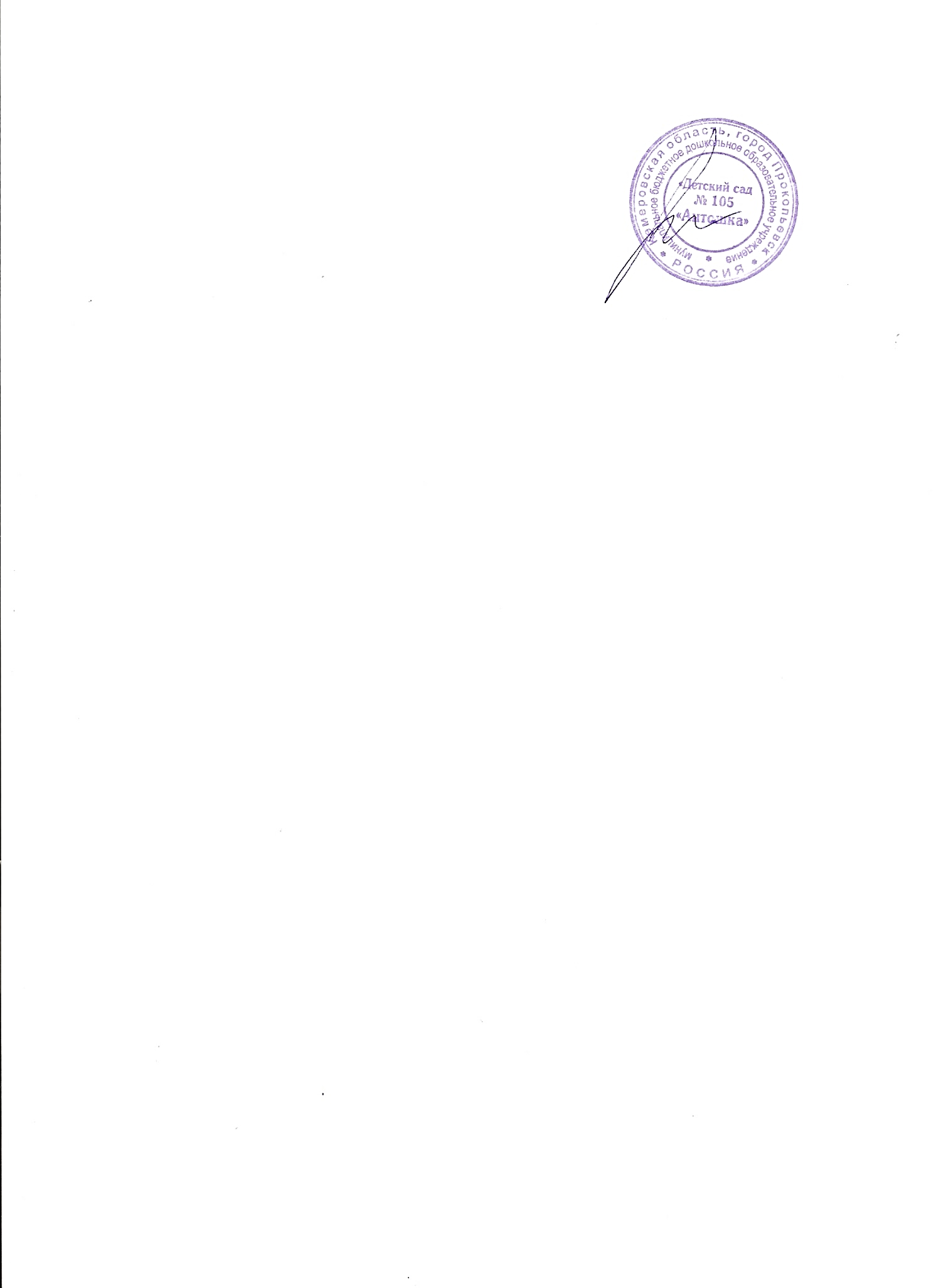 Заведующий МБДОУ«Детский сад № 105»_______________ /С.Н. Макароваприказ №163 от «31» августа2022г.Старший дошкольный возраст (5-6 лет).Ребенок 5-6 лет стремится познать себя и другого человека как представителя общества, постепенно начинает осознавать связи и зависимости в социальном поведении и взаимоотношениях людей. В этом возрасте в поведении дошкольников происходят качественные изменения - формируется возможность саморегуляции, дети начинают предъявлять к себе те требования, которые раньше предъявлялись им взрослыми. Так, они могут, не отвлекаясь на более интересные дела, доводить до конца малопривлекательную работу (убирать игрушки, наводить порядок в комнате и т. п.). Это становится возможным благодаря осознанию детьми общепринятых норм и правил поведения и обязательности их выполнения. В возрасте от 5 до 6 лет происходят изменения в представлениях ребенка о себе. Эти представления начинают включать не только характеристики, которыми ребенок наделяет себя настоящего в данный отрезок времени, но и качества, которыми он хотел бы или, наоборот, не хотел бы обладать в будущем («Я хочу быть таким, как Человек-Паук», «Я буду как принцесса» и т. п.). В них проявляются усваиваемые детьми этические нормы. В этом возрасте дети в значительной степени ориентированы на сверстников, большую часть времени проводят с ними в совместных играх и беседах, их оценки и мнения становятся существенными для них. Повышается избирательность и устойчивость взаимоотношений с ровесниками. Свои предпочтения дети объясняют успешностью того или иного ребенка в игре. В этом возрасте дети имеют дифференцированное представление о своей гендерной принадлежности по существенным признакам (женские и мужские качества, особенности проявления чувств, эмоций, специфика гендерного поведения). Значительные изменения происходят в игровом взаимодействии, в котором существенное место начинает занимать совместное обсуждение правил игры. При распределении детьми этого возраста ролей для игры можно иногда наблюдать и попытки совместного решения проблем («Кто будет…»). Вместе с тем согласование действий, распределение обязанностей у детей чаще всего возникают еще по ходу самой игры. Усложняется игровое пространство (например, в игре «Театр» выделяются сцена и гримерная). Игровые действия становятся разнообразными. Вне игры общение детей становится менее ситуативным. Они охотно рассказывают о том, что с ними произошло: где были, что видели и т. д. Дети внимательно слушают друг друга, эмоционально сопереживают рассказам друзей. Более совершенной становится крупная моторика. Ребенок этого возраста способен к освоению сложных движений: может пройти по неширокой скамейке и при этом даже перешагнуть через небольшое препятствие; умеет отбивать мяч о землю одной рукой несколько раз подряд. Уже наблюдаются различия в движениях мальчиков и девочек (у мальчиков - более порывистые, у девочек - мягкие, плавные, уравновешенные), в общей конфигурации тела в зависимости от пола ребенка. К пяти годам дети обладают довольно большим запасом представлений об окружающем, которые получают благодаря своей активности, стремлению задавать вопросы и экспериментировать. Ребенок этого возраста уже хорошо знает основные цвета и имеет представления об оттенках (например, может показать два оттенка одного цвета – светло - красный и темно-красный). Дети шестого года жизни могут рассказать, чем отличаются геометрические фигуры друг от друга. Для них не составит труда сопоставить между собой по величине большое количество предметов: например, расставить по порядку 7-10 тарелок разной величины и разложить к ним соответствующее количество ложек разного размера. Возрастает способность ребенка ориентироваться в пространстве. Внимание детей становится более устойчивым и произвольным. Они могут заниматься не очень привлекательным, но нужным делом в течение 20-25 минут вместе со взрослым. Ребенок этого возраста уже способен действовать по правилу, которое задается взрослым. Объем памяти изменяется не существенно, улучшается ее устойчивость. При этом для запоминания дети уже могут использовать несложные приемы и средства. В 5-6 лет ведущее значение приобретает наглядно-образное мышление, которое позволяет ребенку решать более сложные задачи с использованием обобщенных наглядных средств (схем, чертежей и пр.) и представлений о свойствах различных предметов и явлений. Возраст 5-6 лет можно охарактеризовать как возраст овладения ребенком активным (продуктивным) воображением, которое начинает приобретать самостоятельность, отделяясь от практической деятельности и предваряя ее. Образы воображения значительно полнее и точнее воспроизводят действительность. Ребенок четко начинает различать действительное и вымышленное. Действия воображения - создание и воплощение замысла - начинают складываться первоначально в игре. Это проявляется в том, что прежде игры рождаются ее замысел и сюжет. Постепенно дети приобретают способность действовать по предварительному замыслу в конструировании и рисовании. На шестом году жизни ребенка происходят важные изменения в развитии речи. Для детей этого возраста становится нормой правильное произношение звуков. Дети начинают употреблять обобщающие слова, синонимы, антонимы, оттенки значений слов, многозначные слова. Словарь детей также активно пополняется существительными, обозначающими названия профессий, социальных учреждений (библиотека, почта, универсам, спортивный клуб и т. д.), глаголами, обозначающими трудовые действия людей разных профессий, прилагательными и наречиями, отражающими качество действий, отношение людей к профессиональной деятельности. Дети учатся самостоятельно строить игровые и деловые диалоги, осваивая правила речевого этикета, пользоваться прямой и косвенной речью; в описательном и повествовательном монологах способны передать состояние героя, его настроение, отношение к событию, используя эпитеты и сравнения. Круг чтения ребенка 5-6 лет пополняется произведениями разнообразной тематики, в том числе связанной с проблемами семьи, взаимоотношений со взрослыми, сверстниками, с историей страны. Он способен удерживать в памяти большой объем информации, ему доступно чтение с продолжением. Повышаются возможности безопасности жизнедеятельности ребенка 5-6 лет. Это связано с ростом осознанности и произвольности поведения, преодолением эгоцентрической позиции (ребенок становится способным встать на позицию другого). Развивается прогностическая функция мышления, что позволяет ребенку видеть перспективу событий, предвидеть (предвосхищать) близкие и отдаленные последствия собственных действий и поступков и действий, и поступков других людей. В старшем дошкольном возрасте освоенные ранее виды детского труда выполняются качественно, быстро, осознанно. Становится возможным освоение детьми разных видов ручного труда. В процессе восприятия художественных произведений, произведений музыкального и изобразительного искусства дети способны осуществлять выбор того (произведений, персонажей, образов), что им больше нравится, обосновывая его с помощью элементов эстетической оценки. Они эмоционально откликаются на те произведения искусства, в которых переданы понятные им чувства и отношения, различные эмоциональные состояния людей, животных, борьба добра со злом. Совершенствуется качество музыкальной деятельности. Творческие проявления становятся более осознанными и направленными (образ, средства выразительности продумываются и сознательно подбираются детьми). В продуктивной деятельности дети также могут изобразить задуманное (замысел ведет за собой изображение).Образовательные областиОсновные цели и задачи«СОЦИАЛЬНО-КОММУНИКАТИВНОЕ РАЗВИТИЕ». Направлено на усвоение норм и ценностей, принятых в обществе, включая моральные и нравственные ценности; развитие общения и взаимодействия ребенка со взрослыми и сверстниками; становление самостоятельности, целенаправленности и саморегуляции собственных действий; развитие социального и эмоционального интеллекта, эмоциональной отзывчивости, сопереживания, формирование готовности к совместной деятельности со сверстниками, формирование уважительного отношения и чувства принадлежности к своей семье и к сообществу детей и взрослых в Организации; формирование позитивных установок к различным видам труда и творчества; формирование основ безопасного поведения в быту, социуме, природе»Социализация, развитие общения, нравственное воспитание. Усвоение норм и ценностей, принятых в обществе, воспитание моральных и нравственных качеств ребенка, формирование умения правильно оценивать свои поступки и поступки сверстников. Развитие общения и взаимодействия ребенка с взрослыми и сверстниками, развитие социального и эмоционального интеллекта, эмоциональной отзывчивости, сопереживания, уважительного и доброжелательного отношения к окружающим. Формирование готовности детей к совместной деятельности, развитие умения договариваться, самостоятельно разрешать конфликты со сверстниками. Ребенок в семье и сообществе. Формирование образа Я, уважительного отношения и чувства принадлежности к своей семье и к сообществу детей и взрослых в организации; формирование гендерной, семейной принадлежности. Самообслуживание, самостоятельность, трудовое воспитание. Развитие навыков самообслуживания; становление самостоятельности, целенаправленности и саморегуляции собственных действий. Воспитание культурно-гигиенических навыков. Формирование позитивных установок к различным видам труда и творчества, воспитание положительного отношения к труду, желания трудиться. Воспитание ценностного отношения к собственному труду, труду других людей и его результатам. Формирование умения ответственно относиться к порученному заданию (умение и желание доводить дело до конца, стремление сделать его хорошо). Формирование первичных представлений о труде взрослых, его роли в обществе и жизни каждого человека. Формирование основ безопасности. Формирование первичных представлений о безопасном поведении в быту, социуме, природе. Воспитание осознанного отношения к выполнению правил безопасности. Формирование осторожного и осмотрительного отношения к потенциально опасным для человека и окружающего мира природы ситуациям. Формирование представлений о некоторых типичных опасных ситуациях и способах поведения в них. Формирование элементарных представлений о правилах безопасности дорожного движения; воспитание осознанного отношения к необходимости выполнения этих правил. «ПОЗНАВАТЕЛЬНОЕ РАЗВИТИЕ» «Познавательное развитие предполагает развитие интересов детей, любознательности и познавательной мотивации; формирование познавательных действий, становление сознания; развитие воображения и творческой активности; формирование первичных представлений о себе, других людях, объектах окружающего мира, о свойствах и отношениях объектов окружающего мира (форме, цвете, размере, материале, звучании, ритме, темпе, количестве, числе, части и целом, пространстве и времени, движении и покое, причинах и следствиях и др.), о малой родине и Отечестве, представлений о социокультурных ценностях нашего народа, об отечественных традициях и праздниках, о планете Земля как общем доме людей, об особенностях ее природы, многообразии стран и народов мира».Формирование элементарных математических представлений. Формирование элементарных математических представлений, первичных представлений об основных свойствах и отношениях объектов окружающего мира: форме, цвете, размере, количестве, числе, части и целом, пространстве и времени. Развитие познавательно-исследовательской деятельности. Развитие познавательных интересов детей, расширение опыта ориентировки в окружающем, сенсорное развитие, развитие любознательности и познавательной мотивации; формирование познавательных действий, становление сознания; развитие воображения и творческой активности; формирование первичных представлений об объектах окружающего мира, о свойствах и отношениях объектов окружающего мира (форме, цвете, размере, материале, звучании, ритме, темпе, причинах и следствиях и др.). Развитие восприятия, внимания, памяти, наблюдательности, способности анализировать, сравнивать, выделять характерные, существенные признаки предметов и явлений окружающего мира; умения устанавливать простейшие связи между предметами и явлениями, делать простейшие обобщения. Ознакомление с предметным окружением. Ознакомление с предметным миром (название, функция, назначение, свойства и качества предмета); восприятие предмета как творения человеческой мысли и результата труда. Формирование первичных представлений о многообразии предметного окружения; о том, что человек создает предметное окружение, изменяет и совершенствует его для себя и других людей, делая жизнь более удобной и комфортной. Развитие умения устанавливать причинно-следственные связи между миром предметов и природным миром. Ознакомление с социальным миром. Ознакомление с окружающим социальным миром, расширение кругозора детей, формирование целостной картины мира. Формирование первичных представлений о малой родине и Отечестве, представлений о социокультурных ценностях нашего народа, об отечественных традициях и праздниках. Формирование гражданской принадлежности; воспитание любви к Родине, гордости за ее достижения, патриотических чувств. Формирование элементарных представлений о планете Земля как общем доме людей, о многообразии стран и народов мира. Ознакомление с миром природы. Ознакомление с природой и природными явлениями. Развитие умения устанавливать причинно-следственные связи между природными явлениями. Формирование первичных представлений о природном многообразии планеты Земля. Формирование элементарных экологических представлений. Формирование понимания того, что человек — часть природы, что он должен беречь, охранять и защищать ее, что в природе все взаимосвязано, что жизнь человека на Земле во многом зависит от окружающей среды. Воспитание умения правильно вести себя в природе. Воспитание любви к природе, желания беречь ее.«РЕЧЕВОЕ РАЗВИТИЕ» «Речевое развитие включает владение речью как средством общения и культуры; обогащение активного словаря; развитие связной, грамматически правильной диалогической и монологической речи; развитие речевого творчества; развитие звуковой и интонационной культуры речи, фонематического слуха; знакомство с книжной культурой, детской литературой, понимание на слух текстов различных жанров детской литературы; формирование звуковой аналитико-синтетической активности как предпосылки обучения грамоте»Развитие речи. Развитие свободного общения с взрослыми и детьми, овладение конструктивными способами и средствами взаимодействия с окружающими. Развитие всех компонентов устной речи детей: грамматического строя речи, связной речи — диалогической и монологической форм; формирование словаря, воспитание звуковой культуры речи. Практическое овладение воспитанниками нормами речи. Художественная литература. Воспитание интереса и любви к чтению; развитие литературной речи. Воспитание желания и умения слушать художественные произведения, следить за развитием действия «ХУДОЖЕСТВЕННО- ЭСТЕТИЧЕСКОЕ РАЗВИТИЕ» «Художественно-эстетическое развитие предполагает развитие пред- посылок ценностно-смыслового восприятия и понимания произведений искусства (словесного, музыкального, изобразительного), мира природы; становление эстетического отношения к окружающему миру; формирование элементарных представлений о видах искусства; восприятие музыки, художественной литературы, фольклора; стимулирование сопереживания персонажам художественных произведений; реализацию самостоятельной творческой деятельности детей (изобразительной, конструктивно-модельной, музыкальной и др.)»Формирование интереса к эстетической стороне окружающей действительности, эстетического отношения к предметам и явлениям окружающего мира, произведениям искусства; воспитание интереса к художественно- творческой деятельности. Развитие эстетических чувств детей, художественного восприятия, образных представлений, воображения, художественно-творческих способностей. Развитие детского художественного творчества, интереса к самостоятельной творческой деятельности (изобразительной, конструктивно-модельной, музыкальной и др.); удовлетворение потребности детей в самовыражении.Приобщение к искусству.Развитие эмоциональной восприимчивости, эмоционального отклика на литературные и музыкальные произведения, красоту окружающего мира, произведения искусства. Приобщение детей к народному и профессиональному искусству (словесному, музыкальному, изобразительному, театральному, к архитектуре) через ознакомление с лучшими образцами отечественного и мирового искусства; воспитание умения понимать содержание произведений искусства. Формирование элементарных представлений о видах и жанрах искусства, средствах выразительности в различных видах искусства. Изобразительная деятельность. Развитие интереса к различным видам изобразительной деятельности; совершенствование умений в рисовании, лепке, аппликации, прикладном творчестве. Воспитание эмоциональной отзывчивости при восприятии произведений изобразительного искусства. Воспитание желания и умения взаимодействовать со сверстниками при создании коллективных работ. Конструктивно-модельная деятельность. Приобщение к конструированию; развитие интереса к конструктивной деятельности, знакомство с различными видами конструкторов. Воспитание умения работать коллективно, объединять свои поделки в соответствии с общим замыслом, договариваться, кто какую часть работы будет выполнять.Музыкальная деятельность. Приобщение к музыкальному искусству; развитие предпосылок ценностно-смыслового восприятия и понимания музыкального искусства; формирование основ музыкальной культуры, ознакомление с элементарными музыкальными понятиями, жанрами; воспитание эмоциональной отзывчивости при восприятии музыкальных произведений. Развитие музыкальных способностей: поэтического и музыкального слуха, чувства ритма, музыкальной памяти; формирование песенного, музыкального вкуса. Воспитание интереса к музыкально-художественной деятельности, совершенствование умений в этом виде деятельности. Развитие детского музыкально-художественного творчества, реализация самостоятельной творческой деятельности детей; удовлетворение потребности в самовыражении. «ФИЗИЧЕСКОЕ РАЗВИТИЕ» «Физическое развитие включает приобретение опыта в следующих видах деятельности детей: двигательной, в том числе связанной с выполнением упражнений, направленных на развитие таких физических качеств, как координация и гибкость; способствующих правильному формированию опорно-двигательной системы организма, развитию равновесия, координации движения, крупной и мелкой моторики обеих рук, а также с правильным, не наносящим ущерба организму, выполнением основных движений (ходьба, бег, мягкие прыжки, повороты в обе стороны), формирование начальных представлений о некоторых видах спорта, овладение подвижными играми с правилами; становление целенаправленности и саморегуляции в двигательной сфере; становление ценностей здорового образа жизни, овладение его элементарными нормами и правилами (в питании, двигательном режиме, закаливании, при формировании полезных привычек и др.)».Формирование начальных представлений о здоровом образе жизни. Формирование у детей начальных представлений о здоровом образе жизни. Физическая культура. Сохранение, укрепление и охрана здоровья детей; повышение умственной и физической работоспособности, предупреждение утомления. Обеспечение гармоничного физического развития, совершенствование умений и навыков в основных видах движений, воспитание красоты, грациозности, выразительности движений, формирование правильной осанки. Формирование потребности в ежедневной двигательной деятельности. Развитие инициативы, самостоятельности и творчества в двигательной активности, способности к самоконтролю, самооценке при выполнении движений. Развитие интереса к участию в подвижных и спортивных играх и физических упражнениях, активности в самостоятельной двигательной деятельности; интереса и любви к спорту.скольжения на груди.Содержание психолого-педагогической работыЗадачиОбразовательная область «Социально-коммуникативное развитие»Образовательная область «Социально-коммуникативное развитие»Социализация, развитие общения, нравственное воспитаниеВоспитывать дружеские взаимоотношения между детьми; привычку сообща играть, трудиться, заниматься; стремление радовать старших хорошими поступками; умение самостоятельно находить общие интересные занятия. Воспитывать уважительное отношение к окружающим. Учить заботиться о младших, помогать им, защищать тех, кто слабее. Формировать такие качества, как сочувствие, отзывчивость. Воспитывать скромность, умение проявлять заботу об окружающих, с благодарностью относиться к помощи и знакам внимания. Формировать умение оценивать свои поступки и поступки сверстников. Развивать стремление детей выражать свое отношение к окружающему, самостоятельно находить для этого различные речевые средства. Расширять представления о правилах поведения в общественных местах; об обязанностях в группе детского сада, дома.   Обогащать словарь детей вежливыми словами (здравствуйте, до свидания, пожалуйста, извините, спасибо и т. д.). Побуждать к использованию в речи фольклора (пословицы, поговорки, потешки и др.). Показать значение родного языка в формировании основ нравственности.Ребенок в семье и сообществеОбраз Я. Расширять представления ребенка об изменении позиции в связи с взрослением (ответственность за младших, уважение и помощь старшим, в том числе пожилым людям и т. д.). Через символические и образные средства углублять представления ребенка о себе в прошлом, настоящем и будущем. Расширять традиционные гендерные представления. Воспитывать уважительное отношение к сверстникам своего и противоположного пола. Семья. Углублять представления ребенка о семье и ее истории. Учить создавать простейшее генеологическое древо с опорой на историю семьи. Углублять представления о том, где работают родители, как важен для общества их труд. Поощрять посильное участие детей в подготовке различных семейных праздников. Приучать к выполнению постоянных обязанностей по дому. Детский сад. Продолжать формировать интерес к ближайшей окружающей среде: к детскому саду, дому, где живут дети, участку детского сада и др. Обращать внимание на своеобразие оформления разных помещений. Развивать умение замечать изменения в оформлении помещений, учить объяснять причины таких изменений; высказывать свое мнение по поводу замеченных перемен, вносить свои предложения о возможных вариантах оформления. Подводить детей к оценке окружающей среды. Вызывать стремление поддерживать чистоту и порядок в группе, украшать ее произведениями искусства, рисунками. Привлекать к оформлению групповой комнаты, зала к праздникам. Побуждать использовать созданные детьми изделия, рисунки, аппликации (птички, бабочки, снежинки, веточки с листьями и т. п.). Расширять представления ребенка о себе как о члене коллектива, формировать активную жизненную позицию через участие в совместной проектной деятельности, взаимодействие с детьми других возрастных групп, посильное участие в жизни дошкольного учреждения. Приобщать к мероприятиям, которые проводятся в детском саду, в том числе и совместно с родителями (спектакли, спортивные праздники и развлечения, подготовка выставок детских работ)Самообслуживание, самостоятельность, трудовое воспитаниеКультурно-гигиенические навыки. Формировать у детей привычку следить за чистотой тела, опрятностью одежды, прически; самостоятельно чистить зубы, умываться, по мере необходимости мыть руки. следить за чистотой ногтей; при кашле и чихании закрывать рот и нос платком. Закреплять умение замечать и самостоятельно устранять непорядок в своем внешнем виде. Совершенствовать культуру еды: умение правильно пользоваться столовыми приборами (вилкой, ножом); есть аккуратно, бесшумно, сохраняя правильную осанку за столом; обращаться с просьбой, благодарить. Самообслуживание. Закреплять умение быстро, аккуратно одеваться и раздеваться, соблюдать порядок в своем шкафу (раскладывать одежду в определенные места), опрятно заправлять постель. Воспитывать умение самостоятельно и своевременно готовить материалы и пособия к занятию, учить самостоятельно раскладывать подготовленные воспитателем материалы для занятий, убирать их, мыть кисточки, розетки для красок, палитру, протирать столы. Общественно-полезный труд. Воспитывать у детей положительное отношение к труду, желание выполнять посильные трудовые поручения. Разъяснять детям значимость их труда. Воспитывать желание участвовать в совместной трудовой деятельности. Формировать необходимые умения и навыки в разных видах труда. Воспитывать самостоятельность и ответственность, умение доводить начатое дело до конца. Развивать творчество и инициативу при выполнении различных видов труда. Знакомить детей с наиболее экономными приемами работы. Воспитывать культуру трудовой деятельности, бережное отношение к материалам и инструментам. Учить оценивать результат своей работы (с помощью взрослого). Воспитывать дружеские взаимоотношения между детьми; привычку играть, трудиться, заниматься сообща. Развивать желание помогать друг другу. Формировать у детей предпосылки (элементы) учебной деятельности. Продолжать развивать внимание, умение понимать поставленную задачу (что нужно делать), способы ее достижения (как делать); воспитывать усидчивость; учить проявлять настойчивость, целеустремленность в достижении конечного результата. Продолжать учить детей помогать взрослым поддерживать порядок в группе: протирать игрушки, строительный материал и т. п. Формировать умение наводить порядок на участке детского сада (подметать и очищать дорожки от мусора, зимой — от снега, поливать песок в песочнице и пр.). Приучать добросовестно выполнять обязанности дежурных по столовой: сервировать стол, приводить его в порядок после еды. Труд в природе. Поощрять желание выполнять различные поручения, связанные с уходом за животными и растениями в уголке природы; обязанности дежурного в уголке природы (поливать комнатные растения, рыхлить почву и т. д.).   Привлекать детей к помощи взрослым и посильному труду в природе: осенью — к уборке овощей на огороде, сбору семян, пересаживанию цветущих растений из грунта в уголок природы; зимой — к сгребанию снега к стволам деревьев и кустарникам, выращиванию зеленого корма для птиц и животных (обитателей уголка природы), посадке корнеплодов, к созданию фигур и построек из снега; весной — к посеву семян овощей, цветов, высадке рассады; летом — к рыхлению почвы, поливке грядок и клумб. Уважение к труду взрослых. Расширять представления детей о труде взрослых, результатах труда, его общественной значимости. Формировать бережное отношение к тому, что сделано руками человека. Прививать детям чувство благодарности к людям за их труд.Формирование основ безопасностиБезопасное поведение в природе. Формировать основы экологической культуры и безопасного поведения в природе. Формировать понятия о том, что в природе все взаимосвязано, что человек не должен нарушать эту взаимосвязь, чтобы не навредить живот- ному и растительному миру.Знакомить с явлениями неживой природы (гроза, гром, молния, радуга), с правилами поведения при грозе. Знакомить детей с правилами оказания первой помощи при ушибах и укусах насекомых. Безопасность на дорогах. Уточнять знания детей об элементах дороги (проезжая часть, пешеходный переход, тротуар), о движении транс порта, о работе светофора. Знакомить с названиями ближайших к детскому саду улиц и улиц, на которых живут дети. Знакомить с правилами дорожного движения, правилами передвижения пешеходов и велосипедистов. Продолжать знакомить с дорожными знаками: «Дети», «Остановка трамвая», «Остановка автобуса», «Пешеходный переход», «Пункт первой медицинской помощи», «Пункт питания», «Место стоянки», «Въезд запрещен», «Дорожные работы», «Велосипедная дорожка». Безопасность собственной жизнедеятельности. Закреплять основы безопасности жизнедеятельности человека. Продолжать знакомить с правилами безопасного поведения во время игр в разное время года (купание в водоемах, катание на велосипеде, на санках, коньках, лыжах и др.).Расширять знания об источниках опасности в быту (электроприборы, газовая плита, утюг и др.). Закреплять навыки безопасного пользования бытовыми предметами. Уточнять знания детей о работе пожарных, о причинах пожаров, об элементарных правилах поведения во время пожара. Знакомить с работой службы спасения — МЧС. Закреплять знания о том, что в случае необходимости взрослые звонят по телефонам «01», «02», «03». Формировать умение обращаться за помощью к взрослым. Учить называть свое имя, фамилию, возраст, домашний адрес, телефон.Образовательная область «Познавательное развитие»Образовательная область «Познавательное развитие»Формирование элементарных математических представленийКоличество и счет. Учить создавать множества (группы предметов) из разных по качеству элементов (предметов разного цвета, размера, формы, назначения; звуков, движений); разбивать множества на части и воссоединять их; устанавливать отношения между целым множеством и каждой его частью, понимать, что множество больше части, а часть меньше целого множества; сравнивать разные части множества на основе счета и соотнесения элементов (предметов) один к одному; определять большую (меньшую) часть множества или их равенство. Учить считать до 10; последовательно знакомить с образованием каждого числа в пределах от 5 до 10 (на наглядной основе). Сравнивать рядом стоящие числа в пределах 10 на основе сравнения конкретных множеств; получать равенство из неравенства (неравенство из равенства), добавляя к меньшему количеству один предмет или убирая из большего количества один предмет («7 меньше 8, если к 7 добавить один предмет, будет 8, поровну», «8 больше 7; если из 8 предметов убрать один, то станет по 7, поровну»). Формировать умение понимать отношения рядом стоящих чисел (5 < 6 на 1, 6 > 5 на 1). Отсчитывать предметы из большого количества по образцу и заданному числу (в пределах 10). Совершенствовать умение считать в прямом и обратном порядке (в пределах 10). Считать предметы на ощупь, считать и воспроизводить количество звуков, движений по образцу и заданному числу (в пределах 10). Познакомить с цифрами от 0 до 9. Познакомить с порядковым счетом в пределах 10, учить различать вопросы «Сколько?», «Который?» («Какой?») и правильно отвечать на них. Продолжать формировать представление о равенстве: определять равное количество в группах, состоящих из разных предметов; правильно обобщать числовые значения на основе счета и сравнения групп (здесь 5 петушков, 5 матрешек, 5 машин — всех игрушек поровну — по 5). Упражнять детей в понимании того, что число не зависит от величины предметов, расстояния между предметами, формы, их расположения, а также направления счета (справа налево, слева направо, с любого предмета). Познакомить с количественным составом числа из единиц в пределах 5 на конкретном материале: 5 — это один, еще один, еще один, еще один и еще один. Величина. Учить устанавливать размерные отношения между 5–10 предметами разной длины (высоты, ширины) или толщины: систематизировать предметы, располагая их в возрастающем (убывающем) порядке по величине; отражать в речи порядок расположения предметов и соотношение между ними по размеру: «Розовая лента — самая широкая, фиолетовая — немного уже, красная — еще уже, но она шире желтой, а зеленая уже желтой и всех остальных лент» и т. д. Сравнивать два предмета по величине (длине, ширине, высоте) опосредованно — с помощью третьего (условной меры), равного одному из сравниваемых предметов. Развивать глазомер, умение находить предметы длиннее (короче), выше (ниже), шире (уже), толще (тоньше) образца и равные ему. Формировать понятие о том, что предмет (лист бумаги, лента, круг, квадрат и др.) можно разделить на несколько равных частей (на две, четыре). Учить называть части, полученные от деления, сравнивать целое и части, понимать, что целый предмет больше каждой своей части, а часть меньше целого. Форма. Познакомить детей с овалом на основе сравнения его с кругом и прямоугольником. Дать представление о четырехугольнике: подвести к пониманию того, что квадрат и прямоугольник являются разновидностями четырехугольника. Развивать у детей геометрическую зоркость: умение анализировать и сравнивать предметы по форме, находить в ближайшем окружении предметы одинаковой и разной формы: книги, картина, одеяла, крышки столов — прямоугольные, поднос и блюдо — овальные, тарелки — круглые и т. д. Развивать представления о том, как из одной формы сделать другую. Ориентировка в пространстве. Совершенствовать умение ориентироваться в окружающем пространстве; понимать смысл пространственных отношений (вверху — внизу, впереди (спереди) — сзади (за), слева — справа, между, рядом с, около); двигаться в заданном направлении, меняя его по сигналу, а также в соответствии со знаками — указателями направления движения (вперед, назад, налево, направо и т. п.); определять свое местонахождение среди окружающих людей и предметов: «Я стою между Олей и Таней, за Мишей, позади (сзади) Кати, перед Наташей, около Юры»; обозначать в речи взаимное расположение предметов: «Справа от куклы сидит заяц, а слева от куклы стоит лошадка, сзади — мишка, а впереди — машина». Учить ориентироваться на листе бумаги (справа — слева, вверху — внизу, в середине, в углу). Ориентировка во времени. Дать детям представление о том, что утро, вечер, день и ночь составляют сутки. Учить на конкретных примерах устанавливать последовательность различных событий: что было раньше (сначала), что позже (потом), определять, какой день сегодня, какой был вчера, какой будет завтра.Развитие познавательно  -исследовательской деятельностиПознавательно-исследовательская деятельность. Закреплять умение использовать обобщенные способы обследования объектов с помощью специально разработанной системы сенсорных эталонов, перцептивных действий. Побуждать устанавливать функциональные связи и отношения между системами объектов и явлений, применяя различные средства познавательных действий. Способствовать самостоятельному использованию действий экспериментального характера для выявления скрытых свойств. Закреплять умение получать информацию о новом объекте в процессе его исследования. Развивать умение детей действовать в соответствии с предлагаемым алгоритмом. Формировать умение определять алгоритм собственной деятельности; с помощью взрослого составлять модели и использовать их в познавательно-исследовательской деятельности. Сенсорное развитие. Развивать восприятие, умение выделять разнообразные свойства и отношения предметов (цвет, форма, величина, расположение в пространстве и т. п.), включая органы чувств: зрение, слух, осязание, обоняние, вкус. Продолжать знакомить с цветами спектра: красный, оранжевый, желтый, зеленый, голубой, синий, фиолетовый (хроматические) и белый, серый и черный (ахроматические). Учить различать цвета по светлоте и насыщенности, правильно называть их. Показать детям особенности расположения цветовых тонов в спектре. Продолжать знакомить с различными геометрическими фигурами, учить использовать в качестве эталонов плоскостные и объемные формы. Формировать умение обследовать предметы разной формы; при обследовании включать движения рук по предмету. Расширять представления о фактуре предметов (гладкий, пушистый, шероховатый и т. п.). Совершенствовать глазомер. Развивать познавательно-исследовательский интерес, показывая занимательные опыты, фокусы, привлекая к простейшим экспериментам. Проектная деятельность.Создавать условия для реализации детьми проектов трех типов: исследовательских, творческих и нормативных. Развивать проектную деятельность исследовательского типа. Организовывать презентации проектов. Формировать у детей представления об авторстве проекта. Создавать условия для реализации проектной деятельности творческого типа. (Творческие проекты в этом возрасте носят индивидуальный характер.) Способствовать развитию проектной деятельности нормативного типа. (Нормативная проектная деятельность — это проектная деятельность, направленная на выработку детьми норм и правил поведения в детском коллективе.) Дидактические игры. Организовывать дидактические игры, объединяя детей в подгруппы по 2–4 человека; учить выполнять правила игры. Развивать в играх память, внимание, воображение, мышление, речь, сенсорные способности детей. Учить сравнивать предметы, подмечать незначительные различия в их признаках (цвет, форма, величина, материал), объединять предметы по общим признакам, составлять из части целое (складные кубики, мозаика, пазлы), определять изменения в расположении предметов (впереди, сзади, направо, налево, под, над, посередине, сбоку). Формировать желание действовать с разнообразными дидактическими играми и игрушками (народными, электронными, компьютерными и др.).   Побуждать детей к самостоятельности в игре, вызывая у них эмоционально-положительный отклик на игровое действие. Учить подчиняться правилам в групповых играх. Воспитывать творческую самостоятельность. Формировать такие качества, как дружелюбие, дисциплинированность. Воспитывать культуру честного соперничества в играх-соревнованиях.Ознакомление с предметным окружениемПродолжать обогащать представления детей о мире предметов. Объяснять назначение незнакомых предметов. Формировать представление о предметах, облегчающих труд человека в быту (кофемолка, миксер, мясорубка и др.), создающих комфорт (бра, картины, ковер и т. п.). Объяснять,   что прочность и долговечность зависят от свойств и качеств материала, из которого сделан предмет. Развивать умение самостоятельно определять материалы, из которых изготовлены предметы, характеризовать свойства и качества предметов: структуру и температуру поверхности, твердость – мягкость, хрупкость – прочность, блеск, звонкость. Побуждать сравнивать предметы (по назначению, цвету, форме, материалу), классифицировать их (посуда – фарфоровая, стеклянная, керамическая, пластмассовая). Рассказывать о том, что любая вещь создана трудом многих людей («Откуда пришел стол?», «Как получилась книжка?» и т. п.). Предметы имеют прошлое, настоящее и будущее.Ознакомление с социальным миромОбогащать представления детей о профессиях. Расширять представления об учебных заведениях (детский сад, школа, колледж, вуз), сферах человеческой деятельности (наука, искусство, производство, сельское хозяйство). Продолжать знакомить с культурными явлениями (цирк, библиотека, музей и др.), их атрибутами, значением в жизни общества, связанными с ними профессиями, правилами поведения. Продолжать знакомить с деньгами, их функциями (средство для оплаты труда, расчетов при покупках), бюджетом и возможностями семьи. Формировать элементарные представления об истории человечества (Древний мир, Средние века, современное общество) через знакомство с произведениями искусства (живопись, скульптура, мифы и легенды народов мира), реконструкцию образа жизни людей разных времен (одежда, утварь, традиции и др.). Рассказывать детям о профессиях воспитателя, учителя, врача, строителя, работников сельского хозяйства, транспорта, торговли, связи др.; о важности и значимости их труда; о том, что для облегчения труда используется разнообразная техника. Рассказывать о личностных и деловых качествах человека-труженика. Знакомить с трудом людей творческих профессий: художников, писателей, композиторов, мастеров народного декоративно-прикладного искусства; с результатами их труда (картинами, книгами, нотами, предметами декоративного искусства). Прививать чувство благодарности к человеку за его труд. Расширять представления о малой Родине. Рассказывать детям о достопримечательностях, культуре, традициях родного края; о замечательных людях, прославивших свой край. Расширять представления детей о родной стране, о государственных праздниках (8 Марта, День защитника Отечества, День Победы, Новый год и т. д.). Воспитывать любовь к Родине. Формировать представления о том, что Российская Федерация (Россия) — огромная, многонациональная страна. Рассказывать детям о том, что Москва — главный город, столица нашей Родины. Познакомить с флагом и гербом России, мелодией гимна. Расширять представления детей о Российской армии. Воспитывать уважение к защитникам отечества. Рассказывать о трудной, но почетной обязанности защищать Родину, охранять ее спокойствие и безопасность; о том, как в годы войн храбро сражались и защищали нашу страну от врагов прадеды, деды, отцы. Приглашать в детский сад военных, ветеранов из числа близких родственников детей. Рассматривать с детьми картины, репродукции, альбомы с военной тематикой.Ознакомление с миром природыРасширять и уточнять представления детей о природе. Учить наблюдать, развивать любознательность. Закреплять представления о растениях ближайшего окружения: деревьях, кустарниках и травянистых растениях. Познакомить с понятиями «лес», «луг» и «сад». Продолжать знакомить с комнатными растениями. Учить ухаживать за растениями. Рассказать о способах вегетативного размножения растений. Расширять представления о домашних животных, их повадках, зависимости от человека. Учить детей ухаживать за обитателями уголка природы. Расширять представления детей о диких животных: где живут, как добывают пищу и готовятся к зимней спячке (еж зарывается в осенние листья, медведи зимуют в берлоге). Расширять представления о птицах (на примере ласточки, скворца и др.). Дать детям представления о пресмыкающихся (ящерица, черепаха и др.) и насекомых (пчела, комар, муха и др.). Формировать представления о чередовании времен года, частей суток и их некоторых характеристиках. Знакомить детей с многообразием родной природы; с растениями и животными различных климатических зон. Показать, как человек в своей жизни использует воду, песок, глину, камни. Использовать в процессе ознакомления с природой произведения художественной литературы, музыки, народные приметы. Формировать представления о том, что человек — часть природы и что он должен беречь, охранять и защищать ее. Учить укреплять свое здоровье в процессе общения с природой. Учить устанавливать причинно-следственные связи между природными явлениями (сезон — растительность — труд людей). Показать взаимодействие живой и неживой природы. Рассказывать о значении солнца и воздуха в жизни человека, животных и растений. Сезонные наблюдения Осень. Закреплять представления о том, как похолодание и сокращение продолжительности дня изменяют жизнь растений, животных и человека. Знакомить детей с тем, как некоторые животные готовятся к зиме (лягушки, ящерицы, черепахи, ежи, медведи впадают в спячку, зайцы линяют, некоторые птицы (гуси, утки, журавли) улетают в теплые края). Зима. Расширять и обогащать знания детей об особенностях зимней природы (холода, заморозки, снегопады, сильные ветры), особенностях деятельности людей в городе, на селе. Познакомить с таким природным явлением, как туман. Весна. Расширять и обогащать знания детей о весенних изменениях в природе: тает снег, разливаются реки, прилетают птицы, травка и цветы быстрее появляются на солнечной стороне, чем в тени. Наблюдать гнездование птиц (ворон и др.). Лето. Расширять и обогащать представления о влиянии тепла, солнечного света на жизнь людей, животных и растений (природа «расцветает», много ягод, фруктов, овощей; много корма для зверей, птиц и их детенышей). Дать представления о съедобных и несъедобных грибах (съедобные — маслята, опята, лисички и т. п.; несъедобные — мухомор, ложный опенок).Образовательная область «Речевое развитие»Образовательная область «Речевое развитие»Развитие речиРазвивающая речевая среда. Продолжать развивать речь как средство общения. Расширять представления детей о многообразии окружающего мира. Предлагать для рассматривания изделия народных промыслов, мини-коллекции (открытки, марки, монеты, наборы игрушек, выполненных из определенного материала), иллюстрированные книги (в том числе знакомые сказки с рисунками разных художников), открытки, фотографии с достопримечательностями родного края, Москвы, репродукции картин (в том числе из жизни дореволюционной России). Поощрять попытки ребенка делиться с педагогом и другими детьми разнообразными впечатлениями, уточнять источник полученной информации (телепередача, рассказ близкого человека, посещение выставки, детского спектакля и т. д.). В повседневной жизни, в играх подсказывать детям формы выражения вежливости (попросить прощения, извиниться, поблагодарить, сделать комплимент). Учить детей решать спорные вопросы и улаживать конфликты с помощью речи: убеждать, доказывать, объяснять. Формирование словаря. Обогащать речь детей существительными, обозначающими предметы бытового окружения; прилагательными, характеризующими свойства и качества предметов; наречиями, обозначающими взаимоотношения людей, их отношение к труду. Упражнять в подборе существительных к прилагательному (белый — снег, сахар, мел), слов со сходным значением (шалун — озорник — проказник), с противоположным значением (слабый — сильный, пасмурно — солнечно). Помогать детям употреблять в речи слова в точном соответствии со смыслом. Звуковая культура речи. Закреплять правильное, отчетливое произнесение звуков. Учить различать на слух и отчетливо произносить сходные по артикуляции и звучанию согласные звуки: с — з, с — ц, ш — ж, ч — ц, с — ш, ж — з, л — р. Продолжать развивать фонематический слух. Учить определять место звука в слове (начало, середина, конец). Отрабатывать интонационную выразительность речи. Грамматический строй речи. Совершенствовать умение согласовывать слова в предложениях: существительные с числительными (пять груш, трое ребят) и прилагательные с существительными (лягушка — зеленое брюшко). Помогать детям замечать неправильную постановку уда- рения в слове, ошибку в чередовании согласных, предоставлять возможность самостоятельно ее исправить. Знакомить с разными способами образования слов (сахарница, хлебница; масленка, солонка; воспитатель, учитель, строитель). Упражнять в образовании однокоренных слов (медведь — медведица — медвежонок — медвежья), в том числе глаголов с приставками (забежал — выбежал — перебежал). Помогать детям правильно употреблять существительные множественного числа в именительном и винительном падежах; глаголы в повелительном наклонении; прилагательные и наречия в сравнительной степени; несклоняемые существительные. Учить составлять по образцу простые и сложные предложения. Совершенствовать умение пользоваться прямой и косвенной речью. Связная речь. Развивать умение поддерживать беседу. Совершенствовать диалогическую форму речи. Поощрять попытки высказывать свою точку зрения, согласие или несогласие с ответом товарища. Развивать монологическую форму речи. Учить связно, последовательно и выразительно пересказывать небольшие сказки, рассказы. Учить (по плану и образцу) рассказывать о предмете, содержании сюжетной картины, составлять рассказ по картинкам с последовательно развивающимся действием. Развивать умение составлять рассказы о событиях из личного опыта, придумывать свои концовки к сказкам. Формировать умение составлять небольшие рассказы творческого характера на тему, предложенную воспитателем.Приобщение к художественной литературе.Продолжать развивать интерес детей к художественной литературе. Учить внимательно и заинтересованно слушать сказки, рассказы, стихотворения; запоминать считалки, скороговорки, загадки. Прививать интерес к чтению больших произведений (по главам). Способствовать формированию эмоционального отношения к литературным произведениям. Побуждать рассказывать о своем восприятии конкретного поступка литературного персонажа. Помогать детям понять скрытые мотивы поведения героев произведения. Продолжать объяснять (с опорой на прочитанное произведение) доступные детям жанровые особенности сказок, рассказов, стихотворений. Воспитывать чуткость к художественному слову; зачитывать отрывки с наиболее яркими, запоминающимися описаниями, сравнениями, эпитетами. Учить детей вслушиваться в ритм и мелодику поэтического текста. Помогать выразительно, с естественными интонациями читать стихи, участвовать в чтении текста по ролям, в инсценировках. Продолжать знакомить с книгами. Обращать внимание детей на оформление книги, на иллюстрации. Сравнивать иллюстрации разных художников к одному и тому же произведению. Выяснять симпатии и предпочтения детей.Образовательная область «Художественно-эстетическое развитие»Образовательная область «Художественно-эстетическое развитие»Приобщение к искусствуПродолжать формировать интерес к музыке, живописи, литературе, народному искусству. Развивать эстетические чувства, эмоции, эстетический вкус, эстетическое восприятие произведений искусства, формировать умение выделять их выразительные средства. Учить соотносить художественный образ и средства выразительности, характеризующие его в разных видах искусства, подбирать материал и пособия для самостоятельной художественной деятельности. Формировать умение выделять, называть, группировать произведения по видам искусства (литература, музыка, изобразительное искусство, архитектура, театр). Продолжать знакомить с жанрами изобразительного и музыкального искусства. Формировать умение выделять и использовать в своей изобразительной, музыкальной, театрализованной деятельности средства выразительности разных видов искусства, называть материалы для разных видов художественной деятельности. Познакомить с произведениями живописи (И. Шишкин, И. Левитан, В. Серов, И. Грабарь, П. Кончаловский и др.) и изображением родной природы в картинах художников. Расширять представления о графике (ее выразительных средствах). Знакомить с творчеством художников-иллюстраторов детских книг (Ю. Васнецов, Е. Рачев, Е. Чарушин, И. Билибин и др.). Продолжать знакомить с архитектурой. Закреплять знания о том, что существуют различные по назначению здания: жилые дома, магазины, театры, кинотеатры и др. Обращать внимание детей на сходства и различия архитектурных сооружений одинакового назначения: форма, пропорции (высота, длина, украшения — декор и т. д.). Подводить дошкольников к пониманию зависимости конструкции здания от его назначения: жилой дом, театр, храм и т. д. Развивать наблюдательность, учить внимательно рассматривать здания, замечать их характерные особенности, разнообразие пропорций, конструкций, украшающих деталей. При чтении литературных произведений, сказок обращать внимание детей на описание сказочных домиков (теремок, рукавичка, избушка на курьих ножках), дворцов. Познакомить с понятиями «народное искусство», «виды и жанры на- родного искусства». Расширять представления детей о народном искусстве, фольклоре, музыке и художественных промыслах. Формировать у детей бережное отношение к произведениям искусства.Изобразительная деятельностьПродолжать развивать интерес детей к изобразительной деятельности. Обогащать сенсорный опыт, развивая органы восприятия: зрение, слух, обоняние, осязание, вкус; закреплять знания об основных формах предметов и объектов природы. Развивать эстетическое восприятие, учить созерцать красоту окружающего мира. В процессе восприятия предметов и явлений развивать мыслительные операции: анализ, сравнение, уподобление (на что похоже), установление сходства и различия предметов и их частей, выделение общего и единичного, характерных признаков, обобщение. Учить передавать в изображении не только основные свойства предметов (форма, величина, цвет), но и характерные детали, соотношение предметов и их частей по величине, высоте, расположению относительно друг друга. Развивать способность наблюдать, всматриваться (вслушиваться) в явления и объекты природы, замечать их изменения (например, как изменяются форма и цвет медленно плывущих облаков, как постепенно раскрывается утром и закрывается вечером венчик цветка, как изменяется освещении предметов на солнце и в тени). Учить передавать в изображении основные свойства предметов (форма, величина, цвет), характерные детали, соотношение предметов и их частей по величине, высоте, расположению относительно друг друга. Развивать способность наблюдать явления природы, замечать их динамику, форму и цвет медленно плывущих облаков. Совершенствовать изобразительные навыки и умения, формировать художественно-творческие способности. Развивать чувство формы, цвета, пропорций. Продолжать знакомить с народным декоративно-прикладным искусством (Городец, Полхов-Майдан, Гжель), расширять представления о народных игрушках (матрешки — городецкая, богородская; бирюльки). Знакомить детей с национальным декоративно-прикладным искусством (на основе региональных особенностей); с другими видами декоративно-прикладного искусства (фарфоровые и керамические изделия, скульптура малых форм). Развивать декоративное творчество детей (в том числе коллективное). Формировать умение организовывать свое рабочее место, готовить все необходимое для занятий; работать аккуратно, экономно расходовать материалы, сохранять рабочее место в чистоте, по окончании работы приводить его в порядок. Продолжать совершенствовать умение детей рассматривать работы (рисунки, лепку, аппликации), радоваться достигнутому результату, замечать и выделять выразительные решения изображений.Предметное рисование. Продолжать совершенствовать умение передавать в рисунке образы предметов, объектов, персонажей сказок, литературных произведений. Обращать внимание детей на отличия предметов по форме, величине, пропорциям частей; побуждать их передаватьэти отличия в рисунках. Учить передавать положение предметов в пространстве на листе бумаги, обращать внимание детей на то, что предметы могут по-разному располагаться на плоскости (стоять, лежать, менять положение: живые существа могут двигаться, менять позы, дерево в ветреный день — наклоняться и т. д.). Учить передавать движения фигур. Способствовать овладению композиционными умениями: учить располагать предмет на листе с учетом его пропорций (если предмет вытянут в высоту, располагать его на листе по вертикали; если он вытянут в ширину, например, не очень высокий, но длинный дом, располагать его по горизонтали). Закреплять способы и приемы рисования различными изобразительными материалами (цветные карандаши, гуашь, акварель, цветные мелки, пастель, сангина, угольный карандаш, фломастеры, разнообразные кисти и т. п). Вырабатывать навыки рисования контура предмета простым карандашом с легким нажимом на него, чтобы при последующем закрашивании изображения не оставалось жестких, грубых линий, пачкающих рисунок. Учить рисовать акварелью в соответствии с ее спецификой (прозрачностью и легкостью цвета, плавностью перехода одного цвета в другой) Учить рисовать кистью разными способами: широкие линии — всемворсом, тонкие — концом кисти; наносить мазки, прикладывая кисть всем ворсом к бумаге, рисовать концом кисти мелкие пятнышки. Закреплять знания об уже известных цветах, знакомить с новымицветами (фиолетовый) и оттенками (голубой, розовый, темно-зеленый, сиреневый), развивать чувство цвета. Учить смешивать краски для получения новых цветов и оттенков (при рисовании гуашью) и высветлять цвет, добавляя в краску воду (при рисовании акварелью). При рисовании карандашами учить передавать оттенки цвета, регулируя нажим на карандаш. В карандашном исполнении дети могут, регулируя нажим, передать до трех оттенков цвета.Сюжетное рисование. Учить детей создавать сюжетные композиции на темы окружающей жизни и на темы литературных произведений («Кого встретил Колобок», «Два жадных медвежонка», «Где обедал воробей?» и др.).Развивать композиционные умения, учить располагать изображения на полосе внизу листа, по всему листу.  Обращать внимание детей на соотношение по величине разных предметов в сюжете (дома большие, деревья высокие и низкие; люди меньше домов, но больше растущих на лугу цветов). Учить располагать на рисунке предметы так, чтобы они загораживали друг друга (растущие перед домом деревья и частично его загораживающие и т. п.).Декоративное рисование. Продолжать знакомить детей с изделиями народных промыслов, закреплять и углублять знания о дымковской и филимоновской игрушках и их росписи; предлагать создавать изображения по мотивам народной декоративной росписи, знакомить с ее цветовым строем и элементами композиции, добиваться большего разнообразия используемых элементов. Продолжать знакомить с городецкой росписью, ее цветовым решением, спецификой создания декоративных цветов (как правило, не чистых тонов, а оттенков), учить использовать для украшения оживки. Познакомить с росписью Полхов-Майдана. Включать городецкую и полхов-майданскую роспись в творческую работу детей, помогать осваивать специфику этих видов росписи. Знакомить с региональным (местным) декоративным искусством. Учить составлять узоры по мотивам городецкой, полхов-майданской, гжельской росписи: знакомить с характерными элементами (бутоны, цветы, листья, травка, усики, завитки, оживки). Учить создавать узоры на листах в форме народного изделия (поднос, солонка, чашка, розетка и др.). Для развития творчества в декоративной деятельности использовать декоративные ткани. Предоставлять детям бумагу в форме одежды и головных уборов (кокошник, платок, свитер и др.), предметов быта (салфетка, полотенце). Учить ритмично располагать узор. Предлагать расписывать бумажные силуэты и объемные фигуры.Лепка. Продолжать знакомить детей с особенностями лепки из глины, пластилина и пластической массы. Развивать умение лепить с натуры и по представлению знакомые предметы (овощи, фрукты, грибы, посуда, игрушки); передавать их характерные особенности. Продолжать учить лепить посуду из целого куска глины и пластилина ленточным способом. Закреплять умение лепить предметы пластическим, конструктивным и комбинированным способами. Учить сглаживать поверхность формы, делать предметы устойчивыми. Учить передавать в лепке выразительность образа, лепить фигуры человека и животных в движении, объединять небольшие группы предметов в несложные сюжеты (в коллективных композициях): «Курица с цыплятами», «Два жадных медвежонка нашли сыр», «Дети на прогулке» и др. Формировать у детей умения лепить по представлению героев литературных произведений (Медведь и Колобок, Лиса и Зайчик, Машенька и Медведь и т. п.). Развивать творчество, инициативу. Продолжать формировать умение лепить мелкие детали; пользуясь стекой, наносить рисунок чешуек у рыбки, обозначать глаза, шерсть животного, перышки птицы, узор, складки на одежде людей и т. п. Продолжать формировать технические умения и навыки работы с разнообразными материалами для лепки; побуждать использовать дополнительные материалы (косточки, зернышки, бусинки и т. д.). Закреплять навыки аккуратной лепки. Закреплять навык тщательно мыть руки по окончании лепки.Декоративная лепка. Продолжать знакомить детей с особенностямидекоративной лепки. Формировать интерес и эстетическое отношениек предметам народного декоративно-прикладного искусства. Учить лепить птиц, животных, людей по типу народных игрушек (дымковской, филимоновской, каргопольской и др.). Формировать умение украшать узорами предметы декоративного искусства. Учить расписывать изделия гуашью, украшать их налепами и углубленным рельефом, использовать стеку. Учить обмакивать пальцы в воду, чтобы сгладить неровности вылепленного изображения, когда это необходимо для передачи образа.Аппликация. Закреплять умение детей создавать изображения (разрезать бумагу на короткие и длинные полоски; вырезать круги из квадратов, овалы из прямоугольников, преобразовывать одни геометрические фигуры в другие: квадрат — в два–четыре треугольника, прямоугольник — в полоски, квадраты или маленькие прямоугольники), создавать из этих фигур изображения разных предметов или декоративные композиции. Учить вырезать одинаковые фигуры или их детали из бумаги, сложенной гармошкой, а симметричные изображения — из бумаги, сложенной пополам (стакан, ваза, цветок и др.). С целью создания выразительного образа учить приему обрывания. Побуждать создавать предметные и сюжетные композиции, дополнять их деталями, обогащающими изображения. Формировать аккуратное и бережное отношение к материалам.Прикладное творчество. Совершенствовать умение работать с бумагой: сгибать лист вчетверо в разных направлениях; работать по готовой выкройке (шапочка, лодочка, домик, кошелек). Закреплять умение создавать из бумаги объемные фигуры: делить квадратный лист на несколько равных частей, сглаживать сгибы, надрезать по сгибам (домик, корзинка, кубик). Закреплять умение детей делать игрушки, сувениры из природного материала (шишки, ветки, ягоды) и других материалов (катушки, проволока в цветной обмотке, пустые коробки и др.), прочно соединяя части. Формировать умение самостоятельно создавать игрушки для сюжетно-ролевых игр (флажки, сумочки, шапочки, салфетки и др.); сувениры для родителей, сотрудников детского сада, елочные украшения. Привлекать детей к изготовлению пособий для занятий и самостоятельной деятельности (коробки, счетный материал), ремонту книг, настольно-печатных игр. Закреплять умение детей экономно и рационально расходовать материалы.Конструктивно-модельная деятельностьПродолжать развивать умение детей устанавливать связь между создаваемыми постройками и тем, что они видят в окружающей жизни; создавать разнообразные постройки и конструкции (дома, спортивное и игровое оборудование и т. п.). Учить выделять основные части и характерные детали конструкций. Поощрять самостоятельность, творчество, инициативу, дружелюбие. Помогать анализировать сделанные воспитателем поделки и постройки; на основе анализа находить конструктивные решения и планировать создание собственной постройки. Знакомить с новыми деталями: разнообразными по форме и величине пластинами, брусками, цилиндрами, конусами и др. Учить заменять одни детали другими. Формировать умение создавать различные по величине и конструкции постройки одного и того же объекта. Учить строить по рисунку, самостоятельно подбирать необходимый строительный материал. Продолжать развивать умение работать коллективно, объединять свои поделки в соответствии с общим замыслом, договариваться, кто какую часть работы будет выполнять.Музыкальная деятельностьПродолжать развивать интерес и любовь к музыке, музыкальную отзывчивость на нее. Формировать музыкальную культуру на основе знакомства с классической, народной и современной музыкой. Продолжать развивать музыкальные способности детей: звуковысотный, ритмический, тембровый, динамический слух. Способствовать дальнейшему развитию навыков пения, движений под музыку, игры и импровизации мелодий на детских музыкальных инструментах; творческой активности детей. Слушание. Учить различать жанры музыкальных произведений (марш, танец, песня). Совершенствовать музыкальную память через узнавание мелодий по отдельным фрагментам произведения (вступление, заключение, музыкальная фраза). Совершенствовать навык различения звуков по высоте в пределах квинты, звучания музыкальных инструментов  (клавишно-ударные и струнные: фортепиано, скрипка, виолончель, балалайка). Пение. Формировать певческие навыки, умение петь легким звуком в диапазоне от «ре» первой октавы до «до» второй октавы, брать дыхание перед началом песни, между музыкальными фразами, произносить отчетливо слова, своевременно начинать и заканчивать песню, эмоционально передавать характер мелодии, петь умеренно, громко и тихо. Способствовать развитию навыков сольного пения, с музыкальным сопровождением и без него. Содействовать проявлению самостоятельности и творческому исполнению песен разного характера. Развивать песенный музыкальный вкус. Песенное творчество. Учить импровизировать мелодию на заданный текст. Учить детей сочинять мелодии различного характера: ласковую колыбельную, задорный или бодрый марш, плавный вальс, веселую плясовую. Музыкально-ритмические движения.Развивать чувство ритма, умение передавать через движения характер музыки, ее эмоционально-образное содержание. Учить свободно ориентироваться в пространстве, выполнять простейшие перестроения, самостоятельно переходить от умеренного к быстрому или медленному темпу, менять движения в соответствии с музыкальными фразами. Способствовать формированию навыков исполнения танцевальных движений (поочередное выбрасывание ног вперед в прыжке; приставной шаг с приседанием, с продвижением вперед, кружение; приседание с выставлением ноги вперед). Познакомить с русским хороводом, пляской, а также с танцами других народов. Продолжать развивать навыки инсценирования песен; учить изображать сказочных животных и птиц (лошадка, коза, лиса, медведь, заяц, журавль, ворон и т. д.) в разных игровых ситуациях. Музыкально-игровое и танцевальное творчество. Развивать танцевальное творчество; учить придумывать движения к пляскам, танцам, составлять композицию танца, проявляя самостоятельность в творчестве. Учить самостоятельно придумывать движения, отражающие содержание песни. Побуждать к инсценированию содержания песен, хороводов. Игра на детских музыкальных инструментах. Учить детей исполнять простейшие мелодии на детских музыкальных инструментах; знакомые песенки индивидуально и небольшими группами, соблюдая при этом общую динамику и темп. Развивать творчество детей, побуждать их к активным самостоятельным действиям. Образовательная область «Физическое развитие»Образовательная область «Физическое развитие»Формирование начальных представлений о здоровом образе жизниРасширять представления об особенностях функционирования и целостности человеческого организма. Акцентировать внимание детей на особенностях их организма и здоровья («Мне нельзя есть апельсины — у меня аллергия», «Мне нужно носить очки»). Расширять представления о составляющих (важных компонентах) здорового образа жизни (правильное питание, движение, сон и солнце, воздух и вода — наши лучшие друзья) и факторах, разрушающих здоровье. Формировать представления о зависимости здоровья человека от правильного питания; умения определять качество продуктов, основываясь на сенсорных ощущениях. Расширять представления о роли гигиены и режима дня для здоровья человека. Формировать представления о правилах ухода за больным (заботиться о нем, не шуметь, выполнять его просьбы и поручения). Воспитывать сочувствие к болеющим. Формировать умение характеризовать свое самочувствие. Знакомить детей с возможностями здорового человека. Формировать у детей потребность в здоровом образе жизни. Прививать интерес к физической культуре и спорту и желание заниматься физкультурой и спортом. Знакомить с доступными сведениями из истории олимпийского движения. Знакомить с основами техники безопасности и правилами поведения в спортивном зале и на спортивной площадке.Физическая культураПродолжать формировать правильную осанку; умение осознанно выполнять движения. Совершенствовать двигательные умения и навыки детей. Развивать быстроту, силу, выносливость, гибкость. Закреплять умение легко ходить и бегать, энергично отталкиваясь от опоры. Учить бегать наперегонки, с преодолением препятствий. Учить лазать по гимнастической стенке, меняя темп. Учить прыгать в длину, в высоту с разбега, правильно разбегаться, отталкиваться и приземляться в зависимости от вида прыжка, прыгать на мягкое покрытие через длинную скакалку, сохранять равновесие при приземлении. Учить сочетать замах с броском при метании, подбрасывать и ловить мяч одной рукой, отбивать его правой и левой рукой на месте и вести при ходьбе. Учить ходить на лыжах скользящим шагом, подниматься на склон, спускаться с горы, кататься на двухколесном велосипеде, кататься на самокате, отталкиваясь одной ногой (правой и левой). Учить ориентироваться в пространстве. Учить элементам спортивных игр, играм с элементами соревнования, играм-эстафетам. Приучать помогать взрослым готовить физкультурный инвентарь к занятиям физическими упражнениями, убирать его на место. Поддерживать интерес детей к различным видам спорта, сообщать им некоторые сведения о событиях спортивной жизни страны. Подвижные игры. Продолжать учить детей самостоятельно организовывать знакомые подвижные игры, проявляя инициативу и творчество. Воспитывать у детей стремление участвовать в играх с элементами соревнования, играх-эстафетах. Учить спортивным играм и упражнениям.Плавание Продолжать знакомить со  свойствами воды.Продолжать обучать лежанию на груди и на спине.Учить  погружаться в воду, открывать в ней глаза, передвигаться и ориентироваться под водой.Научить выдоху в воду.Учить более уверенно, держаться на воде, скользить по ней на груди.Учить выполнять попеременные движения ногами во время скольжения на груди.«Социально-коммуникативное развитие»«Социально-коммуникативное развитие»«Социально-коммуникативное развитие»«Социально-коммуникативное развитие»«Социально-коммуникативное развитие»Содержание  ВозрастСовместная  деятельность Режимные  моменты Самостоятельная  деятельность 1. Развитие  игровой  деятельности Старший дошкольный возрастСамостоятельные сюжетно-ролевые игры, дидактические игры, театрализованные, досуговые игры В соответствии  с  режимом  дняИгры- экспериментированиеСюжетные самодеятельные игры (с собственными знаниями детей на основе их опыта). Внеигровые формы:самодеятельность дошкольников;изобразительная деятельность;труд в природе;экспериментирование;конструирование;бытовая деятельность;наблюдение.2 . Социализация, развитие общения, нравственное воспитаниеСтарший дошкольный возрастБеседы- занятия, чтение    худ. литературы, проблемные ситуации, поисково –творческие задания, экскурсии, праздники, просмотр видиофильмов,театрализованные постановки, решение задачИндивидуальная работа во время утреннего приема, культурно-гигиенические процедуры  (напоминание);игровая деятельность во время прогулки (напоминание);дежурство; тематические досуги,минутка вежливости Игровая деятельность(игры  в парах, совместные игры с несколькими партнерами, хороводные игры, игры с правилами), дидактические игры, сюжетно-ролевые игры,   дежурство, самообслуживание, подвижные, театрализованные игры, продуктивная деятельность3. Ребёнок в семье и обществеСтарший дошкольный возрастВикторины, КВН, познавательные досуги, тематические досуги, чтение рассказэкскурсияТематические досуги, создание коллекций, проектная деятельность, исследовательская деятельностьСюжетно-ролевая игра, дидактическая игра, настольно-печатные игры, продуктивная деятельность, дежурство4. Формированиеоснов  безопасности *ребенок и природа*ребенок на дорогах*ребенок и его жизнедеятельностьСтарший дошкольный возрастУпражнение, беседа,  объяснение, поручение, чтение и рассматривание книг познавательного характера о труде взрослых,    досуг,игровые проблемные ситуацииПоказ,   объяснение, обучение,   напоминание, создание ситуаций побуждающих детей к оказанию помощи сверстнику и взрослому, дидактические и развивающие игрыРассматривание иллюстраций, дидактическая игра, продуктивная деятельностьДля  самостоятельной игровой  деятельности  -   разметка  дороги  вокруг  детского  сада,творческие задания, проблемные ситуации,рассматривание иллюстраций, дидактическая игра, продуктивная деятельность5. Самообслуживание, общественно-полезный  трудСтарший дошкольный возрастОбучение,коллективный труд, поручения, дидактические игры, самостоятельная продуктивная деятельность,экскурсии, просмотр видеофильмовОбучение, показ, объяснение, трудовые поручения, самостоятельная деятельность детей по подготовке к занятиям и труду в уголке природы, на участке детского сада,  участие в ремонте атрибутов для игр детей и книг, уборка постели после сна, сервировка  стола. Творческие задания, дежурство, задания, поручения, самостоятельная деятельность детейТруд  в природеСтарший дошкольный возрастОбучение,совместный труд детей и взрослых и самостоятельный труд, беседы, чтение художественной литературы, дидактическая  игра,просмотр видеофильмов, экскурсииПоказ, объяснение, обучение, напоминания, дежурство в уголке природы, дидактические и развивающие игры,трудовые поручения, участие в совместной работе со взрослым в уходе за растениями и животными,  уголка природы, самостоятельная трудовая деятельностьПродуктивная деятельность, ведение календаря природы, тематические досугиУважение к труду взрослыхСтарший дошкольный возрастЭкскурсии, наблюдения, рассказы, обучение, чтение, рассматривание иллюстраций,  просмотр видеофильмовДидактические игры, обучение, чтение, практическая деятельность, встречи с людьми  интересных профессий, создание альбомов, Дидактические игры, сюжетно-ролевые игры, самостоятельная практическая деятельность«Познавательное развитие»«Познавательное развитие»«Познавательное развитие»«Познавательное развитие»«Познавательное развитие»Содержание  Возраст Совместная  деятельность Режимные  моменты Самостоятельная  деятельность 1.Формирование элементарных математических представлений * количество и счет* величина * форма * ориентировка в пространстве* ориентировка  во  времени Старший дошкольный возрастИнтегрированные  занятия Проблемно-поисковые ситуацииУпражненияИгры (дидактические, подвижные)РассматриваниеНаблюдениеДосуг  КВНЧтение Игровые упражненияОбъяснениеРассматривание НаблюдениеИгры (дидактические,  развивающие, подвижные, интеллектуальные) 2. Детское  экспериментирование (познавательно-исследовательская деятельность)Старший дошкольный возрастИнтегрированные занятияЭкспериментированиеОбучение в условиях специально оборудованной полифункциональной интерактивной средеИгровые занятия с использованием полифункционального игрового оборудованияИгровые упражненияИгры (дидактические, подвижные)ПоказТематическая прогулкаКВН Игровые упражненияНапоминаниеОбъяснениеОбследованиеНаблюдениеНаблюдение на прогулкеИгры экспериментированияРазвивающие игрыПроблемные ситуацииИгры (дидактические, развивающие, подвижные, интеллектуальные, логические)Игры-экспериментирования Игры с использованием дидактических материалов Наблюдение Интегрированная детская деятельность(включение ребенком полученного сенсорного опыта в его практическую деятельность: предметную, продуктивную, игровую, поисковую)3.Формирование  целостной  картины  мира, расширение  кругозора* предметное  и социальное  окружение* ознакомление  с природойСтарший дошкольный возрастСюжетно-ролевая играИгровые обучающие ситуацииНаблюдениеРассматривание, просмотр фильмов, слайдов Труд  в уголке природе, огороде, цветникеЭкскурсииЭкологические акцииЭкспериментирование, опытыМоделированиеИсследовательская деятельностьКомплексные, интегрированные занятияКонструированиеРазвивающие игрыБеседа Рассказ Создание коллекций, музейных экспозицийПроектная деятельностьПроблемные ситуацииЭкологические, досуги, праздники, развлеченияСюжетно-ролевая играИгровые обучающие ситуацииНаблюдениеТруд  в уголке природе, огороде, цветникеПодкормка птицВыращивание растенийЭкспериментированиеИсследовательская деятельностьКонструированиеРазвивающие игрыБеседа Рассказ Создание коллекцийПроектная деятельностьПроблемные ситуацииСюжетно-ролевая играИгры с правилами РассматриваниеНаблюдение ЭкспериментированиеИсследовательская деятельностьКонструированиеРазвивающие игрыМоделированиеСамостоятельная художественно-речевая деятельностьДеятельность в уголке природы «Речевое развитие»«Речевое развитие»«Речевое развитие»«Речевое развитие»«Речевое развитие»Содержание  Возраст Совместная  деятельность Режимные  моменты Самостоятельная  деятельность 1.Развитие свободного общения со взрослыми и детьми Старший дошкольный возраст- Имитативные упражнения, пластические этюды.- Сценарии активизирующего общения.- Чтение,  рассматривание иллюстраций  (беседа.)- Коммуникативные тренинги.- Совместная продуктивная деятельность.-  Работа в книжном уголке- Экскурсии.- Проектная  деятельность- Поддержание социального контакта(фатическая беседа, эвристическая беседа).-  Образцы                                                                                                                                                                                                                                                                                                                                                                                   коммуникативных кодов взрослого.- Коммуникативные тренинги.- Тематические досуги.-  Гимнастики (мимическая, логоритмическая).- Самостоятельная художественно-речевая деятельность детей- Сюжетно-ролевая игра. - Игра- импровизация по мотивам сказок.- Театрализованные игры.- Игры с правилами.- Игры парами (настольно-печатные) - Совместная продуктивная деятельность детей2.Развитие всех компонентов устной речи Старший дошкольный возраст- Сценарии активизирующего общения.- Дидактические игры- Игры-драматизации- Экспериментирование с природным материалом- Разучивание, пересказ- Речевые задания и упражнения- Разучивание скороговорок, чистоговорок.- Артикуляционная гимнастика- Проектная деятельность- Обучению пересказу литературного произведения- Речевые дид. игры.- Чтение, разучивание- Беседа- Досуги- Разучивание стихов- Игра-драматизация- Совместная продуктивная и игровая деятельность детей.- Самостоятельная художественно-речевая деятельность 3.Практическое овладение нормами речи (речевой этикет)Старший дошкольный возраст- Интегрированные НОД - Тематические досуги- Чтение художественной литературы- Моделирование и обыгрывание    проблемных ситуаций- Образцы коммуникативных  кодов взрослого.- Использование в повседневной жизни формул речевого этикета- Беседы- Самостоятельная художественно-речевая деятельность- Совместная продуктивная и игровая деятельность детей.- Сюжетно- ролевые игры4.Формирование  интереса  и потребности  в чтенииСтарший дошкольный возрастЧтение художественной и познавательной литературыТворческие задания Пересказ Литературные праздникиДосугиПрезентации проектовСитуативное общение Творческие игрыТеатрФизкультминутки, прогулка, Работа в театральном уголкеДосугиКукольные спектаклиОрганизованные формы работы с детьмиТематические досугиСамостоятельная детская деятельность ДраматизацияПраздникиЛитературные викториныПересказДраматизацияРассматривание иллюстрацийПродуктивная деятельностьигры«Художественно-эстетическое развитие»«Художественно-эстетическое развитие»«Художественно-эстетическое развитие»«Художественно-эстетическое развитие»«Художественно-эстетическое развитие»Содержание  Возраст Совместная  деятельность Режимные  моменты Самостоятельная  деятельность Развитиепродуктивной  деятельностирисованиелепка аппликацияконструированиеРазвитиедетского творчества3. Приобщение  к  изобразительному искусствуСтарший дошкольный возрастРассматривание предметов искусстваБеседаЭкспериментирование с материаломРисование Аппликация ЛепкаХудожественный трудИнтегрированные занятияДидактические игрыХудожественный досугКонкурсы Выставки работ декоративно-прикладного искусстваИнтегрированная детская деятельность ИграИгровое упражнение Проблемная ситуацияИндивидуальная работа с детьми Проектная деятельность Создание коллекций Выставка репродукций произведений живописиРазвивающие игрыРассматривание чертежей и схемСамостоятельное художественное творчествоИграПроблемная ситуация4.Развитие  музыкально-художественной деятельности;приобщение к музыкальному искусству:СлушаниеПениеПесенное    творчество Музыкально-ритмические  движения Развитие танцевально-игрового творчестваИгра на детских музыкальных инструментахСтарший дошкольный возрастЗанятия Праздники, развлеченияМузыка в повседневной жизни:-Театрализованная деятельность-Слушание музыкальных сказок, - Беседы с детьми о музыке;-Просмотр мультфильмов, фрагментов детских музыкальных фильмов- Рассматривание иллюстраций в детских книгах, репродукций, предметов окружающей действительности;- Рассматривание портретов композиторов- Празднование дней рожденияИспользование музыки:-на утренней гимнастике и физкультурных занятиях;- на музыкальных занятиях;- во время умывания- во время  прогулки (в теплое время) - в сюжетно-ролевых играх- перед дневным сном- при пробуждении- на праздниках и развлеченияхИнсценирование песен Формирование танцевального творчества,Импровизация образов сказочных животных и птицПразднование дней рожденияСоздание условий для самостоятельной музыкальной деятельности в группе: подбор музыкальных инструментов (озвученных и неозвученных), музыкальных игрушек, театральных кукол, атрибутов, элементов костюмов для театрализованной деятельности. ТСОИгры в «праздники», «концерт», «оркестр», «музыкальные занятия», «телевизор» Придумывание простейших танцевальных движенийИнсценирование содержания песен, хороводовСоставление композиций танца Музыкально-дидактические игрыИгры-драматизацииАккомпанемент в пении, танце и дрДетский ансамбль, оркестр Игра в «концерт», «музыкальные занятия»  «Физическое развитие»«Физическое развитие»«Физическое развитие»«Физическое развитие»«Физическое развитие»Содержание  Возраст ОДОбразовательная деятельность, реализуемая в ходе режимных моментов Самостоятельная  деятельность 1.Основные движения:  -ходьба; бег; катание, бросание, метание, ловля; ползание, лазание; упражнения в равновесии;строевые упражнения; ритмические упражнения.2.Общеразвивающие упражнения3.Подвижные игры4.Спортивные упражнения5.Спортивные игры6.Активный отдых7. Формирование начальных представлений о ЗОЖСтарший дошкольный возрастОД по физическому воспитанию:- сюжетно-игровые- тематические-классические-тренирующее-по развитию элементов двигательной креативности(творчества)В НОД по физическому воспитанию:-сюжетный комплекс-подражательный комплекс- комплекс с предметамиФиз.минуткиДинамические паузыПодвижная игра большой, малой подвижности и с элементами спортивных игрРазвлечения, ОБЖ, минутка  здоровьяУтренний отрезок времениИндивидуальная работа воспитателя Игровые упражненияУтренняя гимнастика:-классическая-игровая-полоса препятствий-музыкально-ритмическая-аэробика (подгот. гр.)Подражательные движенияПрогулка Подвижная игра большой и малой подвижностиИгровые упражненияПроблемная ситуацияИндивидуальная работаЗанятия по физическому воспитанию на улицеПодражательные движенияЗанятие-поход (подгот. гр.)Вечерний отрезок времени, включая прогулкуГимнастика после дневного сна-оздоровительная-коррекционная-полоса препятствийФизкультурные упражненияКоррекционные упражненияИндивидуальная работаПодражательные движенияФизкультурный досугФизкультурные праздникиДень здоровьяОбъяснение, показ, дидактические игры, чтение художественных произведений, личный пример, иллюстративный материал, досуг, театрализованные игры.Игровые упражненияПодражательные движенияСюжетно-ролевые игрыСпортивные игры (подгот.гр)Дидактические, сюжетно-ролевые игрыСтаршая группа (от 5 до 6 лет)Старшая группа (от 5 до 6 лет)Содержание психолого-педагогической работы           Сюжетно-ролевые игры. Совершенствовать и расширять игровые замыслы и умения детей. Формировать желание организовывать сюжетно-ролевые игры. Поощрять выбор темы для игры; учить развивать сюжет на основе знаний, полученных при восприятии окружающего, из литературных произведений и телевизионных передач, экскурсий, выставок, путешествий, походов. Учить детей согласовывать тему игры; распределять роли, подготавливать необходимые условия, договариваться о последовательности совместных действий, налаживать и регулировать контакты в совместной игре: договариваться, мириться, уступать, убеждать и т. д. Учить самостоятельно разрешать конфликты, возникающие в ходе игры. Способствовать укреплению устойчивых детских игровых объединений. Продолжать формировать умение согласовывать свои действия с действиями партнеров, соблюдать в игре ролевые взаимодействия и взаимоотношения. Развивать эмоции, возникающие в ходе ролевых и сюжетных игровых действий с персонажами. Учить усложнять игру путем расширения состава ролей, согласования и прогнозирования ролевых действий и поведения в соответствии с сюжетом игры, увеличения количества объединяемых сюжетных линий.Способствовать обогащению знакомой игры новыми решениями (участие взрослого, изменение атрибутики, внесение предметов-заместителей или введение новой роли). Создавать условия для творческого самовыражения; для возникновения новых игр и их развития. Учить детей коллективно возводить постройки, необходимые для игры, планировать предстоящую работу, сообща выполнять задуманное. Учить применять конструктивные умения, полученные на занятиях. Формировать привычку аккуратно убирать игрушки в отведенное для них место.             Подвижные игры. Продолжать приучать детей самостоятельно организовывать знакомые подвижные игры; участвовать в играх с элементами соревнования. Знакомить с народными играми. Воспитывать честность, справедливость в самостоятельных играх со сверстниками.            Театрализованные игры. Продолжать развивать интерес к театрализованной игре путем активного вовлечения детей в игровые действия. Вызывать желание попробовать себя в разных ролях. Усложнять игровой материал за счет постановки перед детьми все более перспективных (с точки зрения драматургии) художественных задач («Ты была бедной Золушкой, а теперь ты красавица-принцесса», «Эта роль еще никем не раскрыта»), смены тактики работы над игрой, спектаклем. Создавать атмосферу творчества и доверия, предоставляя каждому ребенку возможность высказаться по поводу подготовки к выступлению, процесса игры. Учить детей создавать творческие группы для подготовки и проведения спектаклей, концертов, используя все имеющиеся возможности. Учить выстраивать линию поведения в роли, используя атрибуты, детали костюмов, сделанные своими руками. Поощрять импровизацию, умение свободно чувствовать себя в роли. Воспитывать артистические качества, раскрывать творческий потенциал детей, вовлекая их в различные театрализованные представления: игры в концерт, цирк, показ сценок из спектаклей. Предоставлять детям возможность выступать перед сверстниками, родителями и другими гостями.                                           Дидактические игры. Организовывать дидактические игры, объединяя детей в подгруппы по 2–4 человека; учить выполнять правила игры. Развивать память, внимание, воображение, мышление, речь, сенсорные способности детей. Учить сравнивать предметы, подмечать незначительные различия в их признаках (цвет, форма, величина, материал), объединять предметы по общим признакам, составлять из части целое (складные кубики, мозаика, пазлы), определять изменения в расположении предметов (впереди, сзади, направо, налево, под, над, посередине, сбоку).Формировать желание действовать с разнообразными дидактическими играми и игрушками (народными, электронными, компьютерными играми и др.). Побуждать детей к самостоятельности в игре, вызывая у них эмоционально-положительный отклик на игровое действие. Учить подчиняться правилам в групповых играх. Воспитывать творческую самостоятельность. Формировать такие качества, как дружелюбие, дисциплинированность. Воспитывать культуру честного соперничества в играх-соревнованиях.ИгрыИгрыИгрыВозрастная адресованность   (годы жизни детей)Возрастная адресованность   (годы жизни детей)КлассыВидыПодвиды566Игры, возникающие по инициативе ребенка Игры-экспериментированияС животными и людьми+++Игры, возникающие по инициативе ребенка Игры-экспериментированияС природными объектами+++Игры, возникающие по инициативе ребенка Игры-экспериментированияОбщения с людьми+++Игры, возникающие по инициативе ребенка Игры-экспериментированияСо специальными игрушками для экспериментирования+++Игры, возникающие по инициативе ребенкаСюжетные самодеятельные игрыСюжетно - ролевые+++Игры, возникающие по инициативе ребенкаСюжетные самодеятельные игрыРежиссерские+++Игры, возникающие по инициативе ребенкаСюжетные самодеятельные игрыТеатрализованные+++ Игры, связанные с исходной инициативой взрослого Обучающие игры Автодидактические предметные+++ Игры, связанные с исходной инициативой взрослого Обучающие игры Сюжетно - дидактические+++ Игры, связанные с исходной инициативой взрослого Обучающие игры Подвижные+++ Игры, связанные с исходной инициативой взрослого Обучающие игры Музыкальные+++ Игры, связанные с исходной инициативой взрослого Обучающие игры Учебно - предметные дидактические +++ Игры, связанные с исходной инициативой взрослого Досуговые игры  Интеллектуальные +++ Игры, связанные с исходной инициативой взрослого Досуговые игры  Забавы +++ Игры, связанные с исходной инициативой взрослого Досуговые игры  Развлечения +++ Игры, связанные с исходной инициативой взрослого Досуговые игры  Театральные +++ Игры, связанные с исходной инициативой взрослого Досуговые игры  Празднично-карнавальные +++ Игры, связанные с исходной инициативой взрослого Досуговые игры  Компьютерные +++Игры народные, идущие от исторических традиций этноса  Обрядовые игры КультовыеИгры народные, идущие от исторических традиций этноса  Обрядовые игры Семейные +++Игры народные, идущие от исторических традиций этноса  Обрядовые игры Сезонные +++Игры народные, идущие от исторических традиций этноса  Тренинговые игрыИнтеллектуальные +++Игры народные, идущие от исторических традиций этноса  Тренинговые игрыСенсомоторные+++Игры народные, идущие от исторических традиций этноса  Тренинговые игрыАдаптивные +++Игры народные, идущие от исторических традиций этноса   Досуговые игрыИгрища++Игры народные, идущие от исторических традиций этноса   Досуговые игрыТихие+++Игры народные, идущие от исторических традиций этноса   Досуговые игрыЗабавляющие+++Игры народные, идущие от исторических традиций этноса   Досуговые игрыРазвлекающие +++Формы образовательной деятельности в режимных моментах Количество форм образовательной деятельности и культурных практик в неделю Формы образовательной деятельности в режимных моментах Старшая группа Общение Общение Ситуации общения воспитателя с детьми и накопления положительного социально-эмоционального опыта Ежедневно Беседы и разговоры с детьми по их интересам Ежедневно Игровая деятельность, включая сюжетно-ролевую игру с правилами и другие виды игр Игровая деятельность, включая сюжетно-ролевую игру с правилами и другие виды игр Индивидуальные игры с детьми (сюжетно-ролевая, режиссерская, игра драматизация, строительно - конструктивные игры) 3 раза в неделю Совместная игра воспитателя и детей (сюжетно-ролевая, режиссерская, игра- драматизация, строительно- конструктивные игры) 2 раза в неделю Детская студия (театрализованные игры) 1 раз в неделюДосуг здоровья и подвижных игр 1 раз в 2 недели Подвижные игры Ежедневно Познавательная и исследовательская деятельность Познавательная и исследовательская деятельность Сенсорные игры и интеллектуальный тренинг 1 раз в 2 недели Опыты, эксперименты, наблюдения (в том числе экологической направленности) 1 раз в 2 недели Наблюдения за природой (на прогулке) Ежедневно Формы творческой активности, обеспечивающей художественно-эстетическое развитие детей Формы творческой активности, обеспечивающей художественно-эстетическое развитие детей Музыкально-театральная гостиная 1 раз в неделю Творческая мастерская (рисование, лепка, художественный труд по интересам) 1 раз в неделю Чтение литературных произведений Ежедневно Самообслуживание и элементарный бытовой труд Самообслуживание и элементарный бытовой труд Самообслуживание Ежедневно Трудовые поручения (индивидуально и подгруппами) Ежедневно Трудовые поручения (общий и совместный труд) 1 раз в 2 недели Режимные моменты Распределение времени в течение дня Режимные моменты Старшая группа Игры, общение, деятельность по интересам во время утреннего приема От 10 до 50 минут Самостоятельные игры в 1-й половине дня 15 минут Подготовка к прогулке, самостоятельная деятельность на прогулке От 60 минут до 1 часа 40 минут Самостоятельные игры, досуги, общение и деятельность по интересам во 2-й половине дня 30 минут Подготовка к прогулке, самостоятельная деятельность на прогулке 30 минут Подготовка к прогулке, самостоятельная деятельность на прогулке От 40 минут Игры перед уходом домой От 15 до 50 минут Формы и методы работы с родителями создание условий для достижения социально-значимых результатовФормы и методы работы с родителями создание условий для достижения социально-значимых результатовИнформационно аналитический блокОпрос, анкетирование:- Сбор и анализ сведений о родителях и детях. -Изучение семей, их трудностей и образовательных потребностей. -Изучение состояния отдельны аспектов воспитания детей раннего и дошкольного возраста в условиях семьи. -Выявление готовности семьи сотрудничать с дошкольным учреждением. Родительская почта.Практический блокПедагогическое просвещение родителей:Дни открытых дверей. Родительские школы. Тематические родительские собрания. Родительские гостиные Семинары-практикумы Индивидуальные и групповые консультации Педагогические беседы. Родительские конференции. Устные журналы. Передвижная библиотека методической литературы Наглядная информация: буклеты, брошюры, памятки, альбомы, папки-передвижки в информационных центрах и сайте ДОУПрактический блокВовлечение детей и родителей в совместную деятельность Формы досуга: семейные праздники и концерты, экскурсионныепрограммы, постановка спектаклей, игровые семейные конкурсы и фестивали, семейные спортивные соревнования, конкурс зимних фигур и летних участков, конкурс семейного творчества, семейные клубы по интересам Формы познавательно-творческой деятельности: мастер-классы, мастерские, совместные творческие и исследовательские проекты, семейные тематические презентации, выставки семейного творчества, фотовыставки, конкурс фотоколлажей, викторины, встречи с родителями разных профессий, помощь в постановке танцев, спектаклей, создании мини-музеев, совместное ведение детского или семейного портфолио Формы активизации: дискуссии, диалоги, круглые столы, деловыеигры, родительские тренинги, акции Формы трудовой деятельности: трудовые акции, «дни добрыхдел», подготовка костюмов и атрибутов, оформление помещений учреждения, сезонное благоустройство территории, создание дидактического материала в группу. Вовлечение родителей процессы управления ДОУ  Заседания родительского комитета. Педагогические советы с участием родителей. Работа творческих и рабочих групп по проблемам ДОУ.Участие в оценке качества реализации Программы в роли эксперта.Контрольно-оценочный блок Качественный и количественный анализ эффективности мероприятий, которые проводятся специалистами ДОУ с участием родителей (оценочные листы, опросники, групповые обсуждения и пр.) Совместное обсуждение с родителями результатов взаимодействия Поощрение родителей грамотами, благодарственными письмами.Нарушения устной речиНаправления коррекционной работыФонетическое недоразвитие речи- Коррекция звукопроизношения.Фонетико-фонематическое недоразвитие речи- Развитие фонематического восприятия-Совершенствование слоговой структуры слов- Коррекция звукопроизношенияОбщее недоразвитие речи-Пополнение словаря.-Совершенствование грамматического строя.-Совершенствование связной речи.-Развитие фонематического восприятия.-Совершенствование слоговой структуры слов.- Коррекция звукопроизношения.Виды средств Описание Печатные Научно-практические и методические подписные издания, учебники, учебные пособия, детские книги для чтения, хрестоматии, рабочие тетради, атласы, раздаточный материал и т.д.Аудивизуальные Слайды, слайды-фильмы, образовательные видеофильмы, учебные фильмы на цифровых носителях- DVDНаглядно-плоскостныеПлакаты, настенные карты, иллюстрации, магнитные доскиДемонстрационные Гербарии, муляжи, стенды, модели в разрезе и демонстрационные т.д.Учебные приборы Микроскоп, колбы, приборы для экспериментальной деятельности, глобус, весы и т.д.Тренажеры и спортивное оборудование Гимнастические лестницы, снаряды, спортивное оборудованиеМатериальные средства обученияМатериальные средства обученияУчебно-игровое пособие «ЛОГИКО-Малыш»Блоки «Дьенеша»:- развитие речи;- математика;- ОБЖ;-мир природы;- бытовая культура;Игрушкисюжетные (образные) игрушки: куклы,транспортные средства, посуда, мебель и др.;- дидактические игрушки: мозаики, настольные и печатные игры;- игрушки-забавы: смешные фигурки людей, животных, игрушки-забавы с механическими, электротехническими и электронными устройствами; - спортивные игрушки: направленные на укрепление мышц руки, предплечья, развитие координации движений (мячи, обручи); содействующие развитию навыков бега, прыжков, укреплению мышц ног, туловища (самокаты, скакалки); - музыкальные игрушки: имитирующие по форме и звучанию музыкальные инструменты (детские балалайки, металлофоны, ксилофоны, гармошки, барабаны, дудки, музыкальные шкатулки и др.); сюжетные игрушки с музыкальным устройством,наборы колокольчиков, бубенчиков- театрализованные игрушки: куклы - театральные персонажи, наборы сюжетных фигурок, атрибуты, элементы декораций, маски, - технические игрушки: фотоаппараты, бинокли, подзорные трубы, калейдоскопы- строительные и конструктивные материалы: наборы строительных материалов, конструкторы, в т.ч. конструкторы нового поколения: «Lego», легкий модульный материал;- игрушки-самоделки из разных материалов: неоформленных (бумага, картон, нитки, ткань, шерсть, фольга, пенопласт), полуоформленных (коробки, пробки, катушки, пластмассовые бутылки, пуговицы), природных (шишки, желуди, ветки, солома, глина);-оборудование для опытов: микроскоп, лупы, колбы, пробирки, емкости разного объема.-дидактический  материал: демонстрационный материал для детей «Дети и дорога», демонстрационный материал для занятий в группах детских садов «Не играй с огнем!» иллюстративный материал, портреты поэтов, писателей. Наглядно-дидактическое пособие: «Распорядок дня», «Насекомые», «Дикие животные», «Домашние животные», «Деревья и листья» «Автомобильный транспорт познавательная игра – лото «Цвет и форма», Настольно развивающая игра-лото «Семья» и др.Художественные средствапроизведения искусства и иные достижения культуры: произведения живописи, музыки, архитектуры, скульптура, предметы декоративно-прикладного искусства, детская художественная литература (в том числе справочная, познавательная, общие и тематические энциклопедии для дошкольников), произведения национальной культуры (народные песни, танцы, фольклор, костюмы и пр.).Средства наглядности (плоскостная наглядность)картины, фотографии, предметно-схематические модели-календарь природыНаименованиеАвторКемутвержденаЦельКто реализуетРабочая программа группы «Дюймовочка»Соломатина В.В., Туркина Ю.С.Заведующий Проектирование социальных ситуаций развития ребенка и развивающей предметно-пространственной среды, обеспечивающих позитивную социализацию, мотивацию и поддержку индивидуальности детей через общение, игру, познавательно-исследовательскую деятельность и другие формы активности.Воспитатели и, специалисты Основная образовательная программа дошкольного образованияМакарова С.Н., Рудякова Е.В., Сафронова Е. В., Стрыгина  Е.Н., Кузнецова О.В., Усова О.Е., Марьина Л.П., Касимова Н.А., Нюкалова Е.О., Орешкова Н,Ю., Ковалёва А.С., Загидуллина В.О.; Квач В.В., Колотова Я.Б.ЗаведующийПроектирование социальных ситуаций развития ребенка и развивающей предметно-пространственной среды, обеспечивающих позитивную социализацию, мотивацию и поддержку индивидуальности детей через общение, игру, познавательно-исследовательскую деятельность и другие формы активности.Воспитатели,специалистыНаправлениеСодержаниеКто используетФизическое развитиеФизическая культура дошкольников, Л.И.ПензулаеваОбучение плаванию в детском саду. Т.И.Осокина, Е.А,Тимофеева, Т.Л.БогинаИнструктор по физической культуреВоспитателиХудожественно-эстетическое развитиеХудожественное творчество и конструирование. Л.В.КуцаковаДетское художественное творчество. Для работы с детьми 2-7 лет. Т. С. КомароваМузыкальные шедевры. Авторская программа и методические рекомендации . О.П.РадыноваВоспитателиМузыкальный руководительСоциально-коммуникативное развитиеСоциально-нравственное воспитание дошкольников. Р.С.Буре.Формирование основ безопасности у дошкольников. К.Ю..БелаяЗнакомим дошкольников с правилами дорожного движения. Т.Ф.СаулинаВоспитателиПознавательное развитие1. Формирование элементарных математических представлений. И.А.Помораева, В.А.Позина2. Ознакомление с природой в детском саду. О.А. Соломенникова3. Ознакомление с предметным и социальным окружением. Программа и методические рекомендации. Для работы с детьми 2-7 лет. О.В. ДыбинаВоспитателиРечевое развитие1.Развитие речи в детском саду. Программа и методические рекомендации. Для работы с детьми 2–7 лет. В. В. ГербоваВоспитателиКоррекционные программыПрограмма обучения и воспитания детей с фонетико-фонематическим недоразвитием. Т.Б, Филичева, Г.В. Чиркина.Программа обучения детей с недоразвитием фонетического строя речи. Г.А. Каше, Т.Б. Филичева.Коррекционное обучение и воспитание детей 5-летнего возраста с общим недоразвитием речи. Т.Б. Филичева, Г.В. ЧиркинаЛогопедНаправлениеСодержаниеКто используетФизическое развитиедополнительная общеразвивающая программа по физическому развитию «Фитбол-гимнастика: здоровье дошколят» (для детей 5-7 лет). Кузнецова О.В.Инструктор по физической культуреВоспитатели Художественно-эстетическое развитиедополнительная общеразвивающая программа по художественно-эстетическому развитию детей (4-7 лет) «Маски». Усова О.Е., Вторникова К.М.Музыкальный руководительВоспитателиСоциально-коммуникативноедополнительная общеразвивающая программа по художественно-эстетическому развитию детей (5-8 лет) «Цветик-семицетик». Сафронова Е.В.ВоспитателиРежимные процессы /характер деятельностиСтаршая группаРежимные процессы /характер деятельности5–6 летПрием воспитанников, утренний фильтр, осмотр, гигиенические процедуры07:00–07:45Совместная деятельность педагога с детьми, в том числе в рамках программы дошкольного образования07:45–08:10Утренняя гимнастика, в том числе на свежем воздухе (для старшего дошкольного возраста)08.10-08.20Гигиенические процедуры, самообслуживание08:25–08:30Подготовка к приему пищи, Прием пищи № 1 (завтрак)08:30–09.00Организованная образовательная деятель­ность 09:00–10:00Перерыв между занятиями, подвижные игры малой подвижности10 минИгровая деятельность дошкольников, в том числе, самостоятельная10.00-10.25Подготовка к приему пищи, гигиенические процедуры,прием пищи № 2 (второй завтрак)10:25–10:40Гигиенические процедуры, самообслуживание, одевание на прогулку, подготовка к прогулке10:40–10:50Прогулка на свежем воздухе (наблюдения, труд, игры) 10:50– 12:10в том числе игры средней и высокой подвижности30 минВозвращение с прогулки, гигиенические процедуры, самообслуживание12.10–12:20Подготовка к приему 
пищи, прием пищи № 3 (обед)12:20–12:45Подготовка ко сну, дневной сон 12:45–15:20Постепенный подъем, закаливающие процедуры, гигиенические процедуры, профилактическая гимнастика15:20–16.00в том числе игры и упражнения малой интенсивности на дыхание, профилактику нарушений ОДА10 минОрганизованная образовательная деятельность 15:55–16:20 Совместная деятельность педагога с детьми, в том числе в рамках программы дошкольного образования-Гигиенические процедуры, самообслуживание16.20–16:35Подготовка к приему пищи, прием пищи № 4 (уплотнённый полдник)16:35–17.00Самостоятельная игровая деятельность и отдых по собственному выбору детей (свободное время) 17:00–17:15Одевание на прогулку, подготовка к прогулке 17:15–17:20Прогулка на свежем воздухе (наблюдения, труд, игры)17:20–19:00в том числе, игры средней и высокой подвижности20 минУход воспитанников из детского сада в сопровождении родителей (законных представителей)До 19:00Режимные мероприятия/характер деятельностиСтаршая группа (5–6 лет)Утренний прием. Прием детей на участке, проведение термометрии, игры малой и средней подвижности, общение с родителями7.00-8.00Утренняя зарядка на участке ДОУ.  Упражнения со спортивным инвентарем и без него8.00-8.10Совместная игровая деятельность, беседы, проблемные ситуации, игровые этюды по гигиеническому, экологическому воспитанию, ОБЖ и ЗОЖ.8.10-8.30Завтрак. Подготовка к приему пищи: гигиенические процедуры.Прием пищи. Гигиенические процедуры после приема пищи8.30 – 8.45Игровая деятельность на прогулке. Тематические дни. Музыкальные и спортивные праздники, досуги, совместная и самостоятельная игровая деятельность8.45-10.25Второй завтрак. Подготовка к приему пищи: гигиенические процедуры.. Прием пищи. Гигиенические процедуры после приема пищи.10.25-10.35Игровая деятельность на прогулке. Игры (в том числе, сюжетно-ролевые), наблюдения, воздушные и солнечные процедуры, общение по интересам, индивидуальная, самостоятельная и опытно-экспериментальная деятельность детей10.35-12.20Обед. Подготовка к приему пищи: гигиенические процедуры.Прием пищи. Гигиенические процедуры после приема пищи12.20-12.50Дневной сон. Подготовка ко сну. Пробуждение: постепенный подъем.12.50-15.30Гигиенические процедуры, гимнастика после сна, закаливающие процедуры15.30-15.45Самостоятельная деятельность  по интересам15.45-16.35Уплотнённый полдник. Подготовка к приему пищи: гигиенические процедуры.Прием пищи. Гигиенические процедуры после приема пищи16.35 – 16.55Подготовка к прогулке, прогулка, игры, индивидуальная работа, общение с родителями, уход домой16.55-19.00ЦЕЛЕВОЙЦель: Создание условия для полноценного развития дошкольников по всем образовательным областям ФГОС.Цель: Создание условия для полноценного развития дошкольников по всем образовательным областям ФГОС.Цель: Создание условия для полноценного развития дошкольников по всем образовательным областям ФГОС.Цель: Создание условия для полноценного развития дошкольников по всем образовательным областям ФГОС.Цель: Создание условия для полноценного развития дошкольников по всем образовательным областям ФГОС.Цель: Создание условия для полноценного развития дошкольников по всем образовательным областям ФГОС.Цель: Создание условия для полноценного развития дошкольников по всем образовательным областям ФГОС.Цель: Создание условия для полноценного развития дошкольников по всем образовательным областям ФГОС.ЦЕЛЕВОЙЗадачи: Создавать атмосферу эмоционального комфортаСоздавать условия для физического развитияСоздавать условия для творческого самовыраженияСоздавать условия для проявления познавательной активности детейСоздавать благоприятные условия для восприятия и созерцания, обращать внимание детей на красоту природы, живописи, предметов декоративно-прикладного искусства, книжных иллюстраций, музыкиСоздавать условия для участия родителей в жизни группыЗадачи: Создавать атмосферу эмоционального комфортаСоздавать условия для физического развитияСоздавать условия для творческого самовыраженияСоздавать условия для проявления познавательной активности детейСоздавать благоприятные условия для восприятия и созерцания, обращать внимание детей на красоту природы, живописи, предметов декоративно-прикладного искусства, книжных иллюстраций, музыкиСоздавать условия для участия родителей в жизни группыЗадачи: Создавать атмосферу эмоционального комфортаСоздавать условия для физического развитияСоздавать условия для творческого самовыраженияСоздавать условия для проявления познавательной активности детейСоздавать благоприятные условия для восприятия и созерцания, обращать внимание детей на красоту природы, живописи, предметов декоративно-прикладного искусства, книжных иллюстраций, музыкиСоздавать условия для участия родителей в жизни группыЗадачи: Создавать атмосферу эмоционального комфортаСоздавать условия для физического развитияСоздавать условия для творческого самовыраженияСоздавать условия для проявления познавательной активности детейСоздавать благоприятные условия для восприятия и созерцания, обращать внимание детей на красоту природы, живописи, предметов декоративно-прикладного искусства, книжных иллюстраций, музыкиСоздавать условия для участия родителей в жизни группыЗадачи: Создавать атмосферу эмоционального комфортаСоздавать условия для физического развитияСоздавать условия для творческого самовыраженияСоздавать условия для проявления познавательной активности детейСоздавать благоприятные условия для восприятия и созерцания, обращать внимание детей на красоту природы, живописи, предметов декоративно-прикладного искусства, книжных иллюстраций, музыкиСоздавать условия для участия родителей в жизни группыЗадачи: Создавать атмосферу эмоционального комфортаСоздавать условия для физического развитияСоздавать условия для творческого самовыраженияСоздавать условия для проявления познавательной активности детейСоздавать благоприятные условия для восприятия и созерцания, обращать внимание детей на красоту природы, живописи, предметов декоративно-прикладного искусства, книжных иллюстраций, музыкиСоздавать условия для участия родителей в жизни группыЗадачи: Создавать атмосферу эмоционального комфортаСоздавать условия для физического развитияСоздавать условия для творческого самовыраженияСоздавать условия для проявления познавательной активности детейСоздавать благоприятные условия для восприятия и созерцания, обращать внимание детей на красоту природы, живописи, предметов декоративно-прикладного искусства, книжных иллюстраций, музыкиСоздавать условия для участия родителей в жизни группыЗадачи: Создавать атмосферу эмоционального комфортаСоздавать условия для физического развитияСоздавать условия для творческого самовыраженияСоздавать условия для проявления познавательной активности детейСоздавать благоприятные условия для восприятия и созерцания, обращать внимание детей на красоту природы, живописи, предметов декоративно-прикладного искусства, книжных иллюстраций, музыкиСоздавать условия для участия родителей в жизни группыЦЕЛЕВОЙПринципы организации предметно-развивающей среды:соответствие требованиям Федерального государственного образовательного стандарта.соответствие возрастным особенностям и интересам детей соответствие требованиям СанПиН.Открытость среды для преобразованийСовременность средыЭстетика средыКомфортность средыПринципы организации предметно-развивающей среды:соответствие требованиям Федерального государственного образовательного стандарта.соответствие возрастным особенностям и интересам детей соответствие требованиям СанПиН.Открытость среды для преобразованийСовременность средыЭстетика средыКомфортность средыПринципы организации предметно-развивающей среды:соответствие требованиям Федерального государственного образовательного стандарта.соответствие возрастным особенностям и интересам детей соответствие требованиям СанПиН.Открытость среды для преобразованийСовременность средыЭстетика средыКомфортность средыПринципы организации предметно-развивающей среды:соответствие требованиям Федерального государственного образовательного стандарта.соответствие возрастным особенностям и интересам детей соответствие требованиям СанПиН.Открытость среды для преобразованийСовременность средыЭстетика средыКомфортность средыПринципы организации предметно-развивающей среды:соответствие требованиям Федерального государственного образовательного стандарта.соответствие возрастным особенностям и интересам детей соответствие требованиям СанПиН.Открытость среды для преобразованийСовременность средыЭстетика средыКомфортность средыПринципы организации предметно-развивающей среды:соответствие требованиям Федерального государственного образовательного стандарта.соответствие возрастным особенностям и интересам детей соответствие требованиям СанПиН.Открытость среды для преобразованийСовременность средыЭстетика средыКомфортность средыПринципы организации предметно-развивающей среды:соответствие требованиям Федерального государственного образовательного стандарта.соответствие возрастным особенностям и интересам детей соответствие требованиям СанПиН.Открытость среды для преобразованийСовременность средыЭстетика средыКомфортность средыПринципы организации предметно-развивающей среды:соответствие требованиям Федерального государственного образовательного стандарта.соответствие возрастным особенностям и интересам детей соответствие требованиям СанПиН.Открытость среды для преобразованийСовременность средыЭстетика средыКомфортность средыСОДЕРЖАТЕЛЬНЫЙКомпоненты предметно-развивающей средыКомпоненты предметно-развивающей средыКомпоненты предметно-развивающей средыКомпоненты предметно-развивающей средыКомпоненты предметно-развивающей средыКомпоненты предметно-развивающей средыКомпоненты предметно-развивающей средыКомпоненты предметно-развивающей средыСОДЕРЖАТЕЛЬНЫЙХудожественно-эстетическое развитиеХудожественно-эстетическое развитиеХудожественно-эстетическое развитиеХудожественно-эстетическое развитиеСоциально-коммуникативное развитиеСоциально-коммуникативное развитиеСоциально-коммуникативное развитиеСоциально-коммуникативное развитиеСОДЕРЖАТЕЛЬНЫЙ5-8 лет5-8 лет5-8 лет5-8 лет5-8 лет5-8 лет5-8 лет5-8 летСОДЕРЖАТЕЛЬНЫЙуголок творчества;музыкальный уголок; творческая мастерская; уголок рисования;уголок конструированияуголок творчества;музыкальный уголок; творческая мастерская; уголок рисования;уголок конструированияуголок творчества;музыкальный уголок; творческая мастерская; уголок рисования;уголок конструированияуголок творчества;музыкальный уголок; творческая мастерская; уголок рисования;уголок конструированиякукольный уголок;уголок сюжетно-ролевых игр;азбука настроения;я пришел;уголок именинника;панорама добрых дел;звезда недели (дня);наши успехиуголок уединения; уголок дежурствкукольный уголок;уголок сюжетно-ролевых игр;азбука настроения;я пришел;уголок именинника;панорама добрых дел;звезда недели (дня);наши успехиуголок уединения; уголок дежурствкукольный уголок;уголок сюжетно-ролевых игр;азбука настроения;я пришел;уголок именинника;панорама добрых дел;звезда недели (дня);наши успехиуголок уединения; уголок дежурствкукольный уголок;уголок сюжетно-ролевых игр;азбука настроения;я пришел;уголок именинника;панорама добрых дел;звезда недели (дня);наши успехиуголок уединения; уголок дежурствСОДЕРЖАТЕЛЬНЫЙКомпоненты предметно-развивающей среды по образовательным областямКомпоненты предметно-развивающей среды по образовательным областямКомпоненты предметно-развивающей среды по образовательным областямКомпоненты предметно-развивающей среды по образовательным областямКомпоненты предметно-развивающей среды по образовательным областямКомпоненты предметно-развивающей среды по образовательным областямКомпоненты предметно-развивающей среды по образовательным областямКомпоненты предметно-развивающей среды по образовательным областямСОДЕРЖАТЕЛЬНЫЙСОДЕРЖАТЕЛЬНЫЙПознавательное развитиеПознавательное развитиеРечевое развитиеРечевое развитиеРечевое развитиеРечевое развитиеФизическое развитиеФизическое развитиеСОДЕРЖАТЕЛЬНЫЙ5-8 лет5-8 лет5-8 лет5-8 лет5-8 лет5-8 лет5-8 лет5-8 летСОДЕРЖАТЕЛЬНЫЙСОДЕРЖАТЕЛЬНЫЙбуквенный фриз;цифровой фриз;уголок занимательной математики;уголок природы;уголок дидактических игр;книжный уголок,полочка умных книг;мини-лаборатория;патриотический уголок;уголок безопасности;островок сокровищ;мини-музей;фоторепортажмакеты;огород на окне;уголок космоса;уголок «права ребенка»;уголок первоклассникабуквенный фриз;цифровой фриз;уголок занимательной математики;уголок природы;уголок дидактических игр;книжный уголок,полочка умных книг;мини-лаборатория;патриотический уголок;уголок безопасности;островок сокровищ;мини-музей;фоторепортажмакеты;огород на окне;уголок космоса;уголок «права ребенка»;уголок первоклассникаучите с нами;уголок речи и грамотности;театральный уголок;уголок общенияучите с нами;уголок речи и грамотности;театральный уголок;уголок общенияучите с нами;уголок речи и грамотности;театральный уголок;уголок общенияучите с нами;уголок речи и грамотности;театральный уголок;уголок общенияУголок двигательной активности;книга рекордов;Уголок двигательной активности;книга рекордов;СОДЕРЖАТЕЛЬНЫЙТребования к зонам:Требования к зонам:Требования к зонам:Требования к зонам:Требования к зонам:Требования к зонам:Требования к зонам:Требования к зонам:СОДЕРЖАТЕЛЬНЫЙСОДЕРЖАТЕЛЬНЫЙПознавательное развитиеРечевое развитиеРечевое развитиеФизическое  развитиеФизическое  развитиеХудожественно-эстетическое развитиеХудожественно-эстетическое развитиеСоциально-коммуникативное развитиеСОДЕРЖАТЕЛЬНЫЙ- Наличие календарей природы, коллекций- Наличие атрибутов и пособий для исследовательской деятельности- Наличия материалов для сенсорного образования- Наличие наглядного материала, игр, пособий для ознакомления с окружающим миром- Наличие художественной и энциклопедической литературы- Наличие материалов по правилам безопасности- Наличие дидактических и развивающих игр- Наличие наборов предметных и сюжетных картинок, альбомов, иллюстраций, открыток, фотографий по разным темам- Наличие картотеки речевых игр- Наличие разных видов театров (пальчиковый, плоскостной, теневой, фланелеграф и др.)- Наличие атрибутов для театрализованных игр (маски, шапочки)- Наличие наборов предметных и сюжетных картинок, альбомов, иллюстраций, открыток, фотографий по разным темам- Наличие картотеки речевых игр- Наличие разных видов театров (пальчиковый, плоскостной, теневой, фланелеграф и др.)- Наличие атрибутов для театрализованных игр (маски, шапочки)- Наличие атрибутов для подвижных игр- Наличие спортивных игр (городки, бадминтон, теннис и др.)- Наличие в группе условий для проведения закаливания и профилактики плоскостопия- Наличие нестандартного оборудования, изготовленного воспитателями и родителями- Наличие выносного материала для проведения подвижных игр на прогулке- Наличие атрибутов для подвижных игр- Наличие спортивных игр (городки, бадминтон, теннис и др.)- Наличие в группе условий для проведения закаливания и профилактики плоскостопия- Наличие нестандартного оборудования, изготовленного воспитателями и родителями- Наличие выносного материала для проведения подвижных игр на прогулке- Наличие материалов  для ИЗО, их разнообразие- Наличие литературы по искусству, репродукций, открыток и альбомов для рассматривания- Наличие конструкторов и строительного материала, игрушек для обыгрыванияНаличие природного и бросового материала- Наличие музыкальных инструментов, игрушек, технические средства- Наличие дидактических игр- Наличие материалов  для ИЗО, их разнообразие- Наличие литературы по искусству, репродукций, открыток и альбомов для рассматривания- Наличие конструкторов и строительного материала, игрушек для обыгрыванияНаличие природного и бросового материала- Наличие музыкальных инструментов, игрушек, технические средства- Наличие дидактических игр- Наличие фотографий, символов, отражающих жизнь группы, эмоции- Наличие атрибутов, игрушек, предметов – заместителей для сюжетно-ролевых игр- Наличие уголка дежурств- Наглядная информация для родителей- Наличие пособий, сделанных педагогами совместно с детьми и родителямиСОДЕРЖАТЕЛЬНЫЙРефлексия: самооценка, оценка педагогов дошкольной образовательной организации.Рефлексия: самооценка, оценка педагогов дошкольной образовательной организации.Рефлексия: самооценка, оценка педагогов дошкольной образовательной организации.Рефлексия: самооценка, оценка педагогов дошкольной образовательной организации.Рефлексия: самооценка, оценка педагогов дошкольной образовательной организации.Рефлексия: самооценка, оценка педагогов дошкольной образовательной организации.Рефлексия: самооценка, оценка педагогов дошкольной образовательной организации.Рефлексия: самооценка, оценка педагогов дошкольной образовательной организации.СОДЕРЖАТЕЛЬНЫЙПланируемый результат работы: предметно-развивающая среда ДОУ, соответствующая всем требованиям ФГОС.Планируемый результат работы: предметно-развивающая среда ДОУ, соответствующая всем требованиям ФГОС.Планируемый результат работы: предметно-развивающая среда ДОУ, соответствующая всем требованиям ФГОС.Планируемый результат работы: предметно-развивающая среда ДОУ, соответствующая всем требованиям ФГОС.Планируемый результат работы: предметно-развивающая среда ДОУ, соответствующая всем требованиям ФГОС.Планируемый результат работы: предметно-развивающая среда ДОУ, соответствующая всем требованиям ФГОС.Планируемый результат работы: предметно-развивающая среда ДОУ, соответствующая всем требованиям ФГОС.Планируемый результат работы: предметно-развивающая среда ДОУ, соответствующая всем требованиям ФГОС. ФакторыМероприятиеМесто врежиме дняПериодич-ностьДозировкаДозировка1,5-3 года3-4 года4-5 лет5-6 лет6-8 летводаходьба босиком по мокрой дорожкепосле снаежедневно1 раз в день2-3 разапо 30 сек2-3 разапо 30 сек++ ++ + водаумывание (лицо, руки)после снаежедневно1 раз в деньt воды +20t воды +20+  ++++водаобливание ногпосле дневной прогулкииюнь-августежедневнонач.t воды +18+2020-30 сек.нач.t воды +18+2020-30 сек.++ +  +воздухоблегченная одеждав течениидняежедневно,в течение года--+++++воздуходежда по сезонуна прогулкахежедневно,в течение года--+++++воздухпрогулка на свежем воздухепосле занятий, после снаежедневно,в течение годаот 2,5 до 3/4часов,в зависимости от сезона и погодныхусловийот 2,5 до 3/4часов,в зависимости от сезона и погодныхусловий+++++воздухутренняя гимнастикана воздухе-июнь-августв зависимости от возрастав зависимости от возраста+++++воздухфизкультурные занятия на воздухе-в течение года10-30 мин.,в зависимости от возраста10-30 мин.,в зависимости от возраста+++++воздухдыхательная гимнастика (в игровой форме)на зарядке, на прогулке, после снаежедневно3 раза в день (через час после еды)2-3 мин2-3 мин++++воздухвоздушные ванныпосле снаежедневно,в течение года5-10 мин.,в зависимости от возраста5-10 мин.,в зависимости от возраста+++++воздухвоздушные ваннына прогулкеиюнь-август--+++++воздухвыполнение режимапроветривания помещенияпо графикуежедневно,в течение года6 раз в день6 раз в день+++++солнцеульрафиолетовое облучениеобщеепервая половина дняв течение годасогласно графикасогласно графика++++солнцедозированные солнечные ваннына прогулкеиюнь-августс учетом погодных условийс 9.00 до 10.00 ч. по графикудо 25 мин.++солнцедозированные солнечные ваннына прогулкеиюнь-августс учетом погодных условийс 9.00 до 10.00 ч. по графикудо 30 мин.++рецепторычесночно-луковые "ванны"в течение дняв течение года--+++++рецепторыбосохождение в обычных условияхв течение дняежедневно,в течение года3-5 мин3-5 мин+рецепторыбосохождение в обычных условияхв течение дняежедневно,в течение года5-8 мин5-8 мин+рецепторыбосохождение в обычных условияхв течение дняежедневно,в течение года8-10 мин8-10 мин+рецепторыбосохождение в обычных условияхв течение дняежедневно,в течение года10-15 мин10-15 мин+рецепторыбосохождение в обычных условияхв течение дняежедневно,в течение года15-20 мин15-20 мин+рецепторыконтрастное босохождение (песок-трава-керамзит)на прогулкеиюнь-августс учетом погодных условийот 10 до 15минот 10 до 15мин++++рецепторыпальчиковая гимнастикав течение дняв течение года3-8 мин в зависимости от возраста3-8 мин в зависимости от возраста+++++Виды занятий и форма двигательной активностиВиды занятий и форма двигательной активностиМл. возрастСр. возрастСт. возрастПодг.возрастОсобенности организации1. Физкультурно-оздоровительные занятия1. Физкультурно-оздоровительные занятия1. Физкультурно-оздоровительные занятия1. Физкультурно-оздоровительные занятия1. Физкультурно-оздоровительные занятия1. Физкультурно-оздоровительные занятия1. Физкультурно-оздоровительные занятия1.1Утренняя гимнастика6-6-8-10-12’Ежедневно в сп/зале,группе, на воздухе1.2Двигательная разминка во время перерыва м/занятиеЕжедневно1.3Физкульт. минутка (до 3 мин.)1,5-3’3’Ежедневно. по необходимости от вида,содержания занятия1.4Подвижные и спортивные игры и упражнения на прогулках15-20’20-25’25-30’30-40’Ежедневно во время прогулок (утром и вечером)1.5Дифференцированные игры-упражнения на прогулке5-5-12-12-Ежедневно во время вечерних прогулок1.6Физ. упражнения после дневного сна в сочетании с контрастными воздушными ваннами5-5-10-12’12-15’Ежедневно1.7Оздоровительный бег---3-3-8-2 раза в неделю подгруппами (5-7 чел.) в утр. прогулку2. Учебные занятия2. Учебные занятия2. Учебные занятия2. Учебные занятия2. Учебные занятия2. Учебные занятия2. Учебные занятия2.1По физической культуре20’3 раза в неделю, одно - на участке.  В непогоду - в спорт/зале2.2В бассейне15-2020-2525-3025-302 раза в неделю, в первой половине дня3. Самостоятельные занятия3. Самостоятельные занятия3. Самостоятельные занятия3. Самостоятельные занятия3. Самостоятельные занятия3. Самостоятельные занятия3. Самостоятельные занятия3.1Самостоятельная двигательная активностьПродолжительность зависит от индивидуальных особенностей детейПродолжительность зависит от индивидуальных особенностей детейПродолжительность зависит от индивидуальных особенностей детейПродолжительность зависит от индивидуальных особенностей детейЕжедневно в помещении и на открытом воздухе4. Спортивно-оздоровительная деятельность4. Спортивно-оздоровительная деятельность4. Спортивно-оздоровительная деятельность4. Спортивно-оздоровительная деятельность4. Спортивно-оздоровительная деятельность4. Спортивно-оздоровительная деятельность4. Спортивно-оздоровительная деятельность4.1Неделя здоровья (каникулы)2 раза в год4.2Физкультурный досуг20’20’30’40’1 раз в  месяц 4.3Физкультурный спортивный праздник-45’60’60’2 раза в год в сп/зале или на воздухе5. Дополнительные виды занятий5. Дополнительные виды занятий5. Дополнительные виды занятий5. Дополнительные виды занятий5. Дополнительные виды занятий5. Дополнительные виды занятий5. Дополнительные виды занятий5.1Секционно-кружковые занятия--2 раза в неделю2 раза в неделюПо желанию родителей и детей6. Совместная физкультурно-оздоровительная работа ДОУ и семьи6. Совместная физкультурно-оздоровительная работа ДОУ и семьи6. Совместная физкультурно-оздоровительная работа ДОУ и семьи6. Совместная физкультурно-оздоровительная работа ДОУ и семьи6. Совместная физкультурно-оздоровительная работа ДОУ и семьи6. Совместная физкультурно-оздоровительная работа ДОУ и семьи6. Совместная физкультурно-оздоровительная работа ДОУ и семьи6.1Участие родителей в физкультурно-оздоровительных, массовых мероприятиях ДОУВо время подготовки и проведения физкультурных досугов, праздников, недели здоровьядатадататемыМесяц Неделя Сентябрь 1 неделяПедагогический мониторингСентябрь 2 неделяПедагогический мониторингСентябрь 3 неделяОсень (сад, огород)Сентябрь 4 неделяОсень в лесуОктябрь 1 неделя Осень в городеОктябрь 2 неделяОткуда хлеб пришелОктябрь 3 неделя Я вырасту здоровымОктябрь 4 неделя Малая Родина - ПрокопьевскНоябрь 1 неделяНаша Родина Россия. День народного единстваНоябрь 2 неделяТранспорт (виды, профессии)Ноябрь 3 неделя Домашние животные и птицы Ноябрь 4 неделяДикие животныеНоябрь 5 неделяВремя (дни недели). КалендарьДекабрь 1 неделяЗимующие  птицыДекабрь 2 неделяЗима в городе, селе забавыДекабрь 3 неделя Зимние виды спортаДекабрь 4 неделяНовый год шагает по странеЯнварь 2 неделя Зимние забавы, праздникиЯнварь 3 неделяЖивотные Арктики и АнтарктикиЯнварь 4 неделяПродукты питанияФевраль1 неделяОдежда, обувь (производство, назначение)Февраль2 неделяПрофессии Февраль3 неделя Сильный - как папа, добрая как мама Февраль4 неделя День Защитника ОтечестваМарт 1 неделя8 марта – женский деньМарт 2 неделяВесна (в природе, в жизни людей)Март 3 неделяНародная культура и традиции (неделя театра)Март 4 неделяПосуда (виды, назначение)Март 5 неделяЭлектроприборыАпрель 1 неделяКосмос Апрель 2 неделя Комнатные растенияАпрель 3 неделяОгород на окнеАпрель 4 неделяРыбы (виды, среда обитания)Май 1 неделяВеликий праздник День ПобедыМай 2 неделя Насекомые (виды, среда обитания, вредные и полезные)Май 3 неделя4 неделяПедагогический мониторингМесяцСовместные мероприятияИндивидуальная и подгрупповая работа (консультации)Стендовая и интерактивная информацияЗдоровье и безопасностьТематические игры СентябрьРодительское собрание «Начало учебного года - начало нового этапа в жизни детей»Праздник 1 сентября. «День знаний»Фотовыставка. «Как я провел лето»Советы родителям:- «Гардероб для детского сада. На прогулку».Консультация.- «Все о детском питании»«Психологические  и возрастные особенности детей старшего дошкольного возраста». (Папка передвижка)«Что должен знать ребенок 5-6 лет?». (Буклет)Наглядный материал для родителей«День знаний»Консультация через сайт группы- «Мероприятия по оздоровлению проводимые в группе и в детском саду».«Значение твёрдого режима для воспитания воли»Игры по дороге в детский сад. (картотека игр)ОктябрьПраздник Осени.Выставка рисунков и поделок.     «Осенние чудеса».Круглый стол:Презентация «Здоровье ребенка в наших руках».Открытки ко дню пожилого человека.Консультация: тема «Речевой этикет дошкольника»Беседы с родителями «Чем занять ребёнка дома в выходные дни»«Особенности речи детей 5-6 лет»Наглядный материал для родителей «Осторожно грипп»«Простые правила для родителей»«Развиваем речь во время прогулки» (Картотека словесных игр)Индивидуальные беседы о необходимости проводить возрастные прививки.(Сайт группы)- Домашнее задание «Правильное - неправильное питание» -(коллаж, рисунки, поделки).Игры на развитие речи (картотека игр)Ноябрь «Как провести выходной день с ребенком?»Совместный досуг с родителями «Мама – счастье мое!»Консультация: «Мудрые мысли о воспитании»Индивидуальные беседы с родителями «Играйте с детьми»Консультация на тему: «Уличная математика»Наглядный материал для родителей «Навыки этикета, которыми могут овладеть шестилетки»Памятка для родителей: «Что нельзя и что нужно делать для поддержания интереса детей к познавательному экспериментированию».«Правильное питание залог здоровья» (Буклет)Беседа: «Чем вы кормите детей.»«Игровые упражнения на развитие мелкой моторики» (Картотека игр)ДекабрьВыставка новогодних поделок и игрушек.Тематическое родительское собрание «Предновогодние хлопоты».Оформление кПразднику.  «Новогодний утренник».Украшение участка снежными постройками.«Зимние игры и развлечения». «Мальчики и девочки- два разных мира»Индивидуальные беседы с родителями: «Воспитание интереса и бережного отношения к книге»Консультация тема «Книга в жизни ребёнка»Оформление родительского уголка на зимнюю тему: «Зима, зима!»«Как с пользой провести новогодние праздники»Наглядный материал для родителей «Новый год – это ёлка и Дед Мороз»«Безопасность детей в новогодние каникулы» (Папка передвижка)«Профилактика гриппа и ОРВИ» (Информационный лист)Памятка для родителей:«Помогите детям запомнить правила пожарной безопасности»,Выставка детских совместно с родителями работ: «Чтобы не было беды.»Новогодние игры (картотека игр)ЯнварьСовместное мероприятие с родителями «Рождественские игры и забавы»Фотовыставка.«Зимние развлечения всей семьей».«Укрепляем иммунитет»«Собираем ребёнка на зимнюю прогулку»«Повышенная двигательная активность.Что делать?»Мастер- класс «Математика – Царица наук»«Шесть родительских заблуждений о морозной погоде»  (Информационный лист)«Роль семьи в физическом воспитании ребенка» (Буклет)Наглядный материал для родителей«Рождество»«Ребёнок в детском саду»Стенд «Математика вокруг нас»«Профилактика детского травматизма».Рекомендации.- «Научим детей ухаживать за полостью рта»Оформление праздничной газеты «С новым годом, с новым счастьем!»Папка-ширма- «Осторожно, гололед».«Змейка, лесенка»«Из чего это сделано?»«Зеркало»«Добавь слово»(картотека игр)ФевральПоздравительная газета для пап.Сладкий вечер «Наши папы»Открытки для пап.Консультации:«Как вырастить защитника»«Ребенок у экрана».Анкетирование пап.- «Я знаю своего ребенка»Индивидуальные беседы с родителями:«Отец- воспитатель»«Сюжетно - ролевые игра в жизни ребёнка»«Воспитание ребёнка- роль отца»Наглядный материал для родителей«Поздравляем наших пап»«Осторожно гололёд» (Сайт группы)«Как не заболеть в садике»«10 важных правил как защитить здоровье детей зимой»«5 способов понизить температуру» (Буклет)«Чего не стало»,«Добавь слово»,«Что я слышу»,«Запомни картинки» (картотека игр)МартВыставка детских работ: «Открытка для мамочки»Праздничное поздравление мамам (утренник).Чаепитие «Наши мамы»Совместное создание в группе.  «Огород на окне».Масленица «Проводы зимы!»Индивидуальные беседы с родителями:«Если ваш ребёнок не любит вставать рано»Консультации для родителей«Нет безвольных детей, есть дети, испорченные воспитанием»Консультация на тему: «Учим математике дома»«Весна идёт, весне дорогу!» (Информационный лист)«Мама-терапия (лечение маминой любовью)»Оформление родительского уголка на весеннюю тему«Прилёт птиц»«Как предупредить весенний авитаминоз» (Буклет)«Витаминотерапия» (Информационный лист)«Что игрушка рассказывает о себе?«Что лишнее?»«Скажи маме добрые слова»«У кого больше «любимок» (картотека игр)АпрельРазвлечение.«В стране здоровья»Конкурс поделок к пасхе «Пасхальное яичко»Субботник совместно с родителями на участке.- «День добрых дел».Консультация для родителей: «Что нового мы узнаем по математике»Индивидуальные беседы с родителями: «Слово нет»Наглядный материал для родителей«День смеха»«День космонавтики»«Как научить ребёнка решать задачи» (сайт группы.)«Праздник пасхи». (наглядный материал)«Правила оказания первой помощи».(Буклет)Памятка для родителей.Поиграем дома: «Русские народные игры,  хороводы, песни .подвижные игры».МайВыставка работ к 9 мая.Итоговоеродительское собрание «Подведение итогов года. Наши достижения»Индивидуальные беседы с родителями:«Пример родителей - большая роль в воспитании»Консультация«Осторожно улица!»Наглядный материал для родителей«День Победы»«Советы родителям по соблюдению ПДД» (Буклет в картинках)«Тепловой и солнечный удар»«Кишечные инфекции»(сайт доу)«Третий лишний»,«О чем еще так говорят», «Слово заблудилось?». (картотека игр)РазделНазвание, авторОсновная образовательная программаОТ РОЖДЕНИЯ ДО ШКОЛЫ Основная  образовательная программа дошкольного образования / Под ред. Н. Е. Вараксы, Т.С. Комаровой, М.А.Васильевой. – 2-е изд., испр. и доп. – М.: МОЗАИКА-СИНТЕЗ, 2013.- 336с.  Основная образовательная программаПедагогический мониторинг в новом контексте образовательной деятельности. Изучение индивидуального развития детей Ю.А.Афонькина. – Волгоград: Учитель, 2016 (вторая младшая, средняя, старшая, подготовительная к школе группы)Рабочие программыРабочая программа воспитателя: ежедневное планирование по программе «От рождения до школы» под ред. Н.Е. Вераксы, Т.С. Комаровой, М.А. Васильевой Первая младшая группа \ авт.- сост. Н.Н. Гладышева  [и др.]. – Волгоград: Учитель, 2013.- 315 с.                 Рабочие программыРабочая программа воспитателя: ежедневное планирование по программе «От рождения до школы» под ред. Н.Е. Вераксы, Т.С. Комаровой, М.А. Васильевой Вторая младшая группа \ авт.- сост. Н.Н. Гладышева  [и др.] . –Волгоград: Учитель, 2015.- 374 с.              Рабочие программыРабочая программа воспитателя: ежедневное планирование по программе «От рождения до школы» под ред. Н.Е. Вераксы, Т.С. Комаровой, М.А. Васильевой Средняя группа \ авт.- сост. Н.Н. Гладышева [и др.] . – Волгоград: Учитель, 2014.- 391 с.                  Рабочие программыРабочая программа воспитателя: ежедневное планирование по программе «От рождения до школы» под ред. Н.Е. Вераксы, Т.С. Комаровой, М.А. Васильевой Старшая группа \ авт.- сост. Н.Н. Гладышева [и др.] . – Волгоград: Учитель, 2014.- 410 с.                  Рабочие программыРабочая программа воспитателя: ежедневное планирование по программе «От рождения до школы» под ред. Н.Е. Вераксы, Т.С. Комаровой, М.А. Васильевой Подготовительная группа \ авт.- сост. Н.Н. Гладышева [и др.]. – Волгоград: Учитель, 2014.- 372 с.  Интеграция образовательных областейКомплексные занятия на электронном носителе. Комплексно-тематическое планирование по программе «От рождения до школы» под ред. Н.Е. Вераксы, Т.С. Комаровой, М.А. Васильевой: учебно-методический комплект. Вторая младшая группа \ авт.-сост. Н.Н. Гладышева [и др.]. – Волгоград: Учитель, 2015.- 107 с. + CD дискИнтеграция образовательных областейИнтеграция образовательных областей в педагогическом процессе ДОУ: Пособие для педагогов дошкольных учреждений / Под ред. О.В. Дыбиной. – М.: МОЗАИКА-СИНТЕЗ, 2012. –80 с.Портфолио воспитанникаЯ хожу в детский сад: портфолио дошкольника/ Е.В. Меттус, О.С. Турта. – Волгоград: Учитель, 2015.- 27 с.Речевое развитиеГербова В.В. Развитие речи в детском саду. Вторая младшая группа. – М.: МОЗАИКА-СИНТЕЗ, 2014.- 96 с.: цв.вкл.          Речевое развитиеГербова В.В. Коммуникация. Развитие речи и общения детей в средней группе детского сада. Планы занятий. – М.: МОЗАИКА-СИНТЕЗ, 2012.- 144с.Речевое развитиеГербова В.В. Коммуникация. Развитие речи и общения детей в старшей группе детского сада. – М.: МОЗАИКА-СИНТЕЗ, 2012.- 144с.Шиян О.А. Развитие творческого мышления. Работаем по сказке. – М.: МОЗАИКА-СИНТЕЗ, 2012. – 112 с.чтение художественной литературыКнига для чтения в детском саду и дома: 2-4 года: Пособие для воспитателей детского сада и родителей / Сост. В.В. Гербова и др. — М.: Издательство Оникс, 2009. – 272 с. чтение художественной литературыКнига для чтения в детском саду и дома: 4-5 лет: Пособие для воспитателей детского сада и родителей / Сост. В.В. Гербова и др. — М.: Издательство Оникс, 2009. – 272 с.Познавательное развитиеВеракса Н. Е. Галимова О.Р. Познавательно-исследовательская деятельность дошкольников. Для работы с детьми 4-7 лет. – М.: МОЗАИКА-СИНТЕЗ, 2014. – 80 с.Познавательное развитиеКрашенинникова Е.Е. Холодова О.Л. Развитие познавательных способностей дошкольников. Для занятий с детьми 4-7 лет. – М.:  МОЗАИКА-СИНТЕЗ, 2013.- 64с.                                                познание (ФЦКМ)Соломенникова О.А. Ознакомление с природой. Система работы в первой младшей группе детского сада. – М.: МОЗАИКА-СИНТЕЗ, 2013.- 64с.познание (ФЦКМ)Соломенникова О.А. Занятия по формированию элементарных экологических представлений во второй младшей группе детского сада. – М.: МОЗАИКА-СИНТЕЗ, 2012.- 48с.познание (ФЭМП)Пономарева И.А. Позина В.А. Формирование элементарных математических представлений. Система работы в первой младшей группе детского сада. – М.: МОЗАИКА-СИНТЕЗ, 2013.- 48с.познание (ФЭМП)Пономарева И.А. Позина В.А. Формирование элементарных математических представлений. Система работы во второй младшей группе детского сада. – М.: МОЗАИКА-СИНТЕЗ, 2013.- 64с.познание (ФЭМП)Пономарева И.А. Позина В.А. Формирование элементарных математических представлений. Система работы в старшей группе детского сада. – М.: МОЗАИКА-СИНТЕЗ, 2012.- 80с.Художественно-эстетическое развитиеКуцакова Л.В. Конструирование из строительного материала. Система работы  в старшей группе детского сада. – М.: МОЗАИКА-СИНТЕЗ, 2013.- 64с.Художественно-эстетическое развитиеКуцакова Л.В. Конструирование из строительного материала. Система работы в подготовительной к школе группе детского сада. – М.: МОЗАИКА-СИНТЕЗ, 2013.- 64с.Художественно-эстетическое развитиеКомарова Т.С. Развитие художественных способностей дошкольников. Монография. – М.: МОЗАИКА-СИНТЕЗ, 2013.- 144с.: цв.вкл. Художественно-эстетическое развитиеКомарова Т.С. Изобразительная деятельность в детском саду. Старшая группа. – М.: МОЗАИКА-СИНТЕЗ, 2014.- 128 с.: цв.вкл.Художественно-эстетическое развитиеКомарова Т.С. Изобразительная деятельность в детском саду. Средняяя группа. – М.: МОЗАИКА-СИНТЕЗ, 2014.- 128 с.: цв.вкл.Социально-коммуникативное развитиеПавлова Л.Ю.  Сборник дидактических игр по ознакомлению с окружающим миром: Для работы с детьми 4-7 лет. – М.: МОЗАИКА-СИНТЕЗ, 2011.- 80с. Социально-коммуникативное развитиеПавлова Л.Ю.  Сборник дидактических игр по ознакомлению с окружающим миром: Для работы с детьми 4-7 лет. – М.: МОЗАИКА-СИНТЕЗ, 2014.- 80с. Социально-коммуникативное развитиеСборник подвижных игр. Для работы с детьми 2-7 лет/ Авт.-сост. Э.Я. Степаненкова. – М.: МОЗАИКА-СИНТЕЗ, 2011. – 114 с.трудКуцакова Л.В. Трудовое воспитание в детском саду. Система работы с детьми 3-7 лет. Пособие для педагогов дошкольных учреждений. – М.: МОЗАИКА-СИНТЕЗ, 2012. – 128 с.социализацияБуре Р.С. Социально-нравственное воспитание дошкольников. Методическое пособие. – М.: МОЗАИКА-СИНТЕЗ, 2011. – 80 с.безопасностьБелая К.Ю. Формирование основ безопасности у дошкольников. Пособие для педагогов дошкольных учреждений и родителей. – М.: МОЗАИКА-СИНТЕЗ, 2011. – 64 с.безопасностьСаулина Т.Ф. Ознакомление дошкольников с правилами дорожного движения: Для работы с детьми 3-7 лет. – М.: Мозаика-Синез, 2013. – 112 с.: цв. вкл.Физическое развитиеГолубева Л.Г. Гимнастика и массаж для самых маленьких: Пособие для родителей и воспитателей. – М.: МОЗАИКА-СИНТЕЗ, 2012.- 80с.Физическое развитиеПензулаева Л.И. Физкультурные занятия с детьми 3-4 лет. Конспекты занятий. – М.: МОЗАИКА-СИНТЕЗ, 2012.- 80с.Физическое развитиеПензулаева Л.И. Физическая культура в детском саду. Средняя группа. – М.: МОЗАИКА-СИНТЕЗ, 2014.- 128с. Физическое развитиеПензулаева Л.И. Физическая культура в детском саду. Старшая группа. – М.: МОЗАИКА-СИНТЕЗ, 2014.- 112с.Коррекционная работапсихологияВеракса А.Н. Индивидуальная психологическая диагностика дошкольника: Для занятий с детьми 5-7 лет. – М.: МОЗАИКА-СИНТЕЗ, 2014. – 114 с.Коррекционная работапсихологияАрхипова Е.Ф. Ранняя диагностика и коррекция проблем развития. Первый год жизни ребенка. Пособие для специалистов Службы ранней помощи детям и родителям. Коррекционная работапсихологияВеракса А.Н., Гуторова М.Ф. Практический психолог в детском саду: Пособие для педагогов дошкольных учреждений. – М.: МОЗАИКА-СИНТЕЗ, 2011. – 114 с.Коррекционная работапсихологияПедагогическая диагностика развития детей перед поступлением в школу. Пособие для педагогов дошкольных учреждений / Под ред. Т.С. Комаровой. О.А. Соломенниковой. – М.: МОЗАИКА-СИНТЕЗ, 2011. – 96 с.Коррекционная работапсихологияИнклюзивная практика в дошкольном образовании. Пособие для педагогов дошкольных учреждений / Под ред. Т.В. Волосовец, Е.Н Кутеповой. – М.: МОЗАИКА-СИНТЕЗ, 2011. – 144 с.ИКТКомарова Т.С.. Коварова И.И., Туликов А.В. и др. Информационно-коммуникационные технологии в дошкольном образовании. – М.: МОЗАИКА-СИНТЕЗ, 2011. – с. 128.Серия «Мир в картинках»К-воиллюстГосударственные символы России. — М.: Мозаика-Синтез8День Победы. — М.: Мозаика-Синтез8Космос. — М.: Мозаика-Синтез8Авиация. — М.: Мозаика-Синтез8Автомобильный транспорт. — М.: Мозаика-Синтез8Водный транспорт. — М.: Мозаика-Синтез8Бытовая техника. — М.: Мозаика-Синтез8Офисная техника и оборудование. — М.: Мозаика-Синтез8Инструменты домашнего мастера. — М.: Мозаика-Синтез8Музыкальные инструменты. — М.: Мозаика-Синтез8Спортивный инвентарь. — М.: Мозаика-Синтез8Арктика и Антарктика. — М.: Мозаика-Синтез8Животные средней полосы. — М.: Мозаика-Синтез8Животные жарких стран. — М.: Мозаика-Синтез8Домашние птицы. — М.: Мозаика-Синтез8Собаки — друзья и помощники. — М.: Мозаика-Синтез8Рептилии и амфибии. — М.: Мозаика-Синтез8Морские обитатели. — М.: Мозаика-Синтез8Насекомые. — М.: Мозаика-Синтез8Цветы. — М.: Мозаика-Синтез8Ягоды садовые. — М.: Мозаика-Синтез8Ягоды лесные. — М.: Мозаика-Синтез8Деревья и листья. — М.: Мозаика-Синтез8Овощи. — М.: Мозаика-Синтез8Посуда. — М.: Мозаика-Синтез8Филимоновская народная игрушка. — М.: Мозаика-Синтез8Городецкая роспись по дереву. — М.: Мозаика-Синтез8Полхов-Майдан. — М.: Мозаика-Синтез8Каргополь — народная игрушка. — М.: Мозаика-Синтез8Дымковская игрушка. — М.: Мозаика-Синтез8Хохлома. — М.: Мозаика-Синтез8Гжель. — М.: Мозаика-Синтез8Серия «Мир искусства»Натюрморт.. 4-7 лет. — М.: Мозаика-Синтез8 Пейзаж. 4-7 лет. — М.: Мозаика-Синтез8 Сказка в русской живописи.. 5-9 лет. — М.: Мозаика-Синтез 8 Животные в русской графике. 4-8 лет. — М.: Мозаика-Синтез8 Серия «Библиотека программы от рождения до школы»Серия «Библиотека программы от рождения до школы»Гербова В. В. Развитие речи в детском саду. Для занятий с детьми 4-6 лет: Наглядно-дидактическое пособие.. — М.: Мозаика-Синтез                8 Гербова В. В. Правильно или неправильно. Для занятий с детьми 2-4 лет: Наглядно-дидактическое пособие.— М.: Мозаика-Синтез                   8 Гербова В. В. Развитие речи в детском саду. Для занятий с детьми 2-4 лет: Раздаточный материал.— М.: Мозаика-Синтез                                     8Дорожные знаки. Наглядно-дидактическое пособие. Для работы с детьми 4-7 лет. ФГОС. — М.: Мозаика-Синтез24Хрестоматия для чтения детям 1-3 лет. — М.: Мозаика-Синтез1Книга для чтения в детском саду и дома. Хрестоматия. 2-4 лет / Сост. В. В. Гербова, Н. П. Ильчук и др. - М.: Оникс-XXI век1Книга для чтения в детском саду и дома. Хрестоматия. 4-5 лет / Сост. В. В. Гербова, Н. П. Ильчук и др. - М.: Оникс-XXI век1Книга для чтения в детском саду и дома. Хрестоматия. 5-7 лет / Сост. В. В. Гербова, Н. П. Ильчук и др. - М.: Оникс-XXI век1Серия «Рассказы по картинкам»Зима. — М.: Мозаика-Синтез8Весна. — М.: Мозаика-Синтез8Лето.— М.: Мозаика-Синтез8Времена года. — М.: Мозаика-Синтез8Теремок. — М.: Мозаика-Синтез8Зимние виды спорта. — М.: Мозаика-Синтез8Защитники Отечества. — М.: Мозаика-Синтез8Кем быть. — М.: Мозаика-Синтез8Мой дом. — М.: Мозаика-Синтез8Родная природа. — М.: Мозаика-Синтез8В деревне. — М.: Мозаика-Синтез8Великая Отечественная война в произведениях художников. — М.: Мозаика-Синтез8Серия «Расскажите детям о…» Карточки для занятий в детском саду и дома. 3-7 летРасскажите детям о достопримечательностях Москвы.12Расскажите детям о московском Кремле.12Расскажите детям о космонавтике.12Расскажите детям о космосе12Расскажите детям о зимних видах спорта.12Расскажите детям о специальных машинах.12Расскажите детям о транспорте.12Расскажите детям о бытовых приборах.12Расскажите детям о рабочих инструментах.12Расскажите детям о музыкальных инструментах.12Расскажите детям о животных жарких стран12Расскажите детям о лесных животных. 12Расскажите детям о домашних животных.12Расскажите детям о домашних питомцах.12Расскажите детям о морских обитателях.12Расскажите детям о птицах.12Расскажите детям о насекомых.12Расскажите детям о грибах.12Расскажите детям о деревьях.12Расскажите детям о садовых ягодах.12Расскажите детям о фруктах.12Расскажите детям об овощах.12Расскажите детям о хлебе.12Серия «Откуда что берется»Автомобиль. — М.: Мозаика-Синтез8Мороженное. — М.: Мозаика-Синтез 8Хлеб. — М.: Мозаика-Синтез8Серия «Как наши предки…»Шили одежду. — М.: Мозаика-Синтез8Выращивали хлеб. — М.: Мозаика-Синтез8Открывали мир. — М.: Мозаика-Синтез8Серия «Грамматика в картинках» Антонимы. Глаголы. — М.: Мозаика-Синтез8 Антонимы. Прилагательные. — М.: Мозаика-Синтез8 Один — много. — М.: Мозаика-Синтез8 Словообразование. 3-7 — М.: Мозаика-Синтез8Ударение. — М.: Мозаика-Синтез8 Многозначные слова. — М.: Мозаика-Синтез8 Играем в сказку. Репка. Веракса Н.Е., Веракса А.Н. — М.: Мозаика-Синтез                                                   14Играем в сказку. Теремок. — М.: Мозаика-Синтез16Играем в сказку. Три медведя. — М.: Мозаика-Синтез22Играем в сказку. Три поросенка. — М.: Мозаика-Синтез16Плакаты в коробке	Гжель. Орнаменты: Плакат. — М.: Мозаика-Синтез 1Гжель. Изделия: Плакат. — М.: Мозаика-Синтез1Хохлома. Орнаменты: Плакат. — М.: Мозаика-Синтез1Хохлома. Изделия: Плакат. — М.: Мозаика-Синтез1Птицы. — М.: Мозаика-Синтез 50х691Животные Африки. — М.: Мозаика-Синтез 50х691Домашние птицы. — М.: Мозаика-Синтез 50х691Домашние питомцы. — М.: Мозаика-Синтез 50х691Домашние животные. — М.: Мозаика-Синтез 50х691Форма. — М.: Мозаика-Синтез 50х691Цвет. — М.: Мозаика-Синтез 50х691Счет до 10. — М.: Мозаика-Синтез 50х691Счет до 20. — М.: Мозаика-Синтез 50х691Алфавит.— М.: Мозаика-Синтез 50х691Мебель.— М.: Мозаика-Синтез 50х691Виды спорта.— М.: Мозаика-Синтез 50х691Наш дом.— М.: Мозаика-Синтез 50х691Транспорт.— М.: Мозаика-Синтез 50х691Дикие животные.— М.: Мозаика-Синтез 50х691Животные России.— М.: Мозаика-Синтез 50х691Планеты солнечной системы.— М.: Мозаика-Синтез 50х691Фрукты.— М.: Мозаика-Синтез 50х69 1Ягоды.— М.: Мозаика-Синтез 50х691Овощи.— М.: Мозаика-Синтез 50х691Алфавит.— М.: Мозаика-Синтез 50х691Лесная Азбука. Полянка. — Екатеринбург: «Страна фантазий»30\33Урало-сибирская роспись. — Екатеринбург: «Страна фантазий»6Виды домов. — Екатеринбург: «Страна фантазий»10Времена года. — Екатеринбург: «Страна фантазий»6Летние виды спорта. — Екатеринбург: «Страна фантазий»10Зимние виды спорта. — Екатеринбург: «Страна фантазий»12Серия «Армия России»Военно-морской флот. — Екатеринбург: «Страна фантазий»6Военно-воздушные силы. — Екатеринбург: «Страна фантазий»6Солдаты правопорядка. — Екатеринбург: «Страна фантазий»6Сухопутные войска. — Екатеринбург: «Страна фантазий»6